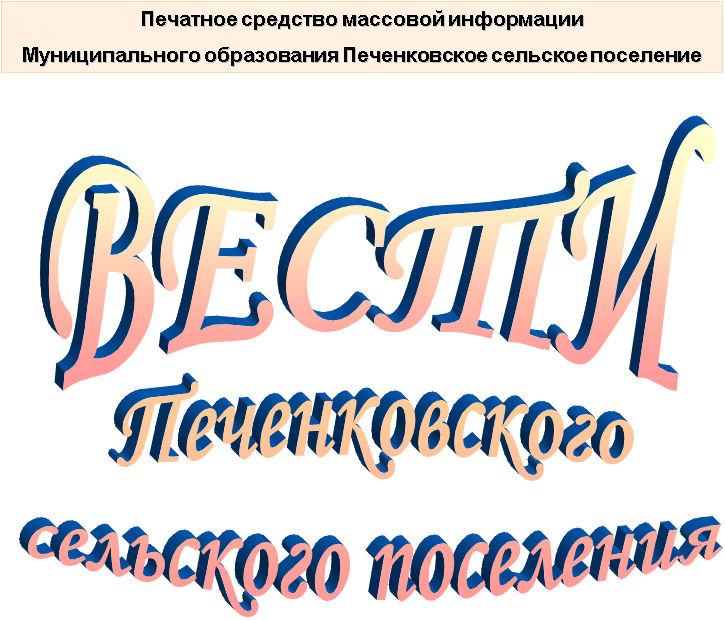 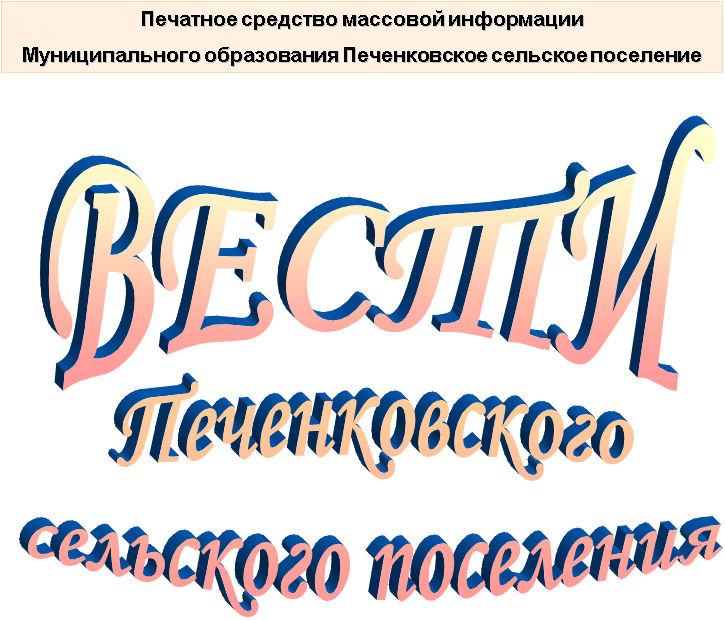 Совет депутатовПЕЧЕНКОВСКОГО сельского поселения                                                                                РЕШЕНИЕот  26.11.2021                          №20О внесении изменений в Положение о налоге  на имущество физических лиц на территории муниципального  образования Печенковское    сельское  поселение, утвержденное решением Совета депутатов Печенковского сельского поселение от 08.11.2018 №32В соответствии со ст.5, ст. 12, ст.15, главой 32 Налогового кодекса Российской Федерации, Федеральным законом от 06.10.2003 №131-ФЗ «Об общих принципах организации местного самоуправления в Российской Федерации», Уставом муниципального образования Печенковское  сельское поселение,  с учетом положений закона Смоленской области от 28.03.2019 № 22-з «О внесении изменения в статью 2 областного закона «О налоге на имущество организаций», с целью снижения налоговой нагрузки для налогоплательщиков, являющихся субъектами малого и среднего предпринимательства, Совет депутатов Печенковского  сельского поселения  РЕШИЛ:1. Внести в Положение о налоге на имущество физических лиц на территории муниципального образования Печенковское  сельское поселение,  утвержденное решением Совета депутатов Печенковского сельского поселения от 08.11.2018           № 32 (в редакции решения Совета депутатов Печенковского сельского поселения от 31.10.2019 №32) изложив пункт 3.1. в следующей редакции:«3.1. Налоговые ставки в следующих размерах:      2. Настоящее решение подлежит официальному опубликованию в печатном средстве массовой информации органов местного самоуправления муниципального образования Печенковское сельское поселение «Вести Печенковского сельского поселения»  и размещению в информационно-телекоммуникационной сети Интернет на официальном сайте по адресу: http://pechenki.admin-smolensk.ru.      3. Настоящее решение вступает в силу с 01 января 2022 года,  но не ранее, чем по истечении одного месяца со дня его официального опубликования.Глава муниципального образованияПеченковское  сельское поселение                                                                   Р.Н.СвистоСОВЕТ  ДЕПУТАТОВПЕЧЕНКОВСКОГО  СЕЛЬСКОГО  ПОСЕЛЕНИЯ                                                      РЕШЕНИЕот  26.11.2021    № 21О внесении изменений в решение Совета депутатов Печенковского сельского поселения от 15.11.2005  №7 «Об утверждении Положения о публичных слушаниях по проекту Устава муниципального образования Печенковское сельское поселение» По результатам рассмотрения протеста заместителя прокурора Велижского района Смоленской области от 17.08.2021 №02-14, в целях приведения в соответствие  со статьей 28 Федерального закона от 06.10.2003 №131-ФЗ «Об общих принципах организации местного самоуправления в Российской Федерации»,  Совет депутатов Печенковского сельского поселен	РЕШИЛ:   1. Внести в решение Совета депутатов Печенковского сельского поселения от 15.11.2005  №7 «Об утверждении Положения о публичных слушаниях по проекту Устава муниципального образования Печенковское сельское поселение», следующие изменения:1) название изложить в следующей редакции:«Об утверждении Положения о порядке организации и проведении публичных слушаний в  муниципальном образовании  Печенковское  сельское поселение»;2) в пункте 1 слова «публичных слушаниях по проекту Устава муниципального образования   Печенковское  сельское поселение» заменить словами «порядке организации и проведении публичных слушаний в   муниципальном образовании  Печенковское  сельское поселение»;2. В  Положении о порядке организации и проведении публичных слушаний в    Печенковском  сельском поселении Велижского района Смоленской области следующие изменения:а) в названии слова « в   Печенковском  сельском поселении Велижского района Смоленской области» заменить «в   муниципальном образовании  Печенковское  сельское поселение»;б) пункт 2.3.2. признать утратившим силу;в) дополнить пунктами  2.4. - 2.6. следующего содержания:	«2.4. Администрация Печенковского сельского поселения (далее также – «Администрация») обеспечивает:	1) заблаговременное, не менее чем за 10 дней до дня проведения публичных слушаний, оповещение жителей муниципального образования о времени и месте проведения публичных слушаний;	2) заблаговременное, не менее чем за 10 дней до дня проведения публичных слушаний, ознакомление с проектом муниципального правового акта, в том числе посредством его размещения на официальном сайте органа местного самоуправления в информационно-телекоммуникационной сети «Интернет» или в случае, если Администрация не имеет возможности размещать информацию о своей деятельности в информационно-телекоммуникационной сети «Интернет», на официальном сайте субъекта Российской Федерации или муниципального образования.2.5. Администрация обеспечивает возможность представления жителями муниципального образования своих замечаний и предложений по вынесенному на обсуждение проекту муниципального правового акта, в том числе посредством официального сайта.2.6. Для размещения материалов и информации, указанных в пунктах 2.4., 2.5 настоящего Положения, обеспечения возможности представления жителями муниципального образования своих замечаний и предложений по проекту муниципального правового акта, а также для участия жителей муниципального образования в публичных слушаниях с соблюдением требований об обязательном использовании для таких целей официального сайта может использоваться федеральная государственная информационная система «Единый портал государственных и муниципальных услуг (функций)», порядок использования которой для целей настоящей статьи устанавливается Правительством Российской Федерации.Настоящий пункт реализуется с учетом технических возможностей органов местного самоуправления Печенковского сельского поселения.»;г) дополнить пунктами  3.11., 3.12  следующего содержания:«3.11. В случае проведения публичных слушания с использованием федеральной государственной информационной системы «Единый портал государственных и муниципальных услуг (функций)» порядок действий устанавливается Правительством Российской Федерации»3.12. По проектам генеральных планов, проектам правил землепользования и застройки, проектам планировки территории, проектам межевания территории, проектам правил благоустройства территорий, проектам, предусматривающим внесение изменений в один из указанных утвержденных документов, проектам решений о предоставлении разрешения на условно разрешенный вид использования земельного участка или объекта капитального строительства, проектам решений о предоставлении разрешения на отклонение от предельных параметров разрешенного строительства, реконструкции объектов капитального строительства, вопросам изменения одного вида разрешенного использования земельных участков и объектов капитального строительства на другой вид такого использования при отсутствии утвержденных правил землепользования и застройки  публичные слушания проводятся в соответствии с законодательством о градостроительной деятельности.».3. Настоящее решение вступает в силу со дня его подписания Главой муниципального образования Печенковское сельское поселение, подлежит    официальному опубликованию в  печатном средстве массовой информации муниципального образования Печенковское сельское поселение «Вести Печенковского сельского поселения»,  и размещению на официальном сайте муниципального образования Печенковское сельское поселение в информационно-телекоммуникационной сети «Интернет» .Глава муниципального образования Печенковское сельское поселение                                                                  Р.Н.Свисто СОВЕТ ДЕПУТАТОВ                                                                             ПЕЧЕНКОВСКОГО СЕЛЬСКОГО  ПОСЕЛЕНИЯРЕШЕНИЕот 26.11.2021  № 23                                            О внесении изменений в решение Совета депутатов Печенковского сельского поселения от 25.12.2020 №34 «О бюджете муниципального образования Печенковское сельское поселение на 2021 год и на плановый период 2022 и 2023 годов» (в редакции решений Совета депутатов Печенковского сельского поселения от 23.03.2021 № 4, от 21.04.2021 № 8, от 26.05.2021 № 12, от 25.06.2021 №15)Заслушав и обсудив информацию главного специалиста Архиповой О.Д. «О внесении изменений в решение Совета депутатов Печенковского сельского поселения от 25.12.2020 № 34 «О бюджете муниципального образования Печенковское сельское поселение на 2021 год и на плановый период 2022 и 2023 годов» (в редакции решений Совета депутатов Печенковского сельского поселения от 23.03.2021 № 4, от 21.04.2021 № 8, от 26.05.2021 № 12, от 25.06.2021 №15), Совет депутатов Печенковского сельского поселения   РЕШИЛ: 1.Внести в решение Совета депутатов Печенковского сельского поселения от 25.12.2020 №34 «О бюджете муниципального образования Печенковское сельское поселение на 2021 год и на плановый период 2022 и 2023 годов» (в редакции решений Совета депутатов Печенковского сельского поселения от 23.03.2021 № 4, от 21.04.2021 № 8, от 26.05.2021 № 12, от 25.06.2021 №15)следующие изменения:1) пункт 1 Статьи 1 изложить в следующей редакции:«Статья 1.1.  Утвердить основные характеристики бюджета муниципального образования Печенковское сельское поселение на 2021 год  (далее по тексту «местный бюджет»):1) общий объем доходов местного бюджета в сумме 9934,4 тыс. рублей,в том числе объем безвозмездных поступлений в сумме 8276,8 тыс. рублей, из которых  объем получаемых межбюджетных трансфертов в сумме 8276,8 тыс. рублей;2) общий объем расходов местного бюджета в сумме 13768,5 тыс.рублей;3) дефицит местного бюджета в сумме  3834,1 тыс.рублей, что составляет 231,3% от утвержденного общего годового объема доходов местного бюджета без учета утвержденного объема безвозмездных поступлений».2) в Статье 10 цифру «3775,4» заменить цифрой «4523,0»3) в Статье 14 цифру «48,6» заменить цифрой «49,1»4) в Статье 16 цифру «8919,3» заменить цифрой «9654,7»5)  Статью 17 изложить в следующей редакции:     «Статья 17.Утвердить общий объем бюджетных ассигнований, направляемых на исполнение публичных  нормативных обязательств:на 2021 год в сумме 138,0 тыс.рублей;на 2022 год в сумме 134,5 тыс.рублей;на 2023 год в сумме 134,5 тыс.рублей.»6)  в Статье 21 цифру «13091,7» заменить цифрой «13768,5»7) приложение 1 изложить в следующей редакции:                                                                                                Приложение   1  к  решению Совета  депутатов Печенковского сельского поселения  «О бюджете           муниципального   образования Печенковское сельское  поселение на 2021 год и на плановый период 2022 и 2023 годов» от 25.12.2020   № 34 (в редакции решений Совета депутатов Печенковского сельского поселения  от  23.03.2021 № 4, от 21.04.2021 № 8, от  26.05.2021 № 12, от  25.06.2021 №15)Источники финансирования дефицита местного бюджета на 2021 год               ( рублей)8) приложение 3 изложить в следующей редакции:                                                                                                                  Приложение  3   к  решению Совета  депутатов Печенковского сельского поселения «О бюджете муниципального образования Печенковское сельское поселение на 2021 год и на  плановый период 2022 и 2023 годов» от  25.12.2020  №34  (в редакции решений Совета депутатов Печенковского сельского поселения от 23.03.2021 №4, от 21.04.2021 №8, от 26.05.2021 №12, от 25.06.2021 №15)ПереченьГлавных  администраторов доходов местного бюджета9)  приложение  7 изложить в следующей редакции :                                                                                                                             Приложение  7                                                                    к решению Совета депутатов  Печенковского                                                         сельского поселения  «О бюджете  муниципального                                                          образования  Печенковское сельское поселение на                                                         2021 год и на плановый период 2022 и 2023 годов»                                                         от 25.12.2020 №34 (в редакции решений Совета                                                         депутатов Печенковского сельского поселения от                                                                            23.03.2021 №4, от 21.04.2021 №8, от 26.05.2021                                                                     №12, от 25.06.2021 №15)Прогнозируемые безвозмездные поступленияв местный   бюджет на 2021 год       (рублей)10)  приложение 9  изложить в следующей редакции:                                                                                                                                                                                       Приложение 9к  решению Совета  депутатов Печенковского сельского поселения «О бюджете муниципального образования Печенковское сельское поселение на 2021 год и на  плановый период 2022 и 2023 годов» от  25.12.2020  №34  (в редакции решений Совета депутатов Печенковского сельского поселения от 23.03.2021 №4, от 21.04.2021№8, от 26.05.2021 №12, от 25.06.2021 №15)Pаспределение бюджетных ассигнований  по разделам, подразделам, целевым статьям (муниципальным программам и  непрограммным направлениям деятельности), группам (группам и подгруппам)  видов расходов классификации расходов бюджетов на 2021 год                                                                                                                                           (рублей)11) приложение 11 изложить в следующей редакции:                                                                                                                         Приложение  11                                                                                                                                                                                                                                к  решению Совета  депутатов Печенковского сельского поселения «О бюджете муниципального образования Печенковское сельское поселение на 2021 год и на  плановый период 2022 и 2023 годов» от  25.12.2020  №34 (в редакции решений Совета депутатов Печенковского сельского поселения от 23.03.2021 №4, от 21.04.2021 №8, от 26.05.2021 №12, от 25.06.2021 №15)Распределение бюджетных ассигнований  по целевым статьям (муниципальным  программам и  непрограммным направлениям деятельности), группам (группам и подгруппам)  видов расходов классификации расходов бюджетов на 2021 год  ( рублей)12) приложение 13 изложить в следующей редакции:                                                                                                                             Приложение  13                                                                                                                                                                                                                                к  решению Совета  депутатов Печенковского сельского поселения «О бюджете муниципального образования Печенковское сельское поселение на 2021 год и на  плановый период 2022 и 2023 годов» от  25.12.2020  №34 ( в редакции решений Совета депутатов Печенковского сельского поселения от 23.03.2021 №4, от 21.04.2021 №8, от 26.05.2021 №12, от 25.06.2021 №15) Ведомственная структура расходов местного бюджета (распределение бюджетных ассигнований по главным распорядителям бюджетных средств, разделам, подразделам, целевым статьям (муниципальным  программам и  непрограммным направлениям деятельности), группам (группам и подгруппам)  видов расходов классификации расходов бюджетов) на 2021 год      ( рублей)13) приложение 15 изложить в следующей редакции:                                                                                                               Приложение  15                                                                                                                                                                                                                                к  решению Совета  депутатов Печенковского сельского поселения «О бюджете муниципального образования Печенковское сельское поселение на 2021 год и на  плановый период 2022 и 2023 годов» от  25.12.2020  №34 (в редакции решений Совета депутатов Печенковского сельского поселения от 23.03.2021 №4, от 21.04.2021 №8, от 26.05.2021 №12, от 25.06.2021 №15)Pаспределение бюджетных ассигнований   по муниципальнымпрограммам и непрограммным направлениям деятельности на 2021 год                                                                                                                                                          (рублей)2. Данное Решение вступает в силу со дня его подписания Главой муниципального образования Печенковское сельское поселение  и подлежит опубликованию в печатном средстве массовой информации муниципального образования Печенковское сельское поселение «Вести Печенковского сельского поселения» и  размещению на официальном сайте муниципального образования Печенковское сельское поселение в информационно -телекоммуникационной сети  «Интернет».Глава муниципального образованияПеченковское сельское поселение                                                            Р.Н.СвистоСовет депутатов Печенковского сельского поселения РЕШЕНИЕ       от 26.11.2021       №25Об утверждении Положения об осуществлении муниципального контроля за обеспечением сохранности автомобильных дорог местного значения на территории муниципального образования Печенковское сельское поселениеВ соответствии с п.19 ч.1 ст.14 Федерального закона от
06.10.2003 №131-ФЗ «Об общих принципах организации местного самоуправления в Российской Федерации»,  Федеральным законом от 31.07.2020 №248-ФЗ «О государственном контроле (надзоре) и муниципальном контроле в Российской Федерации», Уставом муниципального образования Печенковское сельское поселение, Совет депутатов Печенковского сельского поселения  РЕШИЛ:1. Утвердить прилагаемое Положение об осуществлении муниципального контроля за обеспечением сохранности автомобильных дорог местного значения на территории муниципального образования Печенковское сельское поселение.2. Раздел 5 Положения об осуществлении муниципального контроля за обеспечением сохранности автомобильных дорог местного значения на территории муниципального образования Печенковское сельское поселение вступает в силу с 1 марта 2022 года.3. Настоящее  решение вступает в силу со дня его подписания Главой муниципального образования Печенковское сельское поселение, подлежит    обнародованию в местах, предназначенных для обнародования нормативных   правовых актов, официальному опубликованию в средстве массовой информации муниципального образования Печенковское сельское поселение «Вести Печенковского сельского поселения» и размещению на официальном сайте муниципального образования Печенковское сельское поселение в информационно-телекоммуникационной сети «Интернет».Глава муниципального образованияПеченковское сельское поселение                                                                              Р.Н. СвистоУтвержденорешением  Совета депутатов Печенковского сельского поселения  от 26.11.2021   № 25                                                                                     Положениеоб осуществлении муниципального контроля за обеспечением сохранности автомобильных дорог местного значения на территории муниципального образования Печенковское сельское поселение.1. Общие положения1.1. Настоящее Положение о муниципальном контроле за обеспечением сохранности автомобильных дорог местного значения на территории муниципального образования Печенковское сельское поселение (далее также – Положение) устанавливает порядок осуществления муниципального контроля на территории муниципального образования Печенковское сельское поселение по вопросам обеспечения сохранности автомобильных дорог требований законодательства Российской Федерации, за нарушение которых законодательством Российской Федерации предусмотрена административная и иные виды ответственности  (далее также – контроль).1.2. Предметом контроля является соблюдение гражданами и организациями (далее также – контролируемые лица) в области обеспечения сохранности автомобильных дорог, соблюдение контролируемыми лицами требований, содержащихся в разрешительных документах, и требований документов, исполнение которых является необходимым в соответствии с законодательством Российской Федерации, исполнение контролируемыми лицами решений, принимаемых по результатам контрольных мероприятий. 1.3. Контроль осуществляет Администрация Печенковского сельского поселения (далее  также– Администрация) 1.4. Должностные лица Администрации, уполномоченные осуществлять контроль (далее также –уполномоченные должностные лица), определяются нормативными актами  Администрации Печенковского сельского поселения. Должностные лица, уполномоченные осуществлять контроль имеют права, обязанности и несут ответственность в соответствии с Федеральным законом от 31.07.2020 №248-ФЗ «О государственном контроле (надзоре) и муниципальном контроле в Российской Федерации» (далее также – Федеральный  закон от 31.07.2020 №248-ФЗ) , иными федеральными законами, настоящим Положением.1.5. К отношениям, связанным с осуществлением контроля, организацией и проведением профилактических мероприятий, контрольных мероприятий, применяются положения Федерального  закона от 31.07.2020 №248-ФЗ,  Жилищного кодекса РФ, Федерального закона от 06.10.2003 №131-ФЗ «Об общих принципах организации местного самоуправления в Российской Федерации», Федерального закона от 08.11.2007 № 257-ФЗ «Об автомобильных дорогах и о дорожной деятельности в Российской Федерации и о внесении изменений в отдельные законодательные акты Российской Федерации».1.6. Объектами муниципального контроля являются:1) деятельность, действия (бездействие) контролируемых лиц, в рамках которых должны соблюдаться обязательные требования, в том числе предъявляемые к контролируемым лицам, осуществляющим деятельность, действия (бездействие), указанные пункте 1.2 настоящего Положения;2) результаты деятельности контролируемых лиц, в том числе продукция (товары), работы и услуги, к которым предъявляются обязательные требования, указанные в пункте 1.2 настоящего Положения;3) автомобильные дороги общего пользования местного значения в границах населенных пунктов муниципального образования Печенковское сельское поселение.1.7. Администрацией в рамках осуществления муниципального контроля обеспечивается учет объектов муниципального контроля.1.8. Система оценки и управления рисками при осуществлении муниципального контроля не применяется.2. Профилактика рисков причинения вреда (ущерба) охраняемым законом ценностям2.1. Администрация осуществляет контроль, в том числе посредством проведения профилактических мероприятий. 2.2. Профилактические мероприятия осуществляются Администрацией в целях стимулирования добросовестного соблюдения обязательных требований контролируемыми лицами, устранения условий, причин и факторов, способных привести к нарушениям обязательных требований и (или) причинению вреда (ущерба) охраняемым законом ценностям, и доведения обязательных требований, способов их соблюдения до контролируемых лиц.2.3. При осуществлении контроля проведение профилактических мероприятий, направленных на снижение риска причинения вреда (ущерба), является приоритетным по отношению к проведению контрольных мероприятий.2.4. Профилактические мероприятия осуществляются на основании программы профилактики рисков причинения вреда (ущерба) охраняемым законом ценностям, утвержденной в порядке, установленном Правительством Российской Федерации, также могут проводиться профилактические мероприятия, не предусмотренные программой профилактики рисков причинения вреда.В случае если при проведении профилактических мероприятий установлено, что объекты контроля представляют явную непосредственную угрозу причинения вреда (ущерба) охраняемым законом ценностям или такой вред (ущерб) причинен, уполномоченное должностное лицо незамедлительно направляет информацию об этом Главе муниципального образования Печенковское сельское поселение для принятия решения о проведении контрольных мероприятий.2.5. При осуществлении Администрацией контроля могут проводиться следующие виды профилактических мероприятий:1) информирование;2) объявление предостережений;3) консультирование;4) профилактический визит.2.6. Информирование осуществляется посредством размещения соответствующих сведений на официальном сайте Администрации, в средствах массовой информации, через личные кабинеты контролируемых лиц в государственных информационных системах (при их наличии) и в иных формах.Администрация обязана размещать и поддерживать в актуальном состоянии на официальном сайте Администрации в специальном разделе, посвященном контрольной деятельности, сведения, предусмотренные частью 3 статьи 46 Федерального закона от 31.07. 2020 № 248-ФЗ.Администрация вправе информировать население муниципального образования Печенковское сельское поселение на собраниях и конференциях граждан об обязательных требованиях, предъявляемых к объектам контроля, а также о видах, содержании и интенсивности контрольных мероприятий, проводимых в отношении объектов контроля.2.7. Администрация объявляет контролируемому лицу предостережение о недопустимости нарушения обязательных требований  (далее также – предостережение) и предлагает принять меры по обеспечению соблюдения обязательных требований, в случае наличия у нее сведений о готовящихся нарушениях обязательных требований или признаках нарушений обязательных требований и (или) в случае отсутствия подтвержденных данных о том, что нарушение обязательных требований причинило вред (ущерб) охраняемым законом ценностям либо создало угрозу причинения вреда (ущерба) охраняемым законом ценностям.Предостережение должно быть:- оформлено в письменной форме или в форме электронного документа в соответствии с формой, утвержденной приказом Министерства экономического развития Российской Федерации от 31.03 2021 № 151 «О типовых формах документов, используемых контрольным (надзорным) органом»;-  подписано Главой муниципального образования Печенковское сельское поселение; - направлено в адрес контролируемого лица в срок не позднее 30 дней со дня получения Администрацией сведений, указанных в настоящем пункте;-  зарегистрировано в журнале учета предостережений с присвоением регистрационного номера.Контролируемое лицо вправе подать возражение в отношении предостережения. Администрация рассматривает возражение в отношении предостережения  в течение 30 дней со дня его получения. В результате рассмотрения возражения контролируемому лицу в письменной форме или в форме электронного документа направляется обоснованный ответ с информацией о согласии или несогласии с возражением.2.8. Консультирование осуществляет уполномоченное должностное лицо по обращениям контролируемых лиц и их представителей.Консультирование может осуществляться уполномоченным должностным лицом по телефону, посредством видео-конференц-связи, на личном приеме либо в ходе проведения профилактического мероприятия, контрольного мероприятия. Срок консультирования – не более 15 минут.Личный прием граждан проводится Главой муниципального образования Печенковское сельское поселение или уполномоченным  должностным лицом. Информация о месте приема, а также об установленных для приема днях и часах размещается на официальном сайте Администрации в разделе, посвященном контрольной деятельности.Консультирование осуществляется в устной или письменной форме по следующим вопросам:1) организация и осуществление муниципального контроля;2) порядок осуществления контрольных мероприятий, установленных настоящим Положением;3) порядок обжалования действий (бездействия) должностных лиц, уполномоченных осуществлять муниципальный контроль;4) получение информации о нормативных правовых актах (их отдельных положениях), содержащих обязательные требования, оценка соблюдения которых осуществляется администрацией в рамках контрольных мероприятий.Консультирование контролируемых лиц в устной форме может осуществляться также на собраниях и конференциях граждан. 2.9. Консультирование в письменной форме осуществляется уполномоченным должностным лицом в следующих случаях:1) контролируемое лицо представило письменный запрос о представлении письменного ответа по вопросам консультирования;2) за время консультирования предоставить в устной форме ответ на поставленные вопросы невозможно;3) ответ на поставленные вопросы требует дополнительного запроса сведений.При осуществлении консультирования уполномоченное должностное лицо обязано соблюдать конфиденциальность информации, доступ к которой ограничен в соответствии с законодательством Российской Федерации.В ходе консультирования не может предоставляться информация, содержащая оценку конкретного контрольного мероприятия, решений и (или) действий уполномоченных должностных лиц, иных участников контрольного мероприятия, а также результаты проведенных в рамках контрольного мероприятия экспертизы, испытаний.Информация, ставшая известной уполномоченному должностному лицу, не может использоваться Администрацией в целях оценки контролируемого лица по вопросам соблюдения обязательных требований.Уполномоченные должностные лица ведут журнал учета консультирований.В случае поступления в Администрацию пяти и более однотипных обращений контролируемых лиц (их представителей), консультирование осуществляется посредством размещения письменного разъяснения, подписанного Главой муниципального образования Печенковское сельское поселение или уполномоченным должностным лицом, на официальном сайте Администрации в разделе, посвященном контрольной деятельности.2.10. Профилактический визит проводится уполномоченным должностным лицом в форме профилактической беседы по месту осуществления деятельности контролируемого лица либо путем использования видео-конференц-связи.В ходе профилактического визита контролируемое лицо информируется об обязательных требованиях, предъявляемых к его деятельности, а также о видах, содержании и об интенсивности контрольных мероприятий, проводимых в отношении объектов контроля.При проведении профилактического визита контролируемым лицам не выдаются предписания об устранении нарушений обязательных требований. Разъяснения, полученные контролируемым лицом в ходе профилактического визита, носят рекомендательный характер.О проведении обязательного профилактического визита контролируемое лицо уведомляется должностным лицом, уполномоченным осуществлять контроль, не позднее, чем за пять рабочих дней до даты его проведения.Уведомление о проведении обязательного профилактического визита составляется в письменной форме.Уведомление о проведении обязательного профилактического визита направляется в адрес контролируемого лица в порядке, установленном частью 4 статьи 21 Федерального закона от 31.07. 2020 № 248-ФЗ.Контролируемое лицо вправе отказаться от проведения обязательного профилактического визита, уведомив об этом Администрацию, не позднее чем за три рабочих дня до даты его проведения.Срок проведения обязательного профилактического визита определяется должностным лицом, уполномоченным осуществлять контроль, самостоятельно и не должен превышать одного рабочего дня.3. Осуществление контрольных мероприятий и контрольных действий3.1. Контрольные мероприятия в отношении контролируемых лиц проводятся уполномоченными должностными лицами в соответствии с Федеральным законом от 31.07. 2020 №248-ФЗ .При осуществлении контроля Администрацией могут проводиться следующие виды контрольных мероприятий и контрольных действий в рамках указанных мероприятий:1) инспекционный визит – проводится посредством осмотра, опроса, истребования документов, которые в соответствии с обязательными требованиями должны находиться в месте нахождения (осуществления деятельности) контролируемого лица (его филиалов, представительств, обособленных структурных подразделений) либо объекта контроля, получения письменных объяснений, инструментального обследования;2) рейдовый осмотр – проводится в отношении любого числа контролируемых лиц посредством осмотра, опроса, получения письменных объяснений, истребования документов, инструментального обследования, испытания, экспертизы);3) документарная проверка – проводится посредством получения письменных объяснений, истребования документов, экспертизы;4) выездная проверка – проводится  посредством осмотра, опроса, получения письменных объяснений, истребования документов, инструментального обследования, испытания, экспертизы;5) наблюдение за соблюдением обязательных требований – проводится  посредством сбора и анализа данных об объектах контроля, в том числе данных, которые поступают в ходе межведомственного информационного взаимодействия, предоставляются контролируемыми лицами в рамках исполнения обязательных требований, а также данных, содержащихся в государственных и муниципальных информационных системах, данных из сети «Интернет», иных общедоступных данных, а также данных полученных с использованием работающих в автоматическом режиме технических средств фиксации правонарушений, имеющих функции фото- и киносъемки, видеозаписи;6) выездное обследование – проводится  посредством осмотра, инструментального обследования (с применением видеозаписи), испытания, экспертизы.3.2. Наблюдение за соблюдением обязательных требований и выездное обследование проводятся Администрацией без взаимодействия с контролируемыми лицами.3.3. Контрольные мероприятия, указанные в подпунктах пункте 3.1 настоящего Положения, проводятся в форме внеплановых мероприятий.Внеплановые контрольные мероприятия могут проводиться только после согласования с органами прокуратуры.3.4. Основанием для проведения контрольных мероприятий, проводимых с взаимодействием с контролируемыми лицами, является:1) наличие у Администрации сведений о причинении вреда (ущерба) или об угрозе причинения вреда (ущерба) охраняемым законом ценностям при поступлении обращений (заявлений) граждан и организаций, информации от органов государственной власти, органов местного самоуправления, из средств массовой информации, а также получение таких сведений в результате проведения контрольных мероприятий, включая контрольные мероприятия без взаимодействия, в том числе проводимые в отношении иных контролируемых лиц;2) выявление соответствия объекта контроля параметрам, утвержденным индикаторами риска нарушения обязательных требований, или отклонения объекта контроля от таких параметров;3) наступление сроков проведения контрольных мероприятий, включенных в план проведения контрольных мероприятий;4) поручение Президента Российской Федерации, поручение Правительства Российской Федерации о проведении контрольных мероприятий в отношении конкретных контролируемых лиц;5) требование прокурора о проведении контрольного мероприятия в рамках надзора за исполнением законов, соблюдением прав и свобод человека и гражданина по поступившим в органы прокуратуры материалам и обращениям;6) истечение срока исполнения предписания об устранении выявленного нарушения обязательных требований – в случаях, если контролируемым лицом не представлены документы и сведения, представление которых предусмотрено выданным ему предписанием, или на основании представленных документов и сведений невозможно сделать вывод об исполнении предписания об устранении выявленного нарушения обязательных требований.3.5. Индикаторы риска нарушения обязательных требований указаны в приложении № 1 к настоящему Положению.Перечень индикаторов риска нарушения обязательных требований размещается на официальном сайте Администрации в разделе, посвященном контрольной деятельности.3.6. Контрольные мероприятия, проводимые при взаимодействии с контролируемым лицом, проводятся на основании распоряжения Администрации о проведении контрольного мероприятия.3.7. В случае принятия распоряжения Администрации о проведении контрольного мероприятия на основании сведений о причинении вреда (ущерба) или об угрозе причинения вреда (ущерба) охраняемым законом ценностям либо установлении параметров деятельности контролируемого лица, соответствие которым или отклонение от которых согласно утвержденным индикаторам риска нарушения обязательных требований является основанием для проведения контрольного мероприятия, такое распоряжение принимается на основании мотивированного представления уполномоченного должностного лица.3.8. Контрольные мероприятия, проводимые без взаимодействия с контролируемыми лицами, проводятся уполномоченными должностными лицами на основании задания Главы муниципального образования Печенковское сельское поселение задания, содержащегося в планах работы Администрации, в том числе в случаях, установленных Федеральным законом от 31.07. 2020 №248-ФЗ .3.9. Администрация при организации и осуществлении контроля получает на безвозмездной основе документы и (или) сведения от иных органов либо подведомственных указанным органам организаций, в распоряжении которых находятся эти документы и (или) сведения, в рамках межведомственного информационного взаимодействия, в том числе в электронной форме. Перечень указанных документов и (или) сведений, порядок и сроки их представления устанавливаются Правительством Российской Федерации.3.10. Проведение контрольного мероприятия переносится при представлении индивидуальным предпринимателем, гражданином, являющимся  контролируемым лицом, в Администрацию информации о невозможности присутствия при проведении контрольного мероприятия в случае соблюдения одновременно следующих условий:1) отсутствие контролируемого лица либо его представителя не препятствует оценке уполномоченным должностным лицом соблюдения обязательных требований при проведении контрольного мероприятия при условии, что контролируемое лицо было надлежащим образом уведомлено о проведении контрольного мероприятия; 2) отсутствуют  признаки явной непосредственной угрозы причинения или фактического причинения вреда (ущерба) охраняемым законом ценностям;3) имеются уважительные причины для отсутствия контролируемого лица при проведении контрольного мероприятия (болезнь контролируемого лица, его командировка и т.п.).Администрация переносит проведение контрольного мероприятия  на срок, необходимый для устранения обстоятельств, послуживших поводом для обращения индивидуального предпринимателя, гражданина в Администрацию, но не более чем на 20 дней.3.11. Срок проведения выездной проверки не может превышать 10 рабочих дней. В отношении одного субъекта малого предпринимательства общий срок взаимодействия в ходе проведения выездной проверки не может превышать 50 часов для малого предприятия и 15 часов для микропредприятия, за исключением случаев, установленных Федеральным законом от 31.07. 2020 №248-ФЗ . Срок проведения выездной проверки в отношении организации, осуществляющей свою деятельность на территориях нескольких субъектов Российской Федерации, устанавливается отдельно по каждому филиалу, представительству, обособленному структурному подразделению организации или производственному объекту. 3.12. Во всех случаях проведения контрольных мероприятий для фиксации уполномоченными должностными лицами и лицами, привлекаемыми к совершению контрольных действий, доказательств соблюдения (нарушения) обязательных требований могут использоваться фотосъемка, аудио- и видеозапись, геодезические и картометрические измерения, проводимые уполномоченными должностными лицами. Информация о проведении фотосъемки, аудио- и видеозаписи, геодезических и картометрических измерений и использованных для этих целей технических средствах отражается в акте, составляемом по результатам контрольного мероприятия, и протоколе, составляемом по результатам контрольного действия, проводимого в рамках контрольного мероприятия.3.13. К результатам контрольного мероприятия относятся оценка соблюдения контролируемым лицом обязательных требований, создание условий для предупреждения нарушений обязательных требований и (или) прекращения их нарушений, восстановление нарушенного положения, направление уполномоченным органам или должностным лицам информации для рассмотрения вопроса о привлечении к ответственности и (или) применение Администрацией мер, предусмотренных частью 2 статьи 90 Федерального закона от 31.07. 2020 №248-ФЗ.3.14. По окончании проведения контрольного мероприятия, предусматривающего взаимодействие с контролируемым лицом, составляется акт контрольного мероприятия. В случае, если по результатам проведения такого мероприятия выявлено нарушение обязательных требований, в акте указывается, какое именно обязательное требование нарушено, каким нормативным правовым актом и его структурной единицей оно установлено. В случае устранения выявленного нарушения до окончания проведения контрольного мероприятия в акте указывается факт его устранения. Документы, иные материалы, являющиеся доказательствами нарушения обязательных требований, должны быть приобщены к акту. Заполненные при проведении контрольного мероприятия проверочные листы приобщаются к акту.Оформление акта производится на месте проведения контрольного мероприятия в день окончания проведения такого мероприятия, если иной порядок оформления акта не установлен Правительством Российской Федерации.Акт контрольного мероприятия, проведение которого было согласовано органами прокуратуры, направляется в органы прокуратуры посредством Единого реестра контрольных (надзорных) мероприятий непосредственно после его оформления.3.15. Информация о контрольных мероприятиях размещается в Едином реестре контрольных (надзорных) мероприятий.3.16. Информирование контролируемых лиц о совершаемых уполномоченными должностными лицами действиях и принимаемых решениях осуществляется посредством размещения сведений об указанных действиях и решениях в Едином реестре контрольных (надзорных) мероприятий, а также доведения их до контролируемых лиц посредством инфраструктуры, обеспечивающей информационно-технологическое взаимодействие информационных систем, используемых для предоставления государственных и муниципальных услуг и исполнения государственных и муниципальных функций в электронной форме, в том числе через федеральную государственную информационную систему «Единый портал государственных и муниципальных услуг (функций)» (далее – единый портал государственных и муниципальных услуг) и (или) через региональный портал государственных и муниципальных услуг.Гражданин, не осуществляющий предпринимательскую деятельность, являющийся контролируемым лицом, информируется о совершаемых уполномоченными должностными лицами действиях и принимаемых решениях путем направления ему документов на бумажном носителе, в случае направления им в адрес Администрации уведомления о необходимости получения документов на бумажном носителе либо отсутствия у Администрации сведений об адресе электронной почты контролируемого лица и возможности направить ему документы в электронном виде через единый портал государственных и муниципальных услуг (в случае, если лицо не имеет учетной записи в единой системе идентификации и аутентификации либо если оно не завершило прохождение процедуры регистрации в единой системе идентификации и аутентификации). Указанный гражданин вправе направлять в Администрацию документы на бумажном носителе.До 31 декабря 2023 года информирование контролируемого лица о совершаемых уполномоченными должностными лицами действиях и принимаемых решениях, направление Администрацией документов и сведений контролируемому лицу могут осуществляться, в том числе, на бумажном носителе с использованием почтовой связи в случае невозможности информирования контролируемого лица в электронной форме либо по запросу контролируемого лица.3.17. В случае несогласия с фактами и выводами, изложенными в акте, контролируемое лицо вправе направить жалобу в порядке, предусмотренном статьями 39 – 40 Федерального закона от 31.07. 2020 №248-ФЗ и разделом 5 настоящего Положения.3.18. В случае отсутствия выявленных нарушений обязательных требований при проведении контрольного мероприятия сведения об этом вносятся в Единый реестр контрольных (надзорных) мероприятий. Уполномоченное должностное лицо вправе выдать рекомендации по соблюдению обязательных требований, провести иные мероприятия, направленные на профилактику рисков причинения вреда (ущерба) охраняемым законом ценностям.3.19. В случае выявления при проведении контрольного мероприятия нарушений обязательных требований контролируемым лицом Администрация (уполномоченное должностное лицо) в пределах полномочий, предусмотренных законодательством Российской Федерации, обязана:1) выдать после оформления акта контрольного мероприятия контролируемому лицу предписание об устранении выявленных нарушений с указанием разумных сроков их устранения и (или) о проведении мероприятий по предотвращению причинения вреда (ущерба) охраняемым законом ценностям; 2) незамедлительно принять предусмотренные законодательством Российской Федерации меры по недопущению причинения вреда (ущерба) охраняемым законом ценностям или прекращению его причинения и по доведению до сведения граждан, организаций любым доступным способом информации о наличии угрозы причинения вреда (ущерба) охраняемым законом ценностям и способах ее предотвращения в случае, если при проведении контрольного мероприятия установлено, что деятельность гражданина, организации, владеющих и (или) пользующихся объектом контроля, представляет непосредственную угрозу причинения вреда (ущерба) охраняемым законом ценностям или что такой вред (ущерб) причинен;3) при выявлении в ходе контрольного мероприятия признаков преступления или административного правонарушения направить соответствующую информацию в государственный орган в соответствии со своей компетенцией или при наличии соответствующих полномочий принять меры по привлечению виновных лиц к установленной законом ответственности;4) принять меры по осуществлению контроля за устранением выявленных нарушений обязательных требований, предупреждению нарушений обязательных требований, предотвращению возможного причинения вреда (ущерба) охраняемым законом ценностям, при неисполнении предписания в установленные сроки принять меры по обеспечению его исполнения вплоть до обращения в суд с требованием о принудительном исполнении предписания, если такая мера предусмотрена законодательством;5) рассмотреть вопрос о выдаче рекомендаций по соблюдению обязательных требований, проведении иных мероприятий, направленных на профилактику рисков причинения вреда (ущерба) охраняемым законом ценностям.3.20. Уполномоченные должностные лица при осуществлении контроля взаимодействуют в установленном порядке с федеральными органами исполнительной власти и их территориальными органами, с органами исполнительной власти Смоленской области, органами местного самоуправления, правоохранительными органами, организациями и гражданами.В случае выявления в ходе проведения контрольного мероприятия в рамках осуществления контроля нарушения требований законодательства, за которое законодательством Российской Федерации предусмотрена административная и иная ответственность, в акте контрольного мероприятия указывается информация о наличии признаков выявленного нарушения. Уполномоченные должностные лица направляют копию указанного акта в орган власти, уполномоченный на привлечение к соответствующей ответственности.4. Обжалование решений Администрации, действий (бездействия) должностных лиц, уполномоченных осуществлять контроль4.1. Решения Администрации, действия (бездействие) уполномоченных должностных лиц могут быть обжалованы в порядке, установленном главой 9 Федерального закона от 31.07. 2020 №248-ФЗ.4.2. Контролируемые лица, права и законные интересы которых, по их мнению, были непосредственно нарушены в рамках осуществления контроля, имеют право на досудебное обжалование:1) решений о проведении контрольных мероприятий;2) актов контрольных мероприятий, предписаний об устранении выявленных нарушений;3) действий (бездействия) должностных лиц, уполномоченных осуществлять контроль, в рамках контрольных мероприятий.4.3. Жалоба подается контролируемым лицом в уполномоченный на рассмотрение жалобы орган в электронном виде с использованием единого портала государственных и муниципальных услуг и (или) регионального портала государственных и муниципальных услуг.Жалоба, содержащая сведения и документы, составляющие государственную или иную охраняемую законом тайну, подается без использования единого портала государственных и муниципальных услуг и регионального портала государственных и муниципальных услуг с учетом требований законодательства Российской Федерации о государственной и иной охраняемой законом тайне. Соответствующая жалоба подается контролируемым лицом в ходе личного приема Главой муниципального образования Печенковское сельское поселение с предварительным информированием Главы муниципального образования  Печенковское сельское поселение о наличии в жалобе (документах) сведений, составляющих государственную или иную охраняемую законом тайну.4.4. Жалоба на решение Администрации, действия (бездействие) его должностных лиц рассматривается Главой муниципального образования муниципального образования Печенковское сельское поселение.4.5. Жалоба на решение Администрации, действия (бездействие) его должностных лиц может быть подана в течение 30 календарных дней со дня, когда контролируемое лицо узнало или должно было узнать о нарушении своих прав. 4.6. Жалоба на предписание Администрации может быть подана в течение 10 рабочих дней с момента получения контролируемым лицом предписания.4.7. В случае пропуска по уважительной причине срока подачи жалобы этот срок по ходатайству лица, подающего жалобу, может быть восстановлен Администрацией (должностным лицом, уполномоченным на рассмотрение жалобы).Лицо, подавшее жалобу, до принятия решения по жалобе может отозвать ее полностью или частично. При этом повторное направление жалобы по тем же основаниям не допускается.4.8. Жалоба на решение Администрации, действия (бездействие) его должностных лиц подлежит рассмотрению в течение 20 рабочих дней со дня ее регистрации. В случае если для ее рассмотрения требуется получение сведений, имеющихся в распоряжении иных органов, срок рассмотрения жалобы может быть продлен Главой муниципального образования Печенковское сельское поселение, но не более чем на 20 рабочих дней.5. Ключевые показатели контроля их целевые значения5.1. Оценка результативности и эффективности осуществления контроля осуществляется на основании статьи 30 Федерального закона от 31.07. 2020 №248-ФЗ. 5.2 Ключевые показатели вида контроля и их целевые значения, индикативные показатели для контроля утверждаются Советом депутатов Печенковского сельского поселения. Приложение № 1к Положению о муниципальном контроле за обеспечением сохранности автомобильных дорог местного значения на территории муниципального образования Печенковское сельское поселениеИндикаторыриска нарушения обязательных требований, используемые для определения необходимости проведения внеплановых проверок при осуществлении Администрацией Печенковского сельского поселения муниципального  контроля за обеспечением сохранности автомобильных дорог местного значения на территории муниципального образования Печенковское сельское поселение1.Наличие информации об установленном факте загрязнения и (или) повреждения автомобильных дорог и дорожных сооружений на них, в том числе элементов обустройства автомобильных дорог, полос отвода автомобильных дорог, придорожных полос автомобильных дорог.2. Наличие информации об установленном факте нарушения обязательных требований к осуществлению дорожной деятельности.3.Наличие информации об установленном факте нарушений обязательных требований к эксплуатации объектов дорожного сервиса, размещенных в полосах отвода и (или) придорожных полосах автомобильных дорог.4.Наличие информации об установленном факте истечения сроков действия технических требований и условий, подлежащих обязательному исполнению, при проектировании, строительстве, реконструкции, капитальном ремонте, ремонте и содержании автомобильных дорог и (или) дорожных сооружений, строительстве и реконструкции в границах придорожных полос автомобильных дорог объектов капитального строительства, объектов, предназначенных для осуществления дорожной деятельности, и объектов дорожного сервиса, а также при размещении элементов обустройства автомобильных дорог.5.Наличие информации об установленном факте несоответствия автомобильной дороги и (или) дорожного сооружения после проведения их строительства, реконструкции, капитального ремонта, ремонта и содержания, обязательным требованиям.6.Наличие информации об установленном факте нарушении обязательных требований при производстве дорожных работ.Совет депутатов ПЕЧЕНКОВСКОГО сельского поселения                                                           РЕШЕНИЕ   от  26.11.2021      №26Об утверждении Положения о муниципальном контроле в сфере благоустройства на территории муниципального образования Печенковское        сельское          поселениеВ соответствии с п.19 ч.1 ст.14 Федерального закона от
06.10.2003 №131-ФЗ «Об общих принципах организации местного самоуправления в Российской Федерации»,  Федеральным законом от 31.07.2020 №248-ФЗ «О государственном контроле (надзоре) и муниципальном контроле в Российской Федерации», Правилами благоустройства территории муниципального образования Печенковское сельское поселение, утвержденными решением Совета депутатов Печенковского сельского поселения от 21.08.2018 №26, Уставом муниципального образования Печенковское сельское поселение, Совет депутатов Печенковского  сельского поселения  РЕШИЛ1. Утвердить прилагаемое Положение о муниципальном контроле в сфере благоустройства на территории муниципального образования Печенковское сельское поселение.2. Раздел 6 Положения о муниципальном контроле в сфере благоустройства на территории муниципального образования Печенковское сельское поселение вступает в силу с 1 марта 2022 года.3.  Настоящее  решение вступает в силу со дня его подписания Главой муниципального образования Печенковское сельское поселение,  подлежит    обнародованию в местах, предназначенных для обнародования нормативных   правовых актов, официальному опубликованию в средстве массовой информации Печенковское сельского поселения «Вести  Печенковского сельского поселения» и размещению на официальном сайте муниципального образования Печенковское сельское поселение в информационно-телекоммуникационной сети «Интернет».Глава муниципального образованияПеченковское  сельское поселение                                                      Р.Н.СвистоУтвержденорешением  Совета депутатов Печенковского сельского поселения  от  26.11.2021    № 26           Положениео муниципальном контроле в сфере благоустройства на территории муниципального образования Печенковское сельское поселение1. Общие положения1.1. Настоящее Положение о муниципальном контроле в сфере благоустройства на территории муниципального образования Печенковское сельское поселение (далее также – Положение) устанавливает порядок осуществления муниципального контроля в сфере благоустройства на территории муниципального образования Печенковское сельское поселение  (далее также – контроль в сфере благоустройства).1.2. Предметом контроля в сфере благоустройства является соблюдение гражданами и организациями (далее также – контролируемые лица) :1) Правил благоустройства территории муниципального образования Печенковское  сельского поселения (далее – Правила благоустройства); 2) следующих обязательных требований:- требований в сфере благоустройства, установленных нормативными правовыми актами, в том числе требований к обеспечению доступности для инвалидов объектов социальной, инженерной и транспортной инфраструктур ;- соблюдение (реализация) требований, содержащихся в разрешительных документах;- соблюдение требований документов, исполнение которых является необходимым в соответствии с законодательством Российской Федерации;- исполнение решений, принимаемых по результатам контрольных (надзорных) мероприятий.1.3. Контроль в сфере благоустройства осуществляет Администрация Печенковского  сельского поселения (далее  также– Администрация) 1.4. Должностные лица Администрации, уполномоченные осуществлять контроль в сфере благоустройства (далее также –уполномоченные должностные лица), определяются нормативными актами  Администрации Печенковского сельского поселения. Должностные лица, уполномоченные осуществлять контроль в сфере благоустройства, имеют права, обязанности и несут ответственность в соответствии с Федеральным законом от 31.07.2020 №248-ФЗ «О государственном контроле (надзоре) и муниципальном контроле в Российской Федерации» (далее также – Федеральный  закон от 31.07.2020 №248-ФЗ) , иными федеральными законами, настоящим Положением.1.5. К отношениям, связанным с осуществлением контроля в сфере благоустройства, организацией и проведением профилактических мероприятий, контрольных мероприятий, применяются положения Федеральный  закон от 31.07.2020 №248-ФЗ,  Федерального закона от 06.10.2003 №131-ФЗ «Об общих принципах организации местного самоуправления в Российской Федерации».1.6. Администрация осуществляет контроль за соблюдением норм, установленных Правилами благоустройства, за исключением производства и исполнения постановлений по делам об административных правонарушениях, административная ответственность за которые установлена ст. 17.5 областного закона от 25.06.2003 №28-з «Об административных правонарушениях на территории Смоленской области». Администрация осуществляет контроль за соблюдением исполнения предписаний об устранении нарушений обязательных требований, выданных уполномоченными должностными лицами.1.7. Под элементами благоустройства в настоящем Положении понимаются элементы озеленения, покрытия, ограждения (заборы), водные устройства, уличное коммунально-бытовое и техническое оборудование, игровое и спортивное оборудование, элементы освещения, средства размещения информации и рекламные конструкции, малые архитектурные формы и сельская мебель, некапитальные нестационарные сооружения, элементы объектов капитального строительства, применяемые как составные части благоустройства территории.Под объектами благоустройства в настоящем Положении понимаются территории различного функционального назначения, на которых осуществляется деятельность по благоустройству, в том числе:1) детские площадки, спортивные и другие площадки отдыха и досуга;2) площадки для выгула и дрессировки собак;3) площадки автостоянок;4) улицы (в том числе пешеходные) и дороги;5) общественные пространства, в том числе: парки, скверы, иные зеленые зоны, площади, набережные и другие территории;6) территории общего пользования, прилегающие к зданиям, строениям, сооружениям (прилегающие территории);7) технические зоны транспортных, инженерных коммуникаций, водоохранные зоны;8) контейнерные площадки и площадки для складирования отдельных групп коммунальных отходов.Под ограждающими устройствами в настоящем Положении понимаются ворота, калитки, шлагбаумы, в том числе автоматические, и декоративные ограждения (заборы).1.8. Администрация в рамках осуществления контроля в сфере благоустройства обеспечивает  учет объектов контроля в сфере благоустройства.Администрация осуществляет отнесение объектов контроля в сфере благоустройства к определенной категории риска в соответствии с настоящим Положением.2. Управление рисками причинения вреда (ущерба) охраняемым законом ценностям при осуществлении контроля в сфере благоустройства2.1. Администрация осуществляет контроль в сфере благоустройства на основе управления рисками причинения вреда (ущерба) охраняемым законом ценностям (далее также – управление рисками).2.2. Для целей управления рисками при осуществлении контроля в сфере благоустройства объекты такого контроля, предусмотренные пунктом 1.7 настоящего Положения (далее также – объекты контроля), подлежат отнесению к категориям риска в соответствии с Федеральным законом от 31.07.2020 №248-ФЗ.2.3. Администрация осуществляет отнесение объектов контроля к определенной категории риска в соответствии с критериями отнесения объектов контроля к категориям риска причинения вреда (ущерба) в рамках осуществления контроля в сфере благоустройства, согласно приложению № 1 к настоящему Положению.Отнесение конкретных объектов контроля к категориям риска и изменение присвоенных объектам контроля категорий риска осуществляется распоряжением Администрации. Издание распоряжения об отнесении конкретных объектов контроля к категории низкого риска не требуется.2.4. При отнесении Администрацией объектов контроля к категориям риска используются в том числе:1) сведения, содержащиеся в Едином государственном реестре недвижимости;2) сведения, получаемые при проведении уполномоченными должностными лицами контрольных мероприятий без взаимодействия с контролируемыми лицами;3) иные сведения, которыми располагает Администрация.2.5. Проведение Администрацией плановых контрольных мероприятий в зависимости от присвоенной категории риска осуществляется со следующей периодичностью:1) для объектов контроля, отнесенных к категории высокого риска, - один раз в 2 года;2) для объектов контроля, отнесенных к категории среднего риска, - один раз в 3 года;3) в отношении объектов контроля, отнесенных к категории низкого риска, плановые контрольные мероприятия не проводятся.2.6. В ежегодные планы контрольных мероприятий подлежат включению контрольные мероприятия по объектам контроля, для которых в году реализации ежегодного плана истекает, установленный пунктом 2.5. настоящего Положения период времени с даты окончания проведения последнего планового контрольного мероприятия, а если такие контрольные мероприятия ранее не проводились, - то по истечении одного года с :1) государственной регистрации организации или гражданина в качестве индивидуального предпринимателя, за исключением случаев, предусмотренных в подпунктах 2 и 3 настоящего пункта;2) начала осуществления организацией или индивидуальным предпринимателем отдельного вида предпринимательской деятельности, если такое начало требует подачи уведомления;3) даты возникновения у юридического лица или гражданина права собственности на объект контроля, а в случае с прилегающими территориями – с даты возникновения обязанности по содержанию прилегающей территории в соответствии с Правилами благоустройства.2.7. По запросу правообладателя объекта контроля уполномоченной должностное лицо, в срок, не превышающий 15 дней со дня поступления запроса, предоставляет ему информацию о присвоенной объекту контроля категории риска, а также сведения, использованные при отнесении такого объекта к определенной категории риска.Правообладатель объекта контроля вправе подать в Администрацию заявление об изменении присвоенной ранее объекту контроля категории риска.2.8. Администрация ведет перечни объектов контроля, которым присвоены категории риска (далее также – перечни объектов контроля). Включение объектов контроля в перечни объектов контроля осуществляется в соответствии с распоряжением Администрации, указанным в пункте 2.3 настоящего Положения.Перечни объектов контроля с указанием категорий риска размещаются на официальном сайте Администрации в информационно-телекоммуникационной сети «Интернет» (далее также – официальный сайт Администрации) в разделе, посвященном контрольной деятельности, доступ к которому осуществляется с главной (основной) страницы официального сайта Администрации.2.9. Перечни объектов контроля содержат следующую информацию:1) информация, идентифицирующая объект контроля (адрес, место нахождения объекта контроля, кадастровый номер (при наличии), иные признаки, идентифицирующие объект контроля (при необходимости));2) присвоенная категория риска;3) реквизиты распоряжения о присвоении объекту контроля категории риска.3. Профилактика рисков причинения вреда (ущерба) охраняемым законом ценностям3.1. Администрация осуществляет контроль в сфере благоустройства, в том числе посредством проведения профилактических мероприятий. 3.2. Профилактические мероприятия осуществляются Администрацией в целях стимулирования добросовестного соблюдения обязательных требований контролируемыми лицами, устранения условий, причин и факторов, способных привести к нарушениям обязательных требований и (или) причинению вреда (ущерба) охраняемым законом ценностям, и доведения обязательных требований, способов их соблюдения до контролируемых лиц.3.3. При осуществлении контроля в сфере благоустройства проведение профилактических мероприятий, направленных на снижение риска причинения вреда (ущерба), является приоритетным по отношению к проведению контрольных мероприятий.3.4. Профилактические мероприятия осуществляются на основании программы профилактики рисков причинения вреда (ущерба) охраняемым законом ценностям, утвержденной в порядке, установленном Правительством Российской Федерации, также могут проводиться профилактические мероприятия, не предусмотренные программой профилактики рисков причинения вреда.В случае если при проведении профилактических мероприятий установлено, что объекты контроля представляют явную непосредственную угрозу причинения вреда (ущерба) охраняемым законом ценностям или такой вред (ущерб) причинен, уполномоченное должностное лицо незамедлительно направляет информацию об этом Главе муниципального образования Печенковского  сельское поселение для принятия решения о проведении контрольных мероприятий.3.5. При осуществлении Администрацией контроля в сфере благоустройства могут проводиться следующие виды профилактических мероприятий:1) информирование;2) объявление предостережений;3) консультирование;4) профилактический визит.3.6. Информирование осуществляется посредством размещения соответствующих сведений на официальном сайте Администрации, в средствах массовой информации, через личные кабинеты контролируемых лиц в государственных информационных системах (при их наличии) и в иных формах.Администрация обязана размещать и поддерживать в актуальном состоянии на официальном сайте Администрации в специальном разделе, посвященном контрольной деятельности, сведения, предусмотренные частью 3 статьи 46 Федерального закона от 31.07. 2020 № 248-ФЗ.Администрация вправе информировать население муниципального образования Печенковского сельское поселение на собраниях и конференциях граждан об обязательных требованиях, предъявляемых к объектам контроля, их соответствии критериям риска, а также о видах, содержании и интенсивности контрольных мероприятий, проводимых в отношении объектов контроля, исходя из их отнесения к соответствующей категории риска.3.7. Администрация объявляет контролируемому лицу предостережение о недопустимости нарушения обязательных требований  (далее также – предостережение) и предлагает принять меры по обеспечению соблюдения обязательных требований, в случае наличия у нее сведений о готовящихся нарушениях обязательных требований или признаках нарушений обязательных требований и (или) в случае отсутствия подтвержденных данных о том, что нарушение обязательных требований причинило вред (ущерб) охраняемым законом ценностям либо создало угрозу причинения вреда (ущерба) охраняемым законом ценностям.Предостережение должно быть:- оформлено в письменной форме или в форме электронного документа в соответствии с формой, утвержденной приказом Министерства экономического развития Российской Федерации от 31.03 2021 № 151 «О типовых формах документов, используемых контрольным (надзорным) органом»;-  подписано Глава муниципального образования Печенковское сельское поселение; - направлено в адрес контролируемого лица в срок не позднее 30 дней со дня получения Администрацией сведений, указанных в настоящем пункте;-  зарегистрировано в журнале учета предостережений с присвоением регистрационного номера.Контролируемое лицо вправе подать возражение в отношении предостережения. Администрация рассматривает возражение в отношении предостережения  в течение 30 дней со дня его получения. В результате рассмотрения возражения контролируемому лицу в письменной форме или в форме электронного документа направляется обоснованный ответ с информацией о согласии или несогласии с возражением.3.8. Консультирование осуществляет уполномоченное должностное лицо по обращениям контролируемых лиц и их представителей.Консультирование может осуществляться уполномоченным должностным лицом по телефону, посредством видео-конференц-связи, на личном приеме либо в ходе проведения профилактического мероприятия, контрольного мероприятия. Срок консультирования – не более 15 минут.Личный прием граждан проводится Главой муниципального образования  Печенковское сельское поселение или уполномоченным  должностным лицом. Информация о месте приема, а также об установленных для приема днях и часах размещается на официальном сайте Администрации в разделе, посвященном контрольной деятельности.Консультирование осуществляется в устной или письменной форме по следующим вопросам:1) организация и осуществление контроля в сфере благоустройства;2) порядок осуществления контрольных мероприятий, установленных настоящим Положением;3) порядок обжалования действий (бездействия) уполномоченных должностных лиц;4) получение информации о нормативных правовых актах (их отдельных положениях), содержащих обязательные требования, оценка соблюдения которых осуществляется Администрацией в рамках контрольных мероприятий.Консультирование контролируемых лиц в устной форме может осуществляться также на собраниях и конференциях граждан. 3.9. Консультирование в письменной форме осуществляется уполномоченным должностным лицом в следующих случаях:1) контролируемое лицо представило письменный запрос о представлении письменного ответа по вопросам консультирования;2) за время консультирования предоставить в устной форме ответ на поставленные вопросы невозможно;3) ответ на поставленные вопросы требует дополнительного запроса сведений.При осуществлении консультирования уполномоченное должностное лицо обязано соблюдать конфиденциальность информации, доступ к которой ограничен в соответствии с законодательством Российской Федерации.В ходе консультирования не может предоставляться информация, содержащая оценку конкретного контрольного мероприятия, решений и (или) действий уполномоченных должностных лиц, иных участников контрольного мероприятия, а также результаты проведенных в рамках контрольного мероприятия экспертизы, испытаний.Информация, ставшая известной уполномоченному должностному лицу, не может использоваться Администрацией в целях оценки контролируемого лица по вопросам соблюдения обязательных требований.Уполномоченные должностные лица ведут журнал учета консультирований.В случае поступления в Администрацию пяти и более однотипных обращений контролируемых лиц (их представителей), консультирование осуществляется посредством размещения письменного разъяснения, подписанного Главой муниципального образования Печенковское сельское поселение или уполномоченным должностным лицом, на официальном сайте Администрации в разделе, посвященном контрольной деятельности.3.10. Профилактический визит проводится уполномоченным должностным лицом в форме профилактической беседы по месту осуществления деятельности контролируемого лица либо путем использования видео-конференц-связи.В ходе профилактического визита контролируемое лицо информируется об обязательных требованиях, предъявляемых к его деятельности либо к принадлежащим ему объектам контроля, их соответствии критериям риска, основаниях и о рекомендуемых способах снижения категории риска, а также о видах, содержании и об интенсивности контрольных мероприятий, проводимых в отношении объектов контроля, исходя из их отнесения к соответствующей категории риска.При проведении профилактического визита контролируемым лицам не выдаются предписания об устранении нарушений обязательных требований. Разъяснения, полученные контролируемым лицом в ходе профилактического визита, носят рекомендательный характер.Обязательный профилактический визит проводится в отношении контролируемых лиц, приступающих к осуществлению деятельности в отношении объектов контроля, отнесенных к категории высокого риска.О проведении обязательного профилактического визита контролируемое лицо уведомляется должностным лицом, уполномоченным осуществлять контроль, не позднее, чем за пять рабочих дней до даты его проведения.Уведомление о проведении обязательного профилактического визита составляется в письменной форме.Уведомление о проведении обязательного профилактического визита направляется в адрес контролируемого лица в порядке, установленном частью 4 статьи 21 Федерального закона от 31.07. 2020 № 248-ФЗ.Контролируемое лицо вправе отказаться от проведения обязательного профилактического визита, уведомив об этом Администрацию, не позднее чем за три рабочих дня до даты его проведения.Срок проведения обязательного профилактического визита определяется должностным лицом, уполномоченным осуществлять контроль, самостоятельно и не должен превышать одного рабочего дня.4. Осуществление контрольных мероприятий и контрольных действий4.1. Контрольные мероприятия в отношении контролируемых лиц проводятся уполномоченными должностными лицами в соответствии с Федеральным законом от 31.07. 2020 №248-ФЗ .При осуществлении контроля в сфере благоустройства Администрацией могут проводиться следующие виды контрольных мероприятий и контрольных действий в рамках указанных мероприятий:1) инспекционный визит – проводится посредством осмотра, опроса, истребования документов, которые в соответствии с обязательными требованиями должны находиться в месте нахождения (осуществления деятельности) контролируемого лица (его филиалов, представительств, обособленных структурных подразделений) либо объекта контроля, получения письменных объяснений, инструментального обследования;2) рейдовый осмотр – проводится в отношении любого числа контролируемых лиц посредством осмотра, опроса, получения письменных объяснений, истребования документов, инструментального обследования, испытания, экспертизы);3) документарная проверка – проводится посредством получения письменных объяснений, истребования документов, экспертизы;4) выездная проверка – проводится  посредством осмотра, опроса, получения письменных объяснений, истребования документов, инструментального обследования, испытания, экспертизы;5) наблюдение за соблюдением обязательных требований – проводится  посредством сбора и анализа данных об объектах контроля в сфере благоустройства, в том числе данных, которые поступают в ходе межведомственного информационного взаимодействия, предоставляются контролируемыми лицами в рамках исполнения обязательных требований, а также данных, содержащихся в государственных и муниципальных информационных системах, данных из сети «Интернет», иных общедоступных данных, а также данных полученных с использованием работающих в автоматическом режиме технических средств фиксации правонарушений, имеющих функции фото- и киносъемки, видеозаписи;6) выездное обследование – проводится  посредством осмотра, инструментального обследования (с применением видеозаписи), испытания, экспертизы.Предусмотренные настоящим пунктом виды контрольных мероприятий и контрольных действий в рамках указанных мероприятий не дифференцируются в зависимости от отнесения конкретного объекта контроля к определенной категории риска в соответствии с приложением № 1 к настоящему Положению.4.2. Наблюдение за соблюдением обязательных требований и выездное обследование проводятся Администрацией без взаимодействия с контролируемыми лицами.4.3. В рамках осуществления контроля в сфере благоустройства могут проводиться следующие плановые контрольные мероприятия:1) инспекционный визит;2) рейдовый осмотр;3) документарная проверка;4) выездная проверка;4.4. В рамках осуществления контроля в сфере благоустройства могут проводиться следующие внеплановые контрольные мероприятия:1) инспекционный визит;2) рейдовый осмотр;3) документарная проверка;4) выездная проверка;5) наблюдение за соблюдением обязательных требований;6) выездное обследование.4.5. Основанием для проведения контрольных мероприятий, проводимых с взаимодействием с контролируемыми лицами, является:1) наличие у Администрации сведений о причинении вреда (ущерба) или об угрозе причинения вреда (ущерба) охраняемым законом ценностям при поступлении обращений (заявлений) граждан и организаций, информации от органов государственной власти, органов местного самоуправления, из средств массовой информации, а также получение таких сведений в результате проведения контрольных мероприятий, включая контрольные мероприятия без взаимодействия, в том числе проводимые в отношении иных контролируемых лиц;2) выявление соответствия объекта контроля параметрам, утвержденным индикаторами риска нарушения обязательных требований, или отклонения объекта контроля от таких параметров;3) наступление сроков проведения контрольных мероприятий, включенных в план проведения контрольных мероприятий;4) поручение Президента Российской Федерации, поручение Правительства Российской Федерации о проведении контрольных мероприятий в отношении конкретных контролируемых лиц;5) требование прокурора о проведении контрольного мероприятия в рамках надзора за исполнением законов, соблюдением прав и свобод человека и гражданина по поступившим в органы прокуратуры материалам и обращениям;6) истечение срока исполнения предписания об устранении выявленного нарушения обязательных требований – в случаях, если контролируемым лицом не представлены документы и сведения, представление которых предусмотрено выданным ему предписанием, или на основании представленных документов и сведений невозможно сделать вывод об исполнении предписания об устранении выявленного нарушения обязательных требований.4.6. Индикаторы риска нарушения обязательных требований указаны в приложении № 2 к настоящему Положению.Перечень индикаторов риска нарушения обязательных требований размещается на официальном сайте Администрации в разделе, посвященном контрольной деятельности.4.7. Контрольные мероприятия, проводимые при взаимодействии с контролируемым лицом, проводятся на основании распоряжения Администрации о проведении контрольного мероприятия.4.8. В случае принятия распоряжения Администрации о проведении контрольного мероприятия на основании сведений о причинении вреда (ущерба) или об угрозе причинения вреда (ущерба) охраняемым законом ценностям либо установлении параметров деятельности контролируемого лица, соответствие которым или отклонение от которых согласно утвержденным индикаторам риска нарушения обязательных требований является основанием для проведения контрольного мероприятия, такое распоряжение принимается на основании мотивированного представления уполномоченного должностного лица.4.9. Контрольные мероприятия, проводимые без взаимодействия с контролируемыми лицами, проводятся уполномоченными должностными лицами на основании задания Главы муниципального образования Печенковского сельское поселение задания, содержащегося в планах работы Администрации, в том числе в случаях, установленных Федеральным законом от 31.07. 2020 №248-ФЗ .4.10. Администрация при организации и осуществлении контроля в сфере благоустройства получает на безвозмездной основе документы и (или) сведения от иных органов либо подведомственных указанным органам организаций, в распоряжении которых находятся эти документы и (или) сведения, в рамках межведомственного информационного взаимодействия, в том числе в электронной форме. Перечень указанных документов и (или) сведений, порядок и сроки их представления устанавливаются Правительством Российской Федерации. 4.11. Плановые контрольные мероприятия в отношении контролируемых лиц проводятся на основании плана проведения плановых контрольных мероприятий на очередной календарный год (далее также - ежегодный план контрольных  мероприятий), разрабатываемого в порядке,  установленном Правительством Российской Федерации, с учетом особенностей, содержащихся в настоящем Положении.4.12. Проведение планового контрольного мероприятия переносится при представлении индивидуальным предпринимателем, гражданином, являющимся  контролируемым лицом, в Администрацию информации о невозможности присутствия при проведении контрольного мероприятия в случае соблюдения одновременно следующих условий:1) отсутствие контролируемого лица либо его представителя не препятствует оценке уполномоченным должностным лицом соблюдения обязательных требований при проведении контрольного мероприятия при условии, что контролируемое лицо было надлежащим образом уведомлено о проведении контрольного мероприятия; 2) отсутствуют  признаки явной непосредственной угрозы причинения или фактического причинения вреда (ущерба) охраняемым законом ценностям;3) имеются уважительные причины для отсутствия контролируемого лица при проведении контрольного мероприятия (болезнь контролируемого лица, его командировка и т.п.).Администрация переносит проведение планового контрольного мероприятия  на срок, необходимый для устранения обстоятельств, послуживших поводом для обращения индивидуального предпринимателя, гражданина в Администрацию, но не более чем на 20 дней.4.13. Срок проведения выездной проверки не может превышать 10 рабочих дней. В отношении одного субъекта малого предпринимательства общий срок взаимодействия в ходе проведения выездной проверки не может превышать 50 часов для малого предприятия и 15 часов для микропредприятия, за исключением случаев, установленных Федеральным законом от 31.07. 2020 №248-ФЗ . Срок проведения выездной проверки в отношении организации, осуществляющей свою деятельность на территориях нескольких субъектов Российской Федерации, устанавливается отдельно по каждому филиалу, представительству, обособленному структурному подразделению организации или производственному объекту. 4.14. Во всех случаях проведения контрольных мероприятий для фиксации уполномоченными должностными лицами и лицами, привлекаемыми к совершению контрольных действий, доказательств соблюдения (нарушения) обязательных требований могут использоваться фотосъемка, аудио- и видеозапись, геодезические и картометрические измерения, проводимые уполномоченными должностными лицами. Информация о проведении фотосъемки, аудио- и видеозаписи, геодезических и картометрических измерений и использованных для этих целей технических средствах отражается в акте, составляемом по результатам контрольного мероприятия, и протоколе, составляемом по результатам контрольного действия, проводимого в рамках контрольного мероприятия.4.15. К результатам контрольного мероприятия относятся оценка соблюдения контролируемым лицом обязательных требований, создание условий для предупреждения нарушений обязательных требований и (или) прекращения их нарушений, восстановление нарушенного положения, направление уполномоченным органам или должностным лицам информации для рассмотрения вопроса о привлечении к ответственности и (или) применение Администрацией мер, предусмотренных частью 2 статьи 90 Федерального закона от 31.07. 2020 №248-ФЗ.4.16. По окончании проведения контрольного мероприятия, предусматривающего взаимодействие с контролируемым лицом, составляется акт контрольного мероприятия. В случае, если по результатам проведения такого мероприятия выявлено нарушение обязательных требований, в акте указывается, какое именно обязательное требование нарушено, каким нормативным правовым актом и его структурной единицей оно установлено. В случае устранения выявленного нарушения до окончания проведения контрольного мероприятия в акте указывается факт его устранения. Документы, иные материалы, являющиеся доказательствами нарушения обязательных требований, должны быть приобщены к акту. Заполненные при проведении контрольного мероприятия проверочные листы приобщаются к акту.Оформление акта производится на месте проведения контрольного мероприятия в день окончания проведения такого мероприятия, если иной порядок оформления акта не установлен Правительством Российской Федерации.Акт контрольного мероприятия, проведение которого было согласовано органами прокуратуры, направляется в органы прокуратуры посредством Единого реестра контрольных (надзорных) мероприятий непосредственно после его оформления.4.17. Информация о контрольных мероприятиях размещается в Едином реестре контрольных (надзорных) мероприятий.4.18. Информирование контролируемых лиц о совершаемых уполномоченными должностными лицами действиях и принимаемых решениях осуществляется посредством размещения сведений об указанных действиях и решениях в Едином реестре контрольных (надзорных) мероприятий, а также доведения их до контролируемых лиц посредством инфраструктуры, обеспечивающей информационно-технологическое взаимодействие информационных систем, используемых для предоставления государственных и муниципальных услуг и исполнения государственных и муниципальных функций в электронной форме, в том числе через федеральную государственную информационную систему «Единый портал государственных и муниципальных услуг (функций)» (далее – единый портал государственных и муниципальных услуг) и (или) через региональный портал государственных и муниципальных услуг.Гражданин, не осуществляющий предпринимательскую деятельность, являющийся контролируемым лицом, информируется о совершаемых уполномоченными должностными лицами действиях и принимаемых решениях путем направления ему документов на бумажном носителе, в случае направления им в адрес Администрации уведомления о необходимости получения документов на бумажном носителе либо отсутствия у Администрации сведений об адресе электронной почты контролируемого лица и возможности направить ему документы в электронном виде через единый портал государственных и муниципальных услуг (в случае, если лицо не имеет учетной записи в единой системе идентификации и аутентификации либо если оно не завершило прохождение процедуры регистрации в единой системе идентификации и аутентификации). Указанный гражданин вправе направлять в Администрацию документы на бумажном носителе.До 31 декабря 2023 года информирование контролируемого лица о совершаемых уполномоченными должностными лицами действиях и принимаемых решениях, направление Администрацией документов и сведений контролируемому лицу могут осуществляться, в том числе, на бумажном носителе с использованием почтовой связи в случае невозможности информирования контролируемого лица в электронной форме либо по запросу контролируемого лица.4.19. В случае несогласия с фактами и выводами, изложенными в акте, контролируемое лицо вправе направить жалобу в порядке, предусмотренном статьями 39 – 40 Федерального закона от 31.07. 2020 №248-ФЗ и разделом 5 настоящего Положения.4.20. В случае отсутствия выявленных нарушений обязательных требований при проведении контрольного мероприятия сведения об этом вносятся в Единый реестр контрольных (надзорных) мероприятий. Уполномоченное должностное лицо вправе выдать рекомендации по соблюдению обязательных требований, провести иные мероприятия, направленные на профилактику рисков причинения вреда (ущерба) охраняемым законом ценностям.4.21. В случае выявления при проведении контрольного мероприятия нарушений обязательных требований контролируемым лицом Администрация (уполномоченное должностное лицо) в пределах полномочий, предусмотренных законодательством Российской Федерации, обязана:1) выдать после оформления акта контрольного мероприятия контролируемому лицу предписание об устранении выявленных нарушений с указанием разумных сроков их устранения и (или) о проведении мероприятий по предотвращению причинения вреда (ущерба) охраняемым законом ценностям; 2) незамедлительно принять предусмотренные законодательством Российской Федерации меры по недопущению причинения вреда (ущерба) охраняемым законом ценностям или прекращению его причинения и по доведению до сведения граждан, организаций любым доступным способом информации о наличии угрозы причинения вреда (ущерба) охраняемым законом ценностям и способах ее предотвращения в случае, если при проведении контрольного мероприятия установлено, что деятельность гражданина, организации, владеющих и (или) пользующихся объектом контроля, представляет непосредственную угрозу причинения вреда (ущерба) охраняемым законом ценностям или что такой вред (ущерб) причинен;3) при выявлении в ходе контрольного мероприятия признаков преступления или административного правонарушения направить соответствующую информацию в государственный орган в соответствии со своей компетенцией или при наличии соответствующих полномочий принять меры по привлечению виновных лиц к установленной законом ответственности;4) принять меры по осуществлению контроля за устранением выявленных нарушений обязательных требований, предупреждению нарушений обязательных требований, предотвращению возможного причинения вреда (ущерба) охраняемым законом ценностям, при неисполнении предписания в установленные сроки принять меры по обеспечению его исполнения вплоть до обращения в суд с требованием о принудительном исполнении предписания, если такая мера предусмотрена законодательством;5) рассмотреть вопрос о выдаче рекомендаций по соблюдению обязательных требований, проведении иных мероприятий, направленных на профилактику рисков причинения вреда (ущерба) охраняемым законом ценностям.4.22. Уполномоченные должностные лица при осуществлении контроля в сфере благоустройства взаимодействуют в установленном порядке с федеральными органами исполнительной власти и их территориальными органами, с органами исполнительной власти Смоленской области, органами местного самоуправления, правоохранительными органами, организациями и гражданами.В случае выявления в ходе проведения контрольного мероприятия в рамках осуществления контроля в сфере благоустройства нарушения требований законодательства, за которое законодательством Российской Федерации предусмотрена административная и иная ответственность, в акте контрольного мероприятия указывается информация о наличии признаков выявленного нарушения. Уполномоченные должностные лица направляют копию указанного акта в орган власти, уполномоченный на привлечение к соответствующей ответственности.5. Обжалование решений Администрации, действий (бездействия) должностных лиц, уполномоченных осуществлять контроль5.1. Решения Администрации, действия (бездействие) уполномоченных должностных лиц могут быть обжалованы в порядке, установленном главой 9 Федерального закона от 31.07. 2020 №248-ФЗ.5.2. Контролируемые лица, права и законные интересы которых, по их мнению, были непосредственно нарушены в рамках осуществления контроля в сфере благоустройства, имеют право на досудебное обжалование:1) решений о проведении контрольных мероприятий;2) актов контрольных мероприятий, предписаний об устранении выявленных нарушений;3) действий (бездействия) должностных лиц, уполномоченных осуществлять контроль, в рамках контрольных мероприятий.5.3. Жалоба подается контролируемым лицом в уполномоченный на рассмотрение жалобы орган в электронном виде с использованием единого портала государственных и муниципальных услуг и (или) регионального портала государственных и муниципальных услуг.Жалоба, содержащая сведения и документы, составляющие государственную или иную охраняемую законом тайну, подается без использования единого портала государственных и муниципальных услуг и регионального портала государственных и муниципальных услуг с учетом требований законодательства Российской Федерации о государственной и иной охраняемой законом тайне. Соответствующая жалоба подается контролируемым лицом в ходе личного приема Главой муниципального образования Печенковское сельское поселение с предварительным информированием Главы муниципального образования  Печенковское сельское поселение о наличии в жалобе (документах) сведений, составляющих государственную или иную охраняемую законом тайну.5.4. Жалоба на решение Администрации, действия (бездействие) его должностных лиц рассматривается Главой муниципального образования  Печенковское сельское поселение.5.5. Жалоба на решение Администрации, действия (бездействие) его должностных лиц может быть подана в течение 30 календарных дней со дня, когда контролируемое лицо узнало или должно было узнать о нарушении своих прав. 5.6. Жалоба на предписание Администрации может быть подана в течение 10 рабочих дней с момента получения контролируемым лицом предписания.5.7. В случае пропуска по уважительной причине срока подачи жалобы этот срок по ходатайству лица, подающего жалобу, может быть восстановлен Администрацией (должностным лицом, уполномоченным на рассмотрение жалобы).Лицо, подавшее жалобу, до принятия решения по жалобе может отозвать ее полностью или частично. При этом повторное направление жалобы по тем же основаниям не допускается.5.8. Жалоба на решение Администрации, действия (бездействие) его должностных лиц подлежит рассмотрению в течение 20 рабочих дней со дня ее регистрации. В случае если для ее рассмотрения требуется получение сведений, имеющихся в распоряжении иных органов, срок рассмотрения жалобы может быть продлен Главой муниципального образования Печенковское сельское поселение, но не более чем на 20 рабочих дней.6. Ключевые показатели контроля в сфере благоустройства и их целевые значения6.1. Оценка результативности и эффективности осуществления контроля в сфере благоустройства осуществляется на основании статьи 30 Федерального закона от 31.07. 2020 №248-ФЗ. 6.2 Ключевые показатели вида контроля и их целевые значения, индикативные показатели для контроля в сфере благоустройства утверждаются Советом депутатов Печенковского сельского поселения. Приложение №1к Положению о муниципальном контроле в сфере благоустройства на территории муниципального образования Печенковское  сельское поселение Критерииотнесения объектов контроля к категориям риска причинения вреда (ущерба) в рамках осуществления контроля в сфере благоустройства на территории муниципального образования Печенковского сельское поселение1. К категории высокого риска относятся:1) детские площадки, спортивные и другие площадки отдыха и досуга2) контейнерные площадки и площадки для складирования отдельных групп коммунальных отходов.2. К категории среднего риска относятся1) общественные пространства, в том числе: парки, скверы, иные зеленые зоны, площади, набережные и другие территории;2) элементы озеленения;3)  ограждения (заборы);4) уличное коммунально-бытовое и техническое оборудование;5) малые архитектурные формы и сельская мебель.3. К категории низкого риска относятся все иные объекты контроля в сфере благоустройства.Приложение №2к Положению о муниципальном контроле в сфере благоустройства на территории муниципального образования Печенковское  сельское поселение Индикаторы риска нарушения обязательных требований, используемые для определения необходимости проведения внеплановых проверок при осуществлении Администрацией Печенковского сельского поселения контроля в сфере благоустройства1. Наличие мусора и иных отходов производства и потребления на:- детских площадках, спортивных и других площадках отдыха и досуга, территориях;-  территориях, прилегающих к контейнерным площадкам -  иных территориях общего пользования. 2. Наличие на общественных пространствах, в том числе: улицах, парках, скверах, иных зеленых зонах, площадях, набережных и другие территориях карантинных, ядовитых и сорных растений, порубочных остатков деревьев и кустарников. 3. Наличие самовольно нанесенных надписей или рисунков на фасадах зданий, строений, сооружений, а также на иных элементах благоустройства и в общественных местах.4. Наличие препятствующей свободному и безопасному проходу граждан наледи на общественных пространствах и улицах.5. Наличие сосулек на кровлях зданий, сооружений.6. Наличие ограждений, препятствующих свободному доступу маломобильных групп населения к объектам образования, здравоохранения, культуры, физической культуры и спорта, социального обслуживания населения.7. Уничтожение или повреждение специальных знаков, надписей, содержащих информацию, необходимую для эксплуатации инженерных сооружений.8. Осуществление земляных работ без разрешения на их осуществление либо с превышением срока действия такого разрешения. 9. Создание препятствий для свободного прохода к зданиям и входам в них, а также для свободных въездов во дворы, обеспечения безопасности пешеходов и безопасного пешеходного движения, включая инвалидов и другие маломобильные группы населения, при осуществлении земляных работ.10. Размещение транспортных средств на газоне или иной озеленённой или рекреационной территории, размещение транспортных средств на которой ограничено Правилами благоустройства. 11. Выпас сельскохозяйственных животных и птиц на территориях общего пользования.Совет депутатов Печенковского сельского поселения                                                                    РЕШЕНИЕ    от  26.11.2021      №27Об утверждении Положения об осуществлении муниципального жилищного контроля на территории муниципального образования Печенковское сельское поселениеВ соответствии с п.19 ч.1 ст.14 Федерального закона от
06.10.2003 №131-ФЗ «Об общих принципах организации местного самоуправления в Российской Федерации»,  Федеральным законом от 31.07.2020 №248-ФЗ «О государственном контроле (надзоре) и муниципальном контроле в Российской Федерации», Уставом муниципального образования Печенковское сельское поселение Совет депутатов Печенковского  сельского поселения  РЕШИЛ:1. Утвердить прилагаемое Положение об осуществлении муниципального жилищного контроля на территории муниципального образования Печенковское сельское поселение.2. Раздел 5 Положения об осуществлении муниципального жилищного контроля на территории муниципального образования Печенковское сельское поселение вступает в силу с 1 марта 2022 года.3. Признать утратившим силу решение Совета депутатов Печенковского сельского поселения 24.06.2013 №14 «Об утверждении Положения о порядке осуществления муниципального жилищного контроля на территории муниципального образования Печенковское сельское поселение».4. Настоящее  решение вступает в силу со дня его подписания Главой муниципального образования Печенковское сельское поселение, но не ранее 1 января 2022 года и подлежит обнародованию в местах, предназначенных для обнародования нормативных правовых актов, официальному опубликованию в средстве массовой информации муниципального образования Печенковское сельское поселения «Вести Печенковского сельского поселения» и размещению на официальном сайте муниципального образования Печенковское сельское поселение в информационно-телекоммуникационной сети «Интернет». Глава муниципального образованияПеченковское сельское поселение                                                      Р.Н. СвистоУтвержденорешением  Совета депутатов Печенковского сельского поселения  от  26.11.2021   № 27           Положениеоб осуществлении муниципального жилищного контроля на территории муниципального образования Печенковское сельское поселение1. Общие положения1.1. Настоящее Положение об осуществлении муниципального жилищного контроля на территории муниципального образования Печенковское сельское поселение (далее также – Положение) устанавливает порядок осуществления муниципального жилищного контроля на территории муниципального образования Печенковское сельское поселение  (далее также – жилищный контроль).1.2. Предметом жилищного контроля является соблюдение гражданами и организациями (далее также – контролируемые лица) обязательных требований, установленных жилищным законодательством, законодательством об энергосбережении и о повышении энергетической эффективности в отношении муниципального жилищного фонда:1) требований к:- использованию и сохранности муниципального жилищного фонда;- жилым помещениям, их использованию и содержанию;- использованию и содержанию общего имущества собственников помещений в многоквартирных домах;- порядку осуществления перевода жилого помещения в нежилое помещение и нежилого помещения в жилое в многоквартирном доме;- порядку осуществления перепланировки и (или) переустройства помещений в многоквартирном доме;- формированию фондов капитального ремонта;- созданию и деятельности юридических лиц, индивидуальных предпринимателей, осуществляющих управление многоквартирными домами, оказывающих услуги и (или) выполняющих работы по содержанию и ремонту общего имущества в многоквартирных домах;- предоставлению коммунальных услуг собственникам и пользователям помещений в многоквартирных домах и жилых домов;- энергетической эффективности и оснащенности помещений многоквартирных домов и жилых домов приборами учета используемых энергетических ресурсов;- к порядку размещения ресурсоснабжающими организациями, лицами, осуществляющими деятельность по управлению многоквартирными домами, информации в системе;- обеспечению доступности для инвалидов помещений в многоквартирных домах;- предоставлению жилых помещений в наемных домах социального использования.2) правил: - изменения размера платы за содержание жилого помещения в случае оказания услуг и выполнения работ по управлению, содержанию и ремонту общего имущества в многоквартирном доме ненадлежащего качества и (или) с перерывами, превышающими установленную продолжительность;- содержания общего имущества в многоквартирном доме и правил изменения размера платы за содержание жилого помещения;- предоставления, приостановки и ограничения предоставления коммунальных услуг собственникам и пользователям помещений в многоквартирных домах и жилых домов.1.3. Жилищный контроль осуществляет Администрация Печенковского сельского поселения (далее  также– Администрация) 1.4. Должностные лица Администрации, уполномоченные осуществлять жилищный контроль (далее также –уполномоченные должностные лица), определяются нормативными актами  Администрации Печенковского сельского поселения. Должностные лица, уполномоченные осуществлять жилищный контроль имеют права, обязанности и несут ответственность в соответствии с Федеральным законом от 31.07.2020 №248-ФЗ «О государственном контроле (надзоре) и муниципальном контроле в Российской Федерации» (далее также – Федеральный  закон от 31.07.2020 №248-ФЗ), иными федеральными законами, настоящим Положением.1.5. К отношениям, связанным с осуществлением жилищного контроля, организацией и проведением профилактических мероприятий, контрольных мероприятий, применяются положения Федерального  закона от 31.07.2020 №248-ФЗ,  Жилищного кодекса РФ, Федерального закона от 06.10.2003 №131-ФЗ «Об общих принципах организации местного самоуправления в Российской Федерации».1.6. Объектами муниципального жилищного контроля являются:1) деятельность, действия (бездействие) контролируемых лиц, в рамках которых должны соблюдаться обязательные требования, в том числе предъявляемые к контролируемым лицам, осуществляющим деятельность, действия (бездействие), указанные пункте 1.2 настоящего Положения;2) результаты деятельности контролируемых лиц, в том числе продукция (товары), работы и услуги, к которым предъявляются обязательные требования, указанные в пункте 1.2 настоящего Положения;3) жилые помещения муниципального жилищного фонда, общее имущество в многоквартирных домах, в которых есть жилые помещения муниципального жилищного фонда, и другие объекты, к которым предъявляются обязательные требования, указанные в пункте 1.2 настоящего Положения.1.7. Администрацией в рамках осуществления муниципального жилищного контроля обеспечивается учет объектов муниципального жилищного контроля.1.8. Система оценки и управления рисками при осуществлении муниципального жилищного контроля не применяется.2. Профилактика рисков причинения вреда (ущерба) охраняемым законом ценностям2.1. Администрация осуществляет жилищный контроль, в том числе посредством проведения профилактических мероприятий. 2.2. Профилактические мероприятия осуществляются Администрацией в целях стимулирования добросовестного соблюдения обязательных требований контролируемыми лицами, устранения условий, причин и факторов, способных привести к нарушениям обязательных требований и (или) причинению вреда (ущерба) охраняемым законом ценностям, и доведения обязательных требований, способов их соблюдения до контролируемых лиц.2.3. При осуществлении жилищного контроля, проведение профилактических мероприятий, направленных на снижение риска причинения вреда (ущерба), является приоритетным по отношению к проведению контрольных мероприятий.2.4. Профилактические мероприятия осуществляются на основании программы профилактики рисков причинения вреда (ущерба) охраняемым законом ценностям, утвержденной в порядке, установленном Правительством Российской Федерации, также могут проводиться профилактические мероприятия, не предусмотренные программой профилактики рисков причинения вреда.В случае если при проведении профилактических мероприятий установлено, что объекты контроля представляют явную непосредственную угрозу причинения вреда (ущерба) охраняемым законом ценностям или такой вред (ущерб) причинен, уполномоченное должностное лицо незамедлительно направляет информацию об этом Главе муниципального образования Печенковское сельское поселение для принятия решения о проведении контрольных мероприятий.2.5. При осуществлении Администрацией жилищного контроля могут проводиться следующие виды профилактических мероприятий:1) информирование;2) объявление предостережений;3) консультирование;4) профилактический визит.2.6. Информирование осуществляется посредством размещения соответствующих сведений на официальном сайте Администрации, в средствах массовой информации, через личные кабинеты контролируемых лиц в государственных информационных системах (при их наличии) и в иных формах.Администрация обязана размещать и поддерживать в актуальном состоянии на официальном сайте Администрации в специальном разделе, посвященном контрольной деятельности, сведения, предусмотренные частью 3 статьи 46 Федерального закона от 31.07. 2020 № 248-ФЗ.Администрация вправе информировать население муниципального образования Печенковское сельское поселение на собраниях и конференциях граждан об обязательных требованиях, предъявляемых к объектам контроля, а также о видах, содержании и интенсивности контрольных мероприятий, проводимых в отношении объектов контроля.2.7. Администрация объявляет контролируемому лицу предостережение о недопустимости нарушения обязательных требований  (далее также – предостережение) и предлагает принять меры по обеспечению соблюдения обязательных требований, в случае наличия у нее сведений о готовящихся нарушениях обязательных требований или признаках нарушений обязательных требований и (или) в случае отсутствия подтвержденных данных о том, что нарушение обязательных требований причинило вред (ущерб) охраняемым законом ценностям либо создало угрозу причинения вреда (ущерба) охраняемым законом ценностям.Предостережение должно быть:- оформлено в письменной форме или в форме электронного документа в соответствии с формой, утвержденной приказом Министерства экономического развития Российской Федерации от 31.03 2021 № 151 «О типовых формах документов, используемых контрольным (надзорным) органом»;-  подписано Главой муниципального образования Печенковское сельское поселение; - направлено в адрес контролируемого лица в срок не позднее 30 дней со дня получения Администрацией сведений, указанных в настоящем пункте;-  зарегистрировано в журнале учета предостережений с присвоением регистрационного номера.Контролируемое лицо вправе подать возражение в отношении предостережения. Администрация рассматривает возражение в отношении предостережения  в течение 30 дней со дня его получения. В результате рассмотрения возражения контролируемому лицу в письменной форме или в форме электронного документа направляется обоснованный ответ с информацией о согласии или несогласии с возражением.2.8. Консультирование осуществляет уполномоченное должностное лицо по обращениям контролируемых лиц и их представителей.Консультирование может осуществляться уполномоченным должностным лицом по телефону, посредством видео-конференц-связи, на личном приеме либо в ходе проведения профилактического мероприятия, контрольного мероприятия. Срок консультирования – не более 15 минут.Личный прием граждан проводится Главой муниципального образования Печенковское сельское поселение или уполномоченным  должностным лицом. Информация о месте приема, а также об установленных для приема днях и часах размещается на официальном сайте Администрации в разделе, посвященном контрольной деятельности.Консультирование осуществляется в устной или письменной форме по следующим вопросам:1) организация и осуществление муниципального жилищного контроля;2) порядок осуществления контрольных мероприятий, установленных настоящим Положением;3) порядок обжалования действий (бездействия) должностных лиц, уполномоченных осуществлять муниципальный жилищный контроль;4) получение информации о нормативных правовых актах (их отдельных положениях), содержащих обязательные требования, оценка соблюдения которых осуществляется администрацией в рамках контрольных мероприятий.Консультирование контролируемых лиц в устной форме может осуществляться также на собраниях и конференциях граждан. 2.9. Консультирование в письменной форме осуществляется уполномоченным должностным лицом в следующих случаях:1) контролируемое лицо представило письменный запрос о представлении письменного ответа по вопросам консультирования;2) за время консультирования предоставить в устной форме ответ на поставленные вопросы невозможно;3) ответ на поставленные вопросы требует дополнительного запроса сведений.При осуществлении консультирования уполномоченное должностное лицо обязано соблюдать конфиденциальность информации, доступ к которой ограничен в соответствии с законодательством Российской Федерации.В ходе консультирования не может предоставляться информация, содержащая оценку конкретного контрольного мероприятия, решений и (или) действий уполномоченных должностных лиц, иных участников контрольного мероприятия, а также результаты проведенных в рамках контрольного мероприятия экспертизы, испытаний.Информация, ставшая известной уполномоченному должностному лицу, не может использоваться Администрацией в целях оценки контролируемого лица по вопросам соблюдения обязательных требований.Уполномоченные должностные лица ведут журнал учета консультирований.В случае поступления в Администрацию пяти и более однотипных обращений контролируемых лиц (их представителей), консультирование осуществляется посредством размещения письменного разъяснения, подписанного Главой муниципального образования Печенковское сельское поселение или уполномоченным должностным лицом, на официальном сайте Администрации в разделе, посвященном контрольной деятельности.2.10. Профилактический визит проводится уполномоченным должностным лицом в форме профилактической беседы по месту осуществления деятельности контролируемого лица либо путем использования видео-конференц-связи.В ходе профилактического визита контролируемое лицо информируется об обязательных требованиях, предъявляемых к его деятельности, а также о видах, содержании и об интенсивности контрольных мероприятий, проводимых в отношении объектов контроля.При проведении профилактического визита контролируемым лицам не выдаются предписания об устранении нарушений обязательных требований. Разъяснения, полученные контролируемым лицом в ходе профилактического визита, носят рекомендательный характер.О проведении обязательного профилактического визита контролируемое лицо уведомляется должностным лицом, уполномоченным осуществлять контроль, не позднее, чем за пять рабочих дней до даты его проведения.Уведомление о проведении обязательного профилактического визита составляется в письменной форме.Уведомление о проведении обязательного профилактического визита направляется в адрес контролируемого лица в порядке, установленном частью 4 статьи 21 Федерального закона от 31.07. 2020 № 248-ФЗ.Контролируемое лицо вправе отказаться от проведения обязательного профилактического визита, уведомив об этом Администрацию, не позднее чем за три рабочих дня до даты его проведения.Срок проведения обязательного профилактического визита определяется должностным лицом, уполномоченным осуществлять контроль, самостоятельно и не должен превышать одного рабочего дня.3. Осуществление контрольных мероприятий и контрольных действий3.1. Контрольные мероприятия в отношении контролируемых лиц проводятся уполномоченными должностными лицами в соответствии с Федеральным законом от 31.07. 2020 №248-ФЗ .При осуществлении жилищного контроля Администрацией могут проводиться следующие виды контрольных мероприятий и контрольных действий в рамках указанных мероприятий:1) инспекционный визит – проводится посредством осмотра, опроса, истребования документов, которые в соответствии с обязательными требованиями должны находиться в месте нахождения (осуществления деятельности) контролируемого лица (его филиалов, представительств, обособленных структурных подразделений) либо объекта контроля, получения письменных объяснений, инструментального обследования;2) рейдовый осмотр – проводится в отношении любого числа контролируемых лиц посредством осмотра, опроса, получения письменных объяснений, истребования документов, инструментального обследования, испытания, экспертизы);3) документарная проверка – проводится посредством получения письменных объяснений, истребования документов, экспертизы;4) выездная проверка – проводится  посредством осмотра, опроса, получения письменных объяснений, истребования документов, инструментального обследования, испытания, экспертизы;5) наблюдение за соблюдением обязательных требований – проводится  посредством сбора и анализа данных об объектах жилищного, в том числе данных, которые поступают в ходе межведомственного информационного взаимодействия, предоставляются контролируемыми лицами в рамках исполнения обязательных требований, а также данных, содержащихся в государственных и муниципальных информационных системах, данных из сети «Интернет», иных общедоступных данных, а также данных полученных с использованием работающих в автоматическом режиме технических средств фиксации правонарушений, имеющих функции фото- и киносъемки, видеозаписи;6) выездное обследование – проводится  посредством осмотра, инструментального обследования (с применением видеозаписи), испытания, экспертизы.3.2. Наблюдение за соблюдением обязательных требований и выездное обследование проводятся Администрацией без взаимодействия с контролируемыми лицами.3.3. Контрольные мероприятия, указанные в подпунктах пункте 3.1 настоящего Положения, проводятся в форме внеплановых мероприятий.Внеплановые контрольные мероприятия могут проводиться только после согласования с органами прокуратуры.3.4. Основанием для проведения контрольных мероприятий, проводимых с взаимодействием с контролируемыми лицами, является:1) наличие у Администрации сведений о причинении вреда (ущерба) или об угрозе причинения вреда (ущерба) охраняемым законом ценностям при поступлении обращений (заявлений) граждан и организаций, информации от органов государственной власти, органов местного самоуправления, из средств массовой информации, а также получение таких сведений в результате проведения контрольных мероприятий, включая контрольные мероприятия без взаимодействия, в том числе проводимые в отношении иных контролируемых лиц;2) выявление соответствия объекта контроля параметрам, утвержденным индикаторами риска нарушения обязательных требований, или отклонения объекта контроля от таких параметров;3) наступление сроков проведения контрольных мероприятий, включенных в план проведения контрольных мероприятий;4) поручение Президента Российской Федерации, поручение Правительства Российской Федерации о проведении контрольных мероприятий в отношении конкретных контролируемых лиц;5) требование прокурора о проведении контрольного мероприятия в рамках надзора за исполнением законов, соблюдением прав и свобод человека и гражданина по поступившим в органы прокуратуры материалам и обращениям;6) истечение срока исполнения предписания об устранении выявленного нарушения обязательных требований – в случаях, если контролируемым лицом не представлены документы и сведения, представление которых предусмотрено выданным ему предписанием, или на основании представленных документов и сведений невозможно сделать вывод об исполнении предписания об устранении выявленного нарушения обязательных требований.3.5. Индикаторы риска нарушения обязательных требований указаны в приложении №1 к настоящему Положению.Перечень индикаторов риска нарушения обязательных требований размещается на официальном сайте Администрации в разделе, посвященном контрольной деятельности.3.6. Контрольные мероприятия, проводимые при взаимодействии с контролируемым лицом, проводятся на основании распоряжения Администрации о проведении контрольного мероприятия.3.7. В случае принятия распоряжения Администрации о проведении контрольного мероприятия на основании сведений о причинении вреда (ущерба) или об угрозе причинения вреда (ущерба) охраняемым законом ценностям либо установлении параметров деятельности контролируемого лица, соответствие которым или отклонение от которых согласно утвержденным индикаторам риска нарушения обязательных требований является основанием для проведения контрольного мероприятия, такое распоряжение принимается на основании мотивированного представления уполномоченного должностного лица.3.8. Контрольные мероприятия, проводимые без взаимодействия с контролируемыми лицами, проводятся уполномоченными должностными лицами на основании задания Главы муниципального образования Печенковское сельское поселение, задания, содержащегося в планах работы Администрации, в том числе в случаях, установленных Федеральным законом от 31.07. 2020 №248-ФЗ .3.9. Администрация при организации и осуществлении жилищного контроля получает на безвозмездной основе документы и (или) сведения от иных органов либо подведомственных указанным органам организаций, в распоряжении которых находятся эти документы и (или) сведения, в рамках межведомственного информационного взаимодействия, в том числе в электронной форме. Перечень указанных документов и (или) сведений, порядок и сроки их представления устанавливаются Правительством Российской Федерации.3.10. Проведение планового контрольного мероприятия переносится при представлении индивидуальным предпринимателем, гражданином, являющимся  контролируемым лицом, в Администрацию информации о невозможности присутствия при проведении контрольного мероприятия в случае соблюдения одновременно следующих условий:1) отсутствие контролируемого лица либо его представителя не препятствует оценке уполномоченным должностным лицом соблюдения обязательных требований при проведении контрольного мероприятия при условии, что контролируемое лицо было надлежащим образом уведомлено о проведении контрольного мероприятия; 2) отсутствуют  признаки явной непосредственной угрозы причинения или фактического причинения вреда (ущерба) охраняемым законом ценностям;3) имеются уважительные причины для отсутствия контролируемого лица при проведении контрольного мероприятия (болезнь контролируемого лица, его командировка и т.п.).Администрация переносит проведение планового контрольного мероприятия  на срок, необходимый для устранения обстоятельств, послуживших поводом для обращения индивидуального предпринимателя, гражданина в Администрацию, но не более чем на 20 дней.3.11. Срок проведения выездной проверки не может превышать 10 рабочих дней. В отношении одного субъекта малого предпринимательства общий срок взаимодействия в ходе проведения выездной проверки не может превышать 50 часов для малого предприятия и 15 часов для микропредприятия, за исключением случаев, установленных Федеральным законом от 31.07. 2020 №248-ФЗ . Срок проведения выездной проверки в отношении организации, осуществляющей свою деятельность на территориях нескольких субъектов Российской Федерации, устанавливается отдельно по каждому филиалу, представительству, обособленному структурному подразделению организации или производственному объекту. 3.12. Во всех случаях проведения контрольных мероприятий для фиксации уполномоченными должностными лицами и лицами, привлекаемыми к совершению контрольных действий, доказательств соблюдения (нарушения) обязательных требований могут использоваться фотосъемка, аудио- и видеозапись, геодезические и картометрические измерения, проводимые уполномоченными должностными лицами. Информация о проведении фотосъемки, аудио- и видеозаписи, геодезических и картометрических измерений и использованных для этих целей технических средствах отражается в акте, составляемом по результатам контрольного мероприятия, и протоколе, составляемом по результатам контрольного действия, проводимого в рамках контрольного мероприятия.3.13. К результатам контрольного мероприятия относятся оценка соблюдения контролируемым лицом обязательных требований, создание условий для предупреждения нарушений обязательных требований и (или) прекращения их нарушений, восстановление нарушенного положения, направление уполномоченным органам или должностным лицам информации для рассмотрения вопроса о привлечении к ответственности и (или) применение Администрацией мер, предусмотренных частью 2 статьи 90 Федерального закона от 31.07. 2020 №248-ФЗ.3.14. По окончании проведения контрольного мероприятия, предусматривающего взаимодействие с контролируемым лицом, составляется акт контрольного мероприятия. В случае, если по результатам проведения такого мероприятия выявлено нарушение обязательных требований, в акте указывается какое именно обязательное требование нарушено, каким нормативным правовым актом и его структурной единицей оно установлено. В случае устранения выявленного нарушения до окончания проведения контрольного мероприятия в акте указывается факт его устранения. Документы, иные материалы, являющиеся доказательствами нарушения обязательных требований, должны быть приобщены к акту. Заполненные при проведении контрольного мероприятия проверочные листы приобщаются к акту.Оформление акта производится на месте проведения контрольного мероприятия в день окончания проведения такого мероприятия, если иной порядок оформления акта не установлен Правительством Российской Федерации.Акт контрольного мероприятия, проведение которого было согласовано органами прокуратуры, направляется в органы прокуратуры посредством Единого реестра контрольных (надзорных) мероприятий непосредственно после его оформления.3.15. Информация о контрольных мероприятиях размещается в Едином реестре контрольных (надзорных) мероприятий.3.16. Информирование контролируемых лиц о совершаемых уполномоченными должностными лицами действиях и принимаемых решениях осуществляется посредством размещения сведений об указанных действиях и решениях в Едином реестре контрольных (надзорных) мероприятий, а также доведения их до контролируемых лиц посредством инфраструктуры, обеспечивающей информационно-технологическое взаимодействие информационных систем, используемых для предоставления государственных и муниципальных услуг и исполнения государственных и муниципальных функций в электронной форме, в том числе через федеральную государственную информационную систему «Единый портал государственных и муниципальных услуг (функций)» (далее – единый портал государственных и муниципальных услуг) и (или) через региональный портал государственных и муниципальных услуг.Гражданин, не осуществляющий предпринимательскую деятельность, являющийся контролируемым лицом, информируется о совершаемых уполномоченными должностными лицами действиях и принимаемых решениях путем направления ему документов на бумажном носителе, в случае направления им в адрес Администрации уведомления о необходимости получения документов на бумажном носителе либо отсутствия у Администрации сведений об адресе электронной почты контролируемого лица и возможности направить ему документы в электронном виде через единый портал государственных и муниципальных услуг (в случае, если лицо не имеет учетной записи в единой системе идентификации и аутентификации либо если оно не завершило прохождение процедуры регистрации в единой системе идентификации и аутентификации). Указанный гражданин вправе направлять в Администрацию документы на бумажном носителе.До 31 декабря 2023 года информирование контролируемого лица о совершаемых уполномоченными должностными лицами действиях и принимаемых решениях, направление Администрацией документов и сведений контролируемому лицу могут осуществляться, в том числе, на бумажном носителе с использованием почтовой связи в случае невозможности информирования контролируемого лица в электронной форме либо по запросу контролируемого лица.3.17. В случае несогласия с фактами и выводами, изложенными в акте, контролируемое лицо вправе направить жалобу в порядке, предусмотренном статьями 39 – 40 Федерального закона от 31.07. 2020 №248-ФЗ и разделом 5 настоящего Положения.3.18. В случае отсутствия выявленных нарушений обязательных требований при проведении контрольного мероприятия сведения об этом вносятся в Единый реестр контрольных (надзорных) мероприятий. Уполномоченное должностное лицо вправе выдать рекомендации по соблюдению обязательных требований, провести иные мероприятия, направленные на профилактику рисков причинения вреда (ущерба) охраняемым законом ценностям.3.19. В случае выявления при проведении контрольного мероприятия нарушений обязательных требований контролируемым лицом Администрация (уполномоченное должностное лицо) в пределах полномочий, предусмотренных законодательством Российской Федерации, обязана:1) выдать после оформления акта контрольного мероприятия контролируемому лицу предписание об устранении выявленных нарушений с указанием разумных сроков их устранения и (или) о проведении мероприятий по предотвращению причинения вреда (ущерба) охраняемым законом ценностям; 2) незамедлительно принять предусмотренные законодательством Российской Федерации меры по недопущению причинения вреда (ущерба) охраняемым законом ценностям или прекращению его причинения и по доведению до сведения граждан, организаций любым доступным способом информации о наличии угрозы причинения вреда (ущерба) охраняемым законом ценностям и способах ее предотвращения в случае, если при проведении контрольного мероприятия установлено, что деятельность гражданина, организации, владеющих и (или) пользующихся объектом контроля, представляет непосредственную угрозу причинения вреда (ущерба) охраняемым законом ценностям или что такой вред (ущерб) причинен;3) при выявлении в ходе контрольного мероприятия признаков преступления или административного правонарушения направить соответствующую информацию в государственный орган в соответствии со своей компетенцией или при наличии соответствующих полномочий принять меры по привлечению виновных лиц к установленной законом ответственности;4) принять меры по осуществлению контроля за устранением выявленных нарушений обязательных требований, предупреждению нарушений обязательных требований, предотвращению возможного причинения вреда (ущерба) охраняемым законом ценностям, при неисполнении предписания в установленные сроки принять меры по обеспечению его исполнения вплоть до обращения в суд с требованием о принудительном исполнении предписания, если такая мера предусмотрена законодательством;5) рассмотреть вопрос о выдаче рекомендаций по соблюдению обязательных требований, проведении иных мероприятий, направленных на профилактику рисков причинения вреда (ущерба) охраняемым законом ценностям.3.20. Уполномоченные должностные лица при осуществлении жилищного контроля взаимодействуют в установленном порядке с федеральными органами исполнительной власти и их территориальными органами, с органами исполнительной власти Смоленской области, органами местного самоуправления, правоохранительными органами, организациями и гражданами.В случае выявления в ходе проведения контрольного мероприятия в рамках осуществления жилищного контроля нарушения требований законодательства, за которое законодательством Российской Федерации предусмотрена административная и иная ответственность, в акте контрольного мероприятия указывается информация о наличии признаков выявленного нарушения. Уполномоченные должностные лица направляют копию указанного акта в орган власти, уполномоченный на привлечение к соответствующей ответственности.4. Обжалование решений Администрации, действий (бездействия) должностных лиц, уполномоченных осуществлять контроль4.1. Решения Администрации, действия (бездействие) уполномоченных должностных лиц могут быть обжалованы в порядке, установленном главой 9 Федерального закона от 31.07. 2020 №248-ФЗ.4.2. Контролируемые лица, права и законные интересы которых, по их мнению, были непосредственно нарушены в рамках осуществления жилищного контроля, имеют право на досудебное обжалование:1) решений о проведении контрольных мероприятий;2) актов контрольных мероприятий, предписаний об устранении выявленных нарушений;3) действий (бездействия) должностных лиц, уполномоченных осуществлять контроль, в рамках контрольных мероприятий.4.3. Жалоба подается контролируемым лицом в уполномоченный на рассмотрение жалобы орган в электронном виде с использованием единого портала государственных и муниципальных услуг и (или) регионального портала государственных и муниципальных услуг.Жалоба, содержащая сведения и документы, составляющие государственную или иную охраняемую законом тайну, подается без использования единого портала государственных и муниципальных услуг и регионального портала государственных и муниципальных услуг с учетом требований законодательства Российской Федерации о государственной и иной охраняемой законом тайне. Соответствующая жалоба подается контролируемым лицом в ходе личного приема Главой муниципального образования Печенковское сельское поселение с предварительным информированием Главы муниципального образования  Печенковское сельское поселение о наличии в жалобе (документах) сведений, составляющих государственную или иную охраняемую законом тайну.4.4. Жалоба на решение Администрации, действия (бездействие) его должностных лиц рассматривается Главой муниципального образования  Печенковское сельское поселение.4.5. Жалоба на решение Администрации, действия (бездействие) его должностных лиц может быть подана в течение 30 календарных дней со дня, когда контролируемое лицо узнало или должно было узнать о нарушении своих прав. 4.6. Жалоба на предписание Администрации может быть подана в течение 10 рабочих дней с момента получения контролируемым лицом предписания.4.7. В случае пропуска по уважительной причине срока подачи жалобы этот срок по ходатайству лица, подающего жалобу, может быть восстановлен Администрацией (должностным лицом, уполномоченным на рассмотрение жалобы).Лицо, подавшее жалобу, до принятия решения по жалобе может отозвать ее полностью или частично. При этом повторное направление жалобы по тем же основаниям не допускается.4.8. Жалоба на решение Администрации, действия (бездействие) его должностных лиц подлежит рассмотрению в течение 20 рабочих дней со дня ее регистрации. В случае если для ее рассмотрения требуется получение сведений, имеющихся в распоряжении иных органов, срок рассмотрения жалобы может быть продлен Главой муниципального образования Печенковское сельское поселение, но не более чем на 20 рабочих дней.5. Ключевые показатели жилищного контроля их целевые значения5.1. Оценка результативности и эффективности осуществления жилищного контроля осуществляется на основании статьи 30 Федерального закона от 31.07. 2020 №248-ФЗ. 5.2 Ключевые показатели вида контроля и их целевые значения, индикативные показатели для жилищного контроля утверждаются Советом депутатов Печенковского сельского поселения. Приложение № 1к Положению о муниципальном жилищном контроле на территории муниципального образования Печенковское сельское поселение Индикаторы риска нарушения обязательных требований, используемые для определения необходимости проведения внеплановых проверок при осуществлении Администрацией Печенковского сельского поселения   муниципального жилищного контроля на территории муниципального образования Печенковское сельское поселение1. Поступление в орган муниципального жилищного контроля обращений гражданина или организации, являющихся собственниками помещений в многоквартирном доме, в котором есть жилые помещения муниципального жилищного фонда, граждан, являющихся пользователями жилых помещений муниципального жилищного фонда в многоквартирном доме, информации от органов государственной власти, органов местного самоуправления, из средств массовой информации о наличии в деятельности контролируемого лица хотя бы одного отклонения от следующих обязательных требований к:1) порядку осуществления перевода жилого помещения муниципального жилищного фонда в нежилое помещение; 2) порядку осуществления перепланировки и (или) переустройства жилых помещений муниципального жилищного фонда в многоквартирном доме;3) предоставлению коммунальных услуг пользователям жилых помещений муниципального жилищного фонда в многоквартирных домах и жилых домов;4) обеспечению доступности для инвалидов жилых помещений муниципального жилищного фонда;5) обеспечению безопасности при использовании и содержании внутридомового и внутриквартирного газового оборудования жилых помещений муниципального жилищного фонда.2. Поступление в орган муниципального жилищного контроля обращения гражданина или организации, являющихся собственниками помещений в многоквартирном доме, в котором есть жилые помещения муниципального жилищного фонда, гражданина, являющегося пользователем жилого помещения муниципального жилищного фонда в многоквартирном доме, информации от органов государственной власти, органов местного самоуправления, из средств массовой информации о фактах нарушений в отношении муниципального жилищного фонда, обязательных требований, установленных частью 1 статьи 20 Жилищного кодекса Российской Федерации, за исключением обращений, указанных в пункте 1 настоящего Приложения, и обращений, послуживших основанием для проведения внепланового контрольного (надзорного) мероприятия в соответствии с частью 12 статьи 66 Федерального закона от 31.07.2020 № 248-ФЗ «О государственном контроле (надзоре) и муниципальном контроле в Российской Федерации», в случае если в течение года до поступления данного обращения, информации контролируемому лицу органом государственного жилищного надзора, органом муниципального жилищного контроля объявлялись предостережения о недопустимости нарушения аналогичных обязательных требований.3. Двукратный и более рост количества обращений за единицу времени (месяц, шесть месяцев, двенадцать месяцев) в сравнении с предшествующим аналогичным периодом и (или) с аналогичным периодом предшествующего календарного года, поступивших в адрес органа муниципального жилищного контроля от граждан или организаций, являющихся собственниками помещений в многоквартирном доме, в котором есть жилые помещения муниципального жилищного фонда, граждан, являющихся пользователями жилых помещений муниципального жилищного фонда в многоквартирном доме, информации от органов государственной власти, органов местного самоуправления, из средств массовой информации о фактах нарушений в отношении муниципального жилищного фонда обязательных требований, установленных частью 1 статьи 20 Жилищного кодекса Российской Федерации.4. Поступление в орган муниципального жилищного контроля в течение трёх месяцев подряд двух и более протоколов общего собрания собственников помещений в многоквартирном доме, в котором есть жилые помещения муниципального жилищного фонда, содержащих решения по аналогичным вопросам повестки дня.5. Выявление в течение трех месяцев более пяти фактов несоответствия сведений (информации), полученных от гражданина или организации, являющихся собственниками помещений в многоквартирном доме, в котором есть жилые помещения муниципального жилищного фонда, гражданина, являющегося пользователем жилого помещения муниципального жилищного фонда в многоквартирном доме, информации от органов государственной власти, органов местного самоуправления, из средств массовой информации и информации, размещённой контролируемым лицом в государственной информационной системе жилищно-коммунального хозяйства.6. Неоднократные (два и более) случаи аварий, произошедшие на одном и том же объекте муниципального жилищного контроля, в течение трех месяцев подряд.п/п №Объекты  налогообложенияСтавка налога1- жилой дом;- часть жилого дома;- квартира;- часть квартиры;- комната;- хозяйственные строения или сооружения, площадь каждого из которых не превышает  50 квадратных метров и которые расположены на земельных участках для ведения личного подсобного хозяйства, огородничества, садоводства или индивидуального жилищного строительства;- гараж;- машино-место, в том числе расположенных в объектах налогообложения, указанных в строке 2 настоящей таблицы;- объект незавершенного строительства в случае, если проектируемым назначением такого объекта является жилой дом;- единый недвижимый комплекс, в состав которого входит хотя бы один жилой дом.0,2 процента2- объект налогообложения, включенный в перечень, определяемый в соответствии с пунктом 7 статьи 378.2 Налогового кодекса Российской Федерации, площадь которого превышает 50 квадратных метров;- объект налогообложения, предусмотренный абзацем вторым пункта 10 статьи 378.2 Налогового кодекса Российской Федерации площадь которого превышает 50 квадратных метров.1,2 процента - в 2022 году;1,6 процента - в 2023 году;2 процента -  в 2024 году и последующие годы 3- объект налогообложения, включенный в перечень, определяемый в соответствии с пунктом 7 статьи 378.2 Налогового кодекса Российской Федерации, площадь которого не  превышает 50 квадратных метров и сведения о котором внесены в Единый государственный реестр недвижимости до 1 октября 2021 года включительно;- объект налогообложения, предусмотренный абзацем вторым пункта 10 статьи 378.2 Налогового кодекса Российской Федерации, площадь которого не превышает 50 квадратных метров и сведения о котором внесены в Единый государственный реестр недвижимости до 1 октября 2021 года включительно.1 процент - в 2022 году;1,2 процента - в 2023 году;1,4 процента -  в 2024 году; 1,6 процента -  в 2025 году; 1,8 процента -  в 2026 году; 2 процента -  в 2027 году и последующие годы4объекты налогообложения, кадастровая стоимость каждого из которых превышает 300 миллионов рублей.2 процента5прочие объекты  налогообложения0,5 процентаКодНаименование кода группы, подгруппы, статьи, вида источника финансирования дефицитов бюджетов, кода классификации операций сектора государственного управления, относящихся к источникам финансирования дефицитов бюджетовСумма12301 00 00 00 00 0000 000ИСТОЧНИКИ ВНУТРЕННЕГО ФИНАНСИРОВАНИЯ ДЕФИЦИТОВ БЮДЖЕТОВ3834,101 02 00 00 00 0000 000Кредиты кредитных организаций в валюте Российской Федерации001 02 00 00 00 0000 700Привлечение кредитов от кредитных организаций в валюте Российской Федерации001 02 00 00 10 0000 710Привлечение кредитов от кредитных организаций бюджетами сельских поселений в валюте Российской Федерации001 02 00 00 00 0000 800Погашение кредитов, предоставленных кредитными организациями в валюте Российской Федерации001 02 00 00 10 0000 810Погашение бюджетами сельских поселений кредитов от кредитных организаций в валюте Российской Федерации001 03 00 00 00 0000 000Бюджетные кредиты из других бюджетов бюджетной системы Российской Федерации001 03 01 00 00 0000 000Бюджетные кредиты из других бюджетов бюджетной системы Российской Федерации в валюте Российской Федерации001 03 01 00 00 0000 700Привлечение бюджетных кредитов из других бюджетов бюджетной системы Российской Федерации в валюте Российской Федерации001 03 01 00 10 0000 710Привлечение кредитов из других бюджетов бюджетной системы Российской Федерации бюджетами сельских поселений в валюте Российской Федерации001 03 01 00 00 0000 800Погашение бюджетных кредитов, полученных из других бюджетов бюджетной системы Российской Федерации в валюте Российской Федерации001 03 01 00 10 0000 810Погашение бюджетами сельских поселений кредитов из других бюджетов бюджетной системы Российской Федерации в валюте Российской Федерации001 05 00 00 00 0000 000Изменение остатков средств на счетах по учету средств бюджетов3834,101 05 00 00 00 0000 500Увеличение остатков средств бюджетов-9934,401 05 02 00 00 0000 500Увеличение прочих остатков средств бюджетов-9934,401 05 02 01 00 0000 510Увеличение прочих остатков денежных средств бюджетов-9934,401 05 02 01 10 0000 510Увеличение прочих остатков денежных средств бюджетов сельских поселений-9934,401 05 00 00 00 0000 600Уменьшение остатков средств бюджетов13768,501 05 02 00 00 0000 600Уменьшение прочих остатков средств бюджетов13768,501 05 02 01 00 0000 610Уменьшение прочих остатков денежных средств бюджетов13768,501 05 02 01 10 0000 610Уменьшение прочих остатков денежных средств бюджетов сельских поселений13768,5Код бюджетной классификации Российской ФедерацииКод бюджетной классификации Российской ФедерацииНаименование главного администратора доходов местного бюджета, являющегося главным распорядителем средств местного бюджета, источника доходов местного бюджетаглавного администратора дохода доходов местногобюджетаНаименование главного администратора доходов местного бюджета, являющегося главным распорядителем средств местного бюджета, источника доходов местного бюджета903Финансовое управление Администрации муниципального образования «Велижский район»90320805000100000150Перечисления из бюджетов сельских поселений (в бюджеты поселений) для осуществления возврата (зачета) излишне уплаченных или излишне взысканных сумм налогов, сборов и иных платежей, а также сумм процентов за несвоевременное осуществление такого возврата и процентов, начисленных на излишне взысканные суммы913Администрация Печенковского сельского поселения913111 0502510 0000 120     Доходы, получаемые в виде арендной платы, а также               средства от продажи права на заключение договоров       аренды за земли, находящиеся в собственности сельских        поселений (за исключением земельных участков         муниципальных бюджетных и автономных учреждений)91311105035100000120Доходы от сдачи в аренду имущества, находящегося в оперативном управлении органов управления сельских поселений и созданных ими учреждений (за исключением имущества муниципальных бюджетных и автономных учреждений)91311302995100000130      Прочие доходы от компенсации затрат бюджетов          сельских поселений91311406025100000430      Доходы от продажи земельных участков, находящихся в                 собственности сельских поселений (за исключением        земельных участков муниципальных бюджетных и      автономных учреждений)91320216001100000150Дотации бюджетам сельских поселений на выравнивание бюджетной обеспеченности из бюджетов муниципальных районов91320215002100000150Дотации бюджетам сельских поселений на поддержку мер по обеспечению сбалансированности бюджетов91320225576100000150Субсидии бюджетам сельских поселений на обеспечение комплексного развития сельских территорий91320229999100000150Прочие субсидии бюджетам сельских поселений91320235118100000150Субвенции бюджетам сельских поселений на осуществление первичного воинского учета на территориях, где отсутствуют военные комиссариаты91320240014100000150Межбюджетные трансферты, передаваемые бюджетам сельских поселений из бюджетов муниципальных районов на осуществление части полномочий по решению вопросов местного значения в соответствии с заключенными соглашениями91320249999100000150Прочие межбюджетные трансферты, передаваемые бюджетам сельских поселенийИные доходы местного бюджета, администрирование которых может осуществляться главными администраторами доходов местного бюджета в пределах их компетенции11701050100000180Невыясненные поступления, зачисляемые в бюджеты сельских поселенийКод  Наименование кода дохода бюджета Сумма1232 00 00000 00 0000 000БЕЗВОЗМЕЗДНЫЕ ПОСТУПЛЕНИЯ8276,82 02 00000 00 0000 000Безвозмездные поступления от других бюджетов бюджетной системы Российской Федерации8276,82 02 10000 00 0000 150Дотации бюджетам бюджетной системы Российской Федерации 6857,42 02 16001 00 0000 150Дотации на выравнивание бюджетной обеспеченности из бюджетов муниципальных районов, городских округов с внутригородским делением6857,42 02 16001 10 0000 150Дотации бюджетам сельских поселений на выравнивание бюджетной обеспеченности из бюджетов муниципальных районов6857,42 02 20000 00 0000 150Субсидии бюджетам бюджетной системы Российской Федерации (межбюджетные субсидии)1356,32 02 25576 00 0000 150Субсидии бюджетам  на обеспечение комплексного развития сельских территорий676,32 02 25576 10 0000 150Субсидии бюджетам сельских поселений на обеспечение комплексного развития сельских территорий676,32 02 29999 00 0000 150Прочие субсидии680,02 02 29999 10 0000 150Прочие субсидии бюджетам сельских поселений680,02 02 30000 00 0000 150Субвенции бюджетам бюджетной системы Российской Федерации 49,12 02 35118 00 0000 150 Субвенции бюджетам на осуществление первичного воинского учета на территориях, где отсутствуют военные комиссариаты 49,12 02 35118 10 0000 150Субвенции бюджетам сельских поселений на осуществление первичного воинского учета на территориях, где отсутствуют военные комиссариаты49,12 02 40000 00 0000 150Иные  межбюджетные трансферты14,02 02 40014 00 0000 150Межбюджетные  трансферты, передаваемые бюджетам муниципальных образований на осуществление части полномочий по решению вопросов местного значения в соответствии с заключенными соглашениями14,02 02 40014 10 0000 150Межбюджетные  трансферты, передаваемые бюджетам сельских поселений из бюджетов муниципальных районов на осуществление части полномочий по решению вопросов местного значения в соответствии с заключенными соглашениями14,0НаименованиеРазделПодразделЦелевая статьяВид расходовСумма123456Общегосударственные вопросы019086393,02Функционирование высшего должностного лица субъекта Российской Федерации и муниципального образования0102603379,00Обеспечение деятельности высшего должностного лица муниципального образования010275 0 00 00000603379,00Глава муниципального образования010275 1 00 00000603379,00Расходы на обеспечение функций  органов местного самоуправления010275 1 00 00140603379,00Расходы на выплаты персоналу в целях обеспечения выполнения функций государственными (муниципальными) органами, казенными учреждениями, органами управления государственными внебюджетными фондами010275 1 00 00140100603379,00Расходы на выплаты персоналу государственных (муниципальных) органов010275 1 00 00140120603379,00Функционирование законодательных (представительных) органов государственной власти и представительных органов муниципальных образований0103107453,00Обеспечение деятельности законодательного (представительного) органа муниципального образования010376 0 00 00000107453,00Расходы на обеспечение деятельности законодательного (представительного) органа муниципального образования010376 2 00 00000107453,00Расходы на обеспечение функций  органов местного самоуправления010376 2 00 00140107453,00Расходы на выплаты персоналу в целях обеспечения выполнения функций государственными (муниципальными) органами, казенными учреждениями, органами управления государственными внебюджетными фондами010376 2 00 00140100107453,00Расходы на выплаты персоналу государственных (муниципальных) органов010376 2 00 00140120107453,00Функционирование Правительства Российской Федерации, высших исполнительных органов государственной власти субъектов Российской Федерации, местных администраций 01048055411,00Обеспечение деятельности высших исполнительных органов государственной власти субъектов Российской Федерации, местных администраций010477 0 00 000008055411,00Расходы на обеспечение деятельности высших исполнительных органов государственной власти субъектов Российской Федерации, местных администраций010477 2 00 000008055411,00Расходы на обеспечение функций  органов местного самоуправления010477 2 00 001408055411,00Расходы на выплаты персоналу в целях обеспечения выполнения функций государственными (муниципальными) органами, казенными учреждениями, органами управления государственными внебюджетными фондами010477 2 00 001401002956111,00Расходы на выплаты персоналу государственных (муниципальных) органов010477 2 00 001401202956111,00Закупка товаров, работ и услуг для  обеспечения государственных (муниципальных) нужд010477 2 00 001402005063550,00Иные закупки товаров, работ и  услуг для обеспечения государственных (муниципальных) нужд010477 2 00 001402405063550,00Иные бюджетные ассигнования010477 2 00 0014080035750,00Уплата налогов, сборов и иных  платежей 010477 2 00 0014085035750,00Обеспечение деятельности финансовых, налоговых и таможенных органов и органов финансового (финансово-бюджетного) надзора010619700,00Обеспечение деятельности законодательного (представительного) органа муниципального образования010676 0 00 0000019700,00Расходы на обеспечение деятельности Контрольно-ревизионной комиссии муниципального образования «Велижский район»010676 3 00 0000019700,00Межбюджетные трансферты бюджету муниципального района из бюджетов поселений на осуществление внешнего финансового контроля в соответствии с заключенными соглашениями  010676 3 00 П000619700,00Межбюджетные трансферты010676 3 00 П000650019700,00Иные межбюджетные трансферты010676 3 00 П000654019700,00Резервные фонды011115000,00Резервные фонды местных администраций011185 0 00 0000015000,00Расходы за счет средств резервного фонда Администрации Печенковского сельского поселения011185 0 00 2888015000,00Иные бюджетные ассигнования011185 0 00 2888080015000,00Резервные средства011185 0 00 2888087015000,00Другие общегосударственные расходы0113285450,02Муниципальная программа «Содействие развитию     малого    и    среднего предпринимательства                    в муниципальном         образовании Печенковское сельское поселение в  2020 – 2024 годах»011312 0 00 000002000,00Основное мероприятие (вне подпрограмм)011312 Я 00 000002000,00Основное мероприятие «Участие в организации ежегодных ярмарок (в целях стимулирования предпринимательской инициативы и создания благоприятного имиджа предпринимательства)»011312 Я 01 000002000,00Расходы на участие в организации ежегодных ярмарок (в целях стимулирования предпринимательской инициативы и создания благоприятного имиджа предпринимательства)011312 Я 01 155002000,00Закупка товаров, работ и услуг для  обеспечения государственных (муниципальных) нужд011312 Я 01 155002002000,00Иные закупки товаров, работ и  услуг для обеспечения государственных (муниципальных) нужд011312 Я 01 155002402000,00Муниципальная программа «Профилактика терроризма и экстремизма, а также минимизация и (или) ликвидация последствий проявлений терроризма и экстремизма на территории муниципального  образования Печенковское  сельское поселение на 2020–2024 годы»011313 0 00 000001000,00Основное мероприятие (вне подпрограмм)011313 Я 00 000001000,00Основное мероприятие «Изготовление и распространение наглядно-агитационной продукции (памяток, листовок, стендов) о порядке и правилах поведения населения при угрозе возникновения террористических актов»011313 Я 01 000001000,00Расходы на изготовление и распространение наглядно-агитационной продукции (памяток, листовок, стендов) о порядке и правилах поведения населения при угрозе возникновения террористических актов011313 Я 01 166001000,00Закупка товаров, работ и услуг для  обеспечения государственных (муниципальных) нужд011313 Я 01 166002001000,00Иные закупки товаров, работ и  услуг для обеспечения государственных (муниципальных) нужд011313 Я 01 166002401000,00Муниципальная программа «Обеспечение пожарной безопасности на территории муниципального образования  Печенковское сельское поселение на  2020  – 2024  годы»011317 0 00 0000055000,00Основное мероприятие (вне подпрограмм)011317 Я 00 0000055000,00Основное мероприятие «Опахивание противопожарных полос вокруг населенных пунктов, в зоне лесов, в целях исключить возможность переброски огня при лесных  и полевых пожарах на здания, строения и сооружения»011317 Я 01 0000025000,00Расходы на опахивание противопожарных полос вокруг населенных пунктов, в зоне лесов, в целях исключить возможность переброски огня при лесных  и полевых пожарах на здания, строения и сооружения011317 Я 01 1770025000,00Закупка товаров, работ и услуг для  обеспечения государственных (муниципальных) нужд011317 Я 01 1770020025000,00Иные закупки товаров, работ и  услуг для обеспечения государственных (муниципальных) нужд011317 Я 01 1770024025000,00Основное мероприятие «Приобретение первичных средств пожаротушения»011317 Я 02 0000029000,00Расходы на приобретение первичных средств пожаротушения011317 Я 02 1880029000,00Закупка товаров, работ и услуг для  обеспечения государственных (муниципальных) нужд011317 Я 02 1880020029000,00Иные закупки товаров, работ и  услуг для обеспечения государственных (муниципальных) нужд011317 Я 02 1880024029000,00Основное мероприятие «Приобретение плакатов, методических материалов и памяток на противопожарную тему»011317 Я 03 000001000,00Расходы на приобретение плакатов, методических материалов и памяток на противопожарную тему011317 Я 03 201001000,00Закупка товаров, работ и услуг для  обеспечения государственных (муниципальных) нужд011317 Я 03 201002001000,00Иные закупки товаров, работ и  услуг для обеспечения государственных (муниципальных) нужд011317 Я 03 201002401000,00Непрограммные расходы органов исполнительной власти местных администраций011398 0 00 00000227450,02Прочие направления деятельности, не включенные в муниципальные программы011398 1 00 00000227450,02Прочие расходы органов исполнительной власти011398 1 00 23100204445,42Иные бюджетные ассигнования011398 1 00 23100800204445,42Резервные средства011398 1 00 23100870204445,42Расходы на выполнение кадастровых работ, связанных с образованием земельных участков под колодцами011398 1 00 2410023004,60Закупка товаров, работ и услуг для  обеспечения государственных (муниципальных) нужд011398 1 00 2410020023004,60Иные закупки товаров, работ и  услуг для обеспечения государственных (муниципальных) нужд011398 1 00 2410024023004,60Национальная оборона0249100,00Мобилизационная и вневойсковая подготовка020349100,00Непрограммные расходы органов исполнительной власти местных администраций020398 0 00 0000049100,00Осуществление первичного воинского учёта на территориях, где отсутствуют военные комиссариаты020398 2 00 0000049100,00Расходы на осуществление первичного воинского учёта на территориях, где отсутствуют военные комиссариаты020398 2 00 5118049100,00Расходы на выплаты персоналу в целях обеспечения выполнения функций государственными (муниципальными) органами, казенными учреждениями, органами управления государственными внебюджетными фондами020398 2 00 5118010033976,58Расходы на выплаты персоналу государственных (муниципальных) органов020398 2 00 5118012033976,58Закупка товаров, работ и услуг для  обеспечения государственных (муниципальных) нужд020398 2 00    5118020015123,42Иные закупки товаров, работ и  услуг для обеспечения государственных (муниципальных) нужд020398 2 00 5118024015123,42Национальная экономика041134100,00Водное хозяйство040683200,00Муниципальная программа «Обеспечение безопасности на водных объектах муниципального образования Печенковское сельское поселение. Создание общественных спасательных постов в местах массового отдыха населения  муниципального образования Печенковское сельское поселение на период 2020-2024 годы»040616 0 00 0000083200,00Основное мероприятие (вне подпрограмм)040616 Я 00 0000083200,00Основное мероприятие «Создание условий для обеспечения безопасности людей на водных объектах»040616 Я 01 0000083200,00Расходы по созданию условий для обеспечения безопасности людей на водных объектах040616 Я 01 1999083200,00Закупка товаров, работ и услуг для обеспечения государственных (муниципальных) нужд040616 Я 01 1999020083200,00Иные закупки товаров, работ и услуг для обеспечения государственных (муниципальных) нужд040616 Я 01 1999024083200,00Дорожное хозяйство (дорожные фонды)04091050900,00Муниципальная программа «Развитие улично-дорожной сети и объектов благоустройства на территории муниципального образования Печенковское сельское поселение на 2020-2024 годы»040914 0 00 000001050900,00Основное мероприятие (вне подпрограмм)040914 Я 00 000001050900,00Основное мероприятие «Содержание автомобильных дорог местного значения и улично-дорожной сети на территории муниципального образования Печенковское сельское поселение»040914 Я 01 00000806900,00Расходы по содержанию автомобильных дорог местного значения и улично-дорожной сети на территории муниципального образования Печенковское сельское поселение040914 Я 01 20210806900,00Закупка товаров, работ и услуг для  обеспечения государственных (муниципальных) нужд040914 Я 01 20210200806900,00Иные закупки товаров, работ и  услуг для обеспечения государственных (муниципальных) нужд040914 Я 01 20210240806900,00Основное мероприятие «Расходы на оплату электроэнергии на освещение улично-дорожной сети»040914 Я 02 00000230000,00Расходы на оплату электроэнергии на освещение улично-дорожной сети040914 Я 02 20300230000,00Закупка товаров, работ и услуг для  обеспечения государственных (муниципальных) нужд040914 Я 02 20300200230000,00Иные закупки товаров, работ и  услуг для обеспечения государственных (муниципальных) нужд040914 Я 02 20300240230000,00Основное мероприятие «Дорожная деятельность в отношении автомобильных дорог местного значения вне границ населенных пунктов  на территории муниципального образования Печенковское сельское поселение»040914 Я 03 0000014000,00Расходы за счет межбюджетных трансфертов из бюджета муниципального района в бюджеты сельских поселений на осуществление дорожной деятельности в отношении дорог местного значения вне границ населенных пунктов на территории сельских поселений в соответствии с заключенными соглашениями040914 Я 03 Д191014000,00Закупка товаров, работ и услуг для  обеспечения государственных (муниципальных) нужд040914 Я 03 Д191020014000,00Иные закупки товаров, работ и  услуг для обеспечения государственных (муниципальных) нужд040914 Я 03 Д191024014000,00Жилищно-коммунальное хозяйство053360928,40Коммунальное хозяйство0502778900,00Муниципальная программа «Создание условий для обеспечения качественными услугами ЖКХ и благоустройства муниципального образования Печенковское сельское поселение на 2020-2024 годы»050215 0 00 00000778900,00Подпрограмма «Обеспечение качественными коммунальными услугами»050215 3 00 00000778900,00Основное мероприятие «Расходы на осуществление мероприятий по проведению регистрации прав муниципальной собственности на объекты теплоснабжения, водоснабжения и водоотведения»050215 3 01 0000050000,00Расходы на осуществление мероприятий по проведению регистрации прав муниципальной собственности на объекты теплоснабжения, водоснабжения и водоотведения050215 3 01 S071050000,00Закупка товаров, работ и услуг для  обеспечения государственных (муниципальных) нужд 050215 3 01 S071020050000,00Иные закупки товаров, работ и  услуг для обеспечения государственных (муниципальных) нужд050215 3 01 S071024050000,00Основное мероприятие «Расходы на капитальный ремонт объектов теплоснабжения, водоснабжения, водоотведения»050215 3 02 00000728900,00Расходы на капитальный ремонт участка водопровода в д.Заозерье Велижского района Смоленской области050215 3 02 S1320704900,00Закупка товаров, работ и услуг для  обеспечения государственных (муниципальных) нужд050215 3 02 S1320200704900,00Иные закупки товаров, работ и  услуг для обеспечения государственных (муниципальных) нужд050215 3 02 S1320240704900,00Расходы на государственную экспертизу проектной документации по объекту: «Капитальный ремонт  участка водопровода в д.Заозерье Велижского района Смоленской области»050215 3 02 2420024000,00Закупка товаров, работ и услуг для  обеспечения государственных (муниципальных) нужд050215 3 02 2420020024000,00Иные закупки товаров, работ и  услуг для обеспечения государственных (муниципальных) нужд050215 3 02 2420024024000,00Благоустройство05032582028,40Муниципальная программа «Энергосбережение и повышение энергетической эффективности на территории муниципального образования Печенковское сельское поселение на 2020-2024 годы»050311 0 00 0000075000,00Основное мероприятие (вне подпрограмм)050311 Я 00 0000075000,00Основное мероприятие «Содержание автомобилей в технически исправном состоянии»050311 Я 01 0000060000,00Расходы на содержание автомобилей в технически исправном состоянии050311 Я 01 2040060000,00Закупка товаров, работ и услуг для  обеспечения государственных (муниципальных) нужд050311 Я 01 2040020060000,00Иные закупки товаров, работ и  услуг для обеспечения государственных (муниципальных) нужд050311 Я 01 2040024060000,00Основное мероприятие  «Оптимизация работы системы электроснабжения уличного освещения (замена ламп на светодиодные)»050311 Я 02 000005000,00Расходы на приобретение светодиодных ламп050311 Я 02 205005000,00Закупка товаров, работ и услуг для  обеспечения государственных (муниципальных) нужд050311 Я 02 205002005000,00Иные закупки товаров, работ и  услуг для обеспечения государственных (муниципальных) нужд050311 Я 02 205002405000,00Основное мероприятие «Проведение энергетического обследования Администрации Печенковского сельского поселения»050311 Я 03 0000010000,0Расходы на проведение энергетического обследования Администрации Печенковского сельского поселения050311 Я 03 2060010000,0Закупка товаров, работ и услуг для  обеспечения государственных (муниципальных) нужд050311 Я 03 2060020010000,0Иные закупки товаров, работ и  услуг для обеспечения государственных (муниципальных) нужд050311 Я 03 2060024010000,0Муниципальная программа «Создание условий для обеспечения качественными услугами ЖКХ и благоустройства муниципального образования Печенковское сельское поселение на 2020-2024 годы »050315 0 00 00000707400,00Подпрограмма «Уличное освещение»050315 1 00 00000687400,00Основное мероприятие «Расходы по оплате электроэнергии, потребленной на нужды уличного освещения»050315 1 01 00000453400,00Расходы на оплату электроэнергии, потребленной на нужды уличного освещения050315 1 01 12100453400,00Закупка товаров, работ и услуг для обеспечения государственных (муниципальных) нужд 050315 1 01 12100200453400,00Иные закупки товаров, работ и  услуг для обеспечения государственных (муниципальных) нужд050315 1 01 12100240453400,00Основное мероприятие «Расходы на содержание наружных сетей энергоснабжения уличного освещения (техобслуживание и расходные материалы)»050315 1 02 00000234000,00Расходы на содержание наружных сетей энергоснабжения уличного освещения (техобслуживание и расходные материалы)050315 1 02 12200234000,00Закупка товаров, работ и услуг для  обеспечения государственных (муниципальных) нужд 050315 1 02 12200200234000,00Иные закупки товаров, работ и  услуг для обеспечения государственных (муниципальных) нужд050315 1 02 12200240234000,00Подпрограмма «Содержание мест захоронения»050315 2 00 0000020000,00Основное мероприятие «Расходы на организацию и содержание мест захоронений»050315 2 01 0000020000,00Расходы на организацию и содержание мест захоронений050315 2 01 1310020000,00Закупка товаров, работ и услуг для  обеспечения государственных (муниципальных) нужд 050315 2 01 1310020020000,00Иные закупки товаров, работ и  услуг для обеспечения государственных (муниципальных) нужд050315 2 01 1310024020000,00Муниципальная программа «Комплексное развитие сельской территории муниципального образования Печенковское сельское поселение»  на 2021-2025 годы050320 0 00 000001769628,40Основное мероприятие (вне подпрограмм)050320 Я 00 000001769628,40Основное мероприятие «Благоустройство сельских территорий (Устройство контейнерных площадок на территории Печенковского сельского поселения (д.Городище, д.Патики Чепельские, д.Шумилово, д.Патики Плосковские)»050320 Я 01 00000409912,00Расходы на обеспечение комплексного развития сельской территории050320 Я 01 L5760260000,00Закупка товаров, работ и услуг для  обеспечения государственных (муниципальных) нужд 050320 Я 01 L5760200260000,00Иные закупки товаров, работ и  услуг для обеспечения государственных (муниципальных) нужд050320 Я 01 L5760240260000,00Обеспечение комплексного развития сельских территорий за счет средств резервного фонда Правительства Российской Федерации050320 Я 01 L576F149912,00Закупка товаров, работ и услуг для  обеспечения государственных (муниципальных) нужд050320 Я 01 L576F200149912,00Иные закупки товаров, работ и  услуг для обеспечения государственных (муниципальных) нужд050320 Я 01 L576F240149912,00Основное мероприятие «Сохранение и восстановление памятников «Воинам партизанам и мирным жителям, погибшим в годы ВОВ 1941-1945г.г. » и обустройство прилегающих территорий»050320 Я 02 00000470000,00Расходы на обеспечение комплексного развития сельской территории050320 Я 02 L5760470000,00Закупка товаров, работ и услуг для  обеспечения государственных (муниципальных) нужд 050320 Я 02 L5760200470000,00Иные закупки товаров, работ и  услуг для обеспечения государственных (муниципальных) нужд050320 Я 02 L5760240470000,00Основное мероприятие «Благоустройство сельских территорий (Ремонтно-восстановительные работы улично-дорожной сети д.Погорелье Велижский район Смоленская область)»050320 Я 03 00000889716,40Расходы на обеспечение комплексного развития сельской территории050320 Я 03 L5760292000,00Закупка товаров, работ и услуг для  обеспечения государственных (муниципальных) нужд 050320 Я 03 L5760200292000,00Иные закупки товаров, работ и  услуг для обеспечения государственных (муниципальных) нужд050320 Я 03 L5760240292000,00Обеспечение комплексного развития сельских территорий за счет средств резервного фонда Правительства Российской Федерации050320 Я 03 L576F597716,40Закупка товаров, работ и услуг для  обеспечения государственных (муниципальных) нужд050320 Я 03 L576F200597716,40Иные закупки товаров, работ и  услуг для обеспечения государственных (муниципальных) нужд050320 Я 03 L576F240597716,40Непрограммные расходы органов исполнительной власти местных администраций050398 0 00 0000030000,00Прочие направления деятельности, не включенные в муниципальные программы050398 1 00 0000030000,00Расходы на обработку гербицидами придорожной полосы, газонов, дворовых и прилегающих территорий050398 1 00 2210030000,00Закупка товаров, работ и услуг для  обеспечения государственных (муниципальных) нужд050398 1 00 2210020030000,00Иные закупки товаров, работ и  услуг для обеспечения государственных (муниципальных) нужд050398 1 00 2210024030000,00Социальная политика10137978,58Пенсионное обеспечение1001137978,58Доплаты к пенсиям, дополнительное пенсионное обеспечение100190 0 00 00000137978,58Доплаты к пенсиям государственных служащих субъекта Российской Федерации и муниципальных служащих100190 0 00 71700137978,58Социальное обеспечение и иные выплаты населению100190 0 00 71700300137978,58Публичные нормативные социальные выплаты гражданам100190 0 00 71700310137978,58НаименованиеЦелевая статьяВид расходовСумма1234Муниципальная программа «Энергосбережение и повышение энергетической эффективности на территории муниципального образования Печенковское сельское поселение на 2020-2024 годы»11 0 00 0000075000,00Основное мероприятие (вне подпрограмм)11 Я 00 0000075000,00Основное мероприятие «Содержание автомобилей в технически исправном состоянии»11 Я 01 0000060000,00Расходы на содержание автомобилей в технически исправном состоянии11 Я 01 2040060000,00Закупка товаров, работ и услуг для  обеспечения государственных (муниципальных) нужд11 Я 01 2040020060000,00Иные закупки товаров, работ и  услуг для обеспечения государственных (муниципальных) нужд11 Я 01 2040024060000,00Основное мероприятие  «Оптимизация работы системы электроснабжения уличного освещения (замена ламп на светодиодные)»11 Я 02 000005000,00Расходы на приобретение светодиодных ламп11 Я 02 205005000,00Закупка товаров, работ и услуг для  обеспечения государственных (муниципальных) нужд11 Я 02 205002005000,00Иные закупки товаров, работ и  услуг для обеспечения государственных (муниципальных) нужд11 Я 02 205002405000,00Основное мероприятие «Проведение энергетического обследования Администрации Печенковского сельского поселения»11 Я 03 0000010000,00Расходы на проведение энергетического обследования Администрации Печенковского сельского поселения11 Я 03 2060010000,00Закупка товаров, работ и услуг для  обеспечения государственных (муниципальных) нужд11 Я 03 2060020010000,00Иные закупки товаров, работ и  услуг для обеспечения государственных (муниципальных) нужд11 Я 03 2060024010000,00Муниципальная программа «Содействие развитию     малого    и    среднего предпринимательства                    в муниципальном         образовании Печенковское сельское поселение в  2020 – 2024 годах»12 0 00 000002000,00Основное мероприятие (вне подпрограмм)12 Я 00 000002000,00Основное мероприятие «Участие в организации ежегодных ярмарок (в целях стимулирования предпринимательской инициативы и создания благоприятного имиджа предпринимательства)»12 Я 01 000002000,00Расходы на участие в организации ежегодных ярмарок (в целях стимулирования предпринимательской инициативы и создания благоприятного имиджа предпринимательства)12 Я 01 155002000,00Закупка товаров, работ и услуг для  обеспечения государственных (муниципальных) нужд12 Я 01 155002002000,00Иные закупки товаров, работ и  услуг для обеспечения государственных (муниципальных) нужд12 Я 01 155002402000,00Муниципальная программа «Профилактика терроризма и экстремизма, а также минимизация и (или) ликвидация последствий проявлений терроризма и экстремизма на территории муниципального  образования Печенковское  сельское поселение на 2020–2024 годы»13 0 00 000001000,00Основное мероприятие (вне подпрограмм)13 Я 00 000001000,00Основное мероприятие «Изготовление и распространение наглядно-агитационной продукции (памяток, листовок, стендов) о порядке и правилах поведения населения при угрозе возникновения террористических актов»13 Я 01 000001000,00Расходы на изготовление и распространение наглядно-агитационной продукции (памяток, листовок, стендов) о порядке и правилах поведения населения при угрозе возникновения террористических актов13 Я 01 166001000,00Закупка товаров, работ и услуг для  обеспечения государственных (муниципальных) нужд13 Я 01 166002001000,00Иные закупки товаров, работ и  услуг для обеспечения государственных (муниципальных) нужд13 Я 01 166002401000,00Муниципальная программа «Развитие улично-дорожной сети и объектов благоустройства на территории муниципального образования Печенковское сельское поселение на 2020-2024 годы»14 0 00 000001050900,00Основное мероприятие (вне подпрограмм)14 Я 00 000001050900,00Основное мероприятие «Содержание автомобильных дорог местного значения и улично-дорожной сети на территории муниципального образования Печенковское сельское поселение»14 Я 01 00000806900,00Расходы по содержанию автомобильных дорог местного значения и улично-дорожной сети на территории муниципального образования Печенковское сельское поселение14 Я 01 20210806900,00Закупка товаров, работ и услуг для  обеспечения государственных (муниципальных) нужд14 Я 01 20210200806900,00Иные закупки товаров, работ и  услуг для обеспечения государственных (муниципальных) нужд14 Я 01 20210240806900,00Основное мероприятие «Расходы на оплату электроэнергии на освещение улично-дорожной сети»14 Я 02 00000230000,00Расходы на оплату электроэнергии на освещение улично-дорожной сети14 Я 02 20300230000,00Закупка товаров, работ и услуг для  обеспечения государственных (муниципальных) нужд14 Я 02 20300200230000,00Иные закупки товаров, работ и  услуг для обеспечения государственных (муниципальных) нужд14 Я 02 20300240230000,00Основное мероприятие «Дорожная деятельность в отношении автомобильных дорог местного значения вне границ населенных пунктов  на территории муниципального образования Печенковское сельское поселение»14 Я 03 0000014000,00Расходы за счет межбюджетных трансфертов из бюджета муниципального района в бюджеты сельских поселений на осуществление дорожной деятельности в отношении дорог местного значения вне границ населенных пунктов на территории сельских поселений в соответствии с заключенными соглашениями14 Я 03 Д191014000,00Закупка товаров, работ и услуг для обеспечения государственных (муниципальных) нужд14 Я 03 Д191020014000,00Иные закупки товаров, работ и  услуг для обеспечения государственных (муниципальных) нужд14 Я 03 Д191024014000,00Муниципальная программа «Создание условий для обеспечения качественными услугами ЖКХ и благоустройства муниципального образования Печенковское сельское поселение на 2020-2024 годы »15 0 00 000001486300,00Подпрограмма «Уличное освещение»15 1 00 00000687400,00Основное мероприятие «Расходы по оплате электроэнергии, потребленной на нужды уличного освещения»15 1 01 00000453400,00Расходы на оплату электроэнергии, потребленной на нужды уличного освещения15 1 01 12100453400,00Закупка товаров, работ и услуг для обеспечения государственных (муниципальных) нужд15 1 01 12100200453400,00Иные закупки товаров, работ и  услуг для обеспечения государственных (муниципальных) нужд15 1 01 12100240453400,00Основное мероприятие «Расходы на содержание наружных сетей энергоснабжения уличного освещения (техобслуживание и расходные материалы)»15 1 02 00000234000,00Расходы на содержание наружных сетей энергоснабжения уличного освещения (техобслуживание и расходные материалы)15 1 02 12200234000,00Закупка товаров, работ и услуг для обеспечения государственных  (муниципальных) нужд15 1 02 12200200234000,00Иные закупки товаров, работ и  услуг для обеспечения государственных (муниципальных) нужд15 1 02 12200240234000,00Подпрограмма «Содержание мест захоронения»15 2 00 0000020000,00Основное мероприятие «Расходы на организацию и содержание мест захоронений»15 2 01 0000020000,00Расходы на организацию и содержание мест захоронений15 2 01 1310020000,00Закупка товаров, работ и услуг для  обеспечения государственных (муниципальных) нужд 15 2 01 1310020020000,00Иные закупки товаров, работ и  услуг для обеспечения государственных (муниципальных) нужд15 2 01 1310024020000,00Подпрограмма «Обеспечение качественными коммунальными услугами»15 3 00 00000778900,00Основное мероприятие «Расходы на осуществление мероприятий по проведению регистрации прав муниципальной собственности на объекты теплоснабжения, водоснабжения и водоотведения»15 3 01 0000050000,00Расходы на осуществление мероприятий по проведению регистрации прав муниципальной собственности на объекты теплоснабжения, водоснабжения и водоотведения15 3 01 S071050000,00Закупка товаров, работ и услуг для  обеспечения государственных (муниципальных) нужд 15 3 01 S071020050000,00Иные закупки товаров, работ и  услуг для обеспечения государственных (муниципальных) нужд15 3 01 S071024050000,00Основное мероприятие «Расходы на капитальный ремонт объектов теплоснабжения, водоснабжения, водоотведения»15 3 02 00000728900,00Расходы на капитальный ремонт участка водопровода в д.Заозерье Велижского района Смоленской области15 3 02 S1320704900,00Закупка товаров, работ и услуг для  обеспечения государственных (муниципальных) нужд15 3 02 S1320200704900,00Иные закупки товаров, работ и  услуг для обеспечения государственных (муниципальных) нужд15 3 02 S1320240704900,00Расходы на государственную экспертизу проектной документации по объекту: «Капитальный ремонт участка водопровода в д.Заозерье Велижского района Смоленской области»15 3 02 2420024000,00Закупка товаров, работ и услуг для  обеспечения государственных (муниципальных) нужд15 3 02 2420020024000,00Иные закупки товаров, работ и  услуг для обеспечения государственных (муниципальных) нужд15 3 02 2420024024000,00Муниципальная программа «Обеспечение безопасности на водных объектах муниципального образования Печенковское сельское поселение. Создание общественных спасательных постов в местах массового отдыха населения  муниципального образования Печенковское сельское поселение на период 2020-2024 годы»16 0 00 0000083200,00Основное мероприятие (вне подпрограмм)16 Я 00 0000083200,00Основное мероприятие «Создание условий для обеспечения безопасности людей на водных объектах»16 Я 01 0000083200,00Расходы по созданию условий для обеспечения безопасности людей на водных объектах16 Я 01 1999083200,00Закупка товаров, работ и услуг для обеспечения государственных (муниципальных) нужд16 Я 01 1999020083200,00Иные закупки товаров, работ и услуг для обеспечения государственных (муниципальных) нужд16 Я 01 1999024083200,00Муниципальная программа «Обеспечение пожарной безопасности на территории муниципального образования  Печенковское сельское поселение на  2020  – 2024  годы»17 0 00 0000055000,00Основное мероприятие (вне подпрограмм)17 Я 00 0000055000,00Основное мероприятие «Опахивание противопожарных полос вокруг населенных пунктов, в зоне лесов, в целях исключить возможность переброски огня при лесных  и полевых пожарах на здания, строения и сооружения»17 Я 01 0000025000,00Расходы на опахивание противопожарных полос вокруг населенных пунктов, в зоне лесов, в целях исключить возможность переброски огня при лесных  и полевых пожарах на здания, строения и сооружения17 Я 01 1770025000,00Закупка товаров, работ и услуг для  обеспечения государственных (муниципальных) нужд17 Я 01 1770020025000,00Иные закупки товаров, работ и  услуг для обеспечения государственных (муниципальных) нужд17 Я 01 1770024025000,00Основное мероприятие «Приобретение первичных средств пожаротушения»17 Я 02 0000029000,00Расходы на приобретение первичных средств пожаротушения17 Я 02 1880029000,00Закупка товаров, работ и услуг для  обеспечения государственных (муниципальных) нужд17 Я 02 1880020029000,00Иные закупки товаров, работ и  услуг для обеспечения государственных (муниципальных) нужд17 Я 02 1880024029000,00Основное мероприятие «Приобретение плакатов, методических материалов и памяток на противопожарную тему»17 Я 03 000001000,00Расходы на приобретение плакатов, методических материалов и памяток на противопожарную тему17 Я 03 201001000,00Закупка товаров, работ и услуг для  обеспечения государственных (муниципальных) нужд17 Я 03 201002001000,00Иные закупки товаров, работ и  услуг для обеспечения государственных (муниципальных) нужд17 Я 03 201002401000,00Муниципальная программа «Комплексное развитие сельской территории муниципального образования Печенковское сельское поселение»  на 2021-2025 годы20 0 00 000001769628,40Основное мероприятие (вне подпрограмм)20 Я 00 000001769628,40Основное мероприятие «Благоустройство сельских территорий (Устройство контейнерных площадок  на территории Печенковского сельского поселения (д.Городище, д.Патики Чепельские, д.Шумилово, д.Патики Плосковские)»20 Я 01 00000409912,00Расходы на обеспечение комплексного развития сельской территории20 Я 01 L5760260000,00Закупка товаров, работ и услуг для  обеспечения государственных (муниципальных) нужд 20 Я 01 L5760200260000,00Иные закупки товаров, работ и  услуг для обеспечения государственных (муниципальных) нужд20 Я 01 L5760240260000,00Обеспечение комплексного развития сельских территорий за счет средств резервного фонда Правительства Российской Федерации20 Я 01 L576F149912,00Закупка товаров, работ и услуг для  обеспечения государственных (муниципальных) нужд20 Я 01 L576F200149912,00Иные закупки товаров, работ и  услуг для обеспечения государственных (муниципальных) нужд20 Я 01 L576F240149912,00Основное мероприятие «Сохранение и восстановление памятников «Воинам партизанам и мирным жителям, погибшим в годы ВОВ 1941-1945г.г. » и обустройство прилегающих территорий»20 Я 02 0000470000,00Расходы на обеспечение комплексного развития сельской территории20 Я 02 L5760470000,00Закупка товаров, работ и услуг для  обеспечения государственных (муниципальных) нужд 20 Я 02 L5760200470000,00Иные закупки товаров, работ и  услуг для обеспечения государственных (муниципальных) нужд20 Я 02 L5760240470000,00Основное мероприятие «Благоустройство сельских территорий (Ремонтно-восстановительные работы  улично-дорожной сети д.Погорелье Велижский район Смоленская область)»20 Я 03 00000889716,40Расходы на обеспечение комплексного развития сельской территории20 Я 03 L5760292000,00Закупка товаров, работ и услуг для  обеспечения государственных (муниципальных) нужд 20 Я 03 L5760200292000,00Иные закупки товаров, работ и  услуг для обеспечения государственных (муниципальных) нужд20 Я 03 L5760240292000,00Обеспечение комплексного развития сельских территорий за счет средств резервного фонда Правительства Российской Федерации20 Я 03 L576F597716,40Закупка товаров, работ и услуг для  обеспечения государственных (муниципальных) нужд20 Я 03 L576F200597716,40Иные закупки товаров, работ и  услуг для обеспечения государственных (муниципальных) нужд20 Я 03 L576F240597716,40Обеспечение деятельности высшего должностного лица муниципального образования75 0 00 00000603379,00Глава муниципального образования75 1 00 00000603379,00Расходы на обеспечение функций  органов местного самоуправления75 1 00 00140603379,00Расходы на выплаты персоналу в целях обеспечения выполнения функций государственными (муниципальными) органами, казенными учреждениями, органами управления государственными внебюджетными фондами75 1 00 00140100603379,00Расходы на выплаты персоналу государственных (муниципальных) органов75 1 00 00140120603379,00Обеспечение деятельности законодательного (представительного) органа муниципального образования76 0 00 00000127153,00Расходы на обеспечение деятельности законодательного (представительного) органа муниципального образования76 2 00 00000107453,00Расходы на обеспечение функций  органов местного самоуправления76 2 00 00140107453,00Расходы на выплаты персоналу в целях обеспечения выполнения функций государственными (муниципальными) органами, казенными учреждениями, органами управления государственными внебюджетными фондами76 2 00 00140100107453,00Расходы на выплаты персоналу государственных (муниципальных) органов76 2 00 00140120107453,00Расходы на обеспечение деятельности Контрольно-ревизионной комиссии муниципального образования «Велижский район»76 3 00 0000019700,00Межбюджетные трансферты бюджету муниципального района из бюджетов поселений на осуществление внешнего финансового контроля в соответствии с заключенными соглашениями  76 3 00 П000619700,00Межбюджетные трансферты76 3 00 П000650019700,00Иные межбюджетные трансферты76 3 00 П000654019700,00Обеспечение деятельности высших исполнительных органов государственной власти субъектов Российской Федерации, местных администраций77 0 00 000008055411,00Расходы на обеспечение деятельности высших исполнительных органов государственной власти субъектов Российской Федерации, местных администраций77 2 00 000008055411,00Расходы на обеспечение функций  органов местного самоуправления77 2 00 001408055411,00Расходы на выплаты персоналу в целях обеспечения выполнения функций государственными (муниципальными) органами, казенными учреждениями, органами управления государственными внебюджетными фондами77 2 00 001401002956111,00Расходы на выплаты персоналу государственных (муниципальных) органов77 2 00 001401202956111,00Закупка товаров, работ и услуг для обеспечения государственных (муниципальных) нужд77 2 00 001402005063550,00Иные закупки товаров, работ и  услуг для обеспечения государственных (муниципальных) нужд77 2 00 001402405063550,00Иные бюджетные ассигнования77 2 00 0014080035750,00Уплата налогов, сборов и иных  платежей 77 2 00 0014085035750,00Резервные фонды местных администраций85 0 00 0000015000,00Расходы за счет средств резервного фондаАдминистрации Печенковского сельского поселения85 0 00 2888015000,00Иные бюджетные ассигнования85 0 00 2888080015000,00Резервные средства85 0 00 2888087015000,00Доплаты к пенсиям, дополнительное пенсионное обеспечение90 0 00 00000137978,58Доплаты к пенсиям государственных служащих субъекта Российской Федерации и муниципальных служащих90 0 00 71700137978,58Социальное обеспечение и иные выплаты населению90 0 00 71700300137978,58Публичные нормативные социальные выплаты гражданам90 0 00 71700310137978,58Непрограммные расходы органов исполнительной власти местных администраций98 0 00 00000306550,02Прочие направления деятельности, не включенные в муниципальные программы98 1 00 00000257450,02Расходы на обработку гербицидами придорожной полосы, газонов, дворовых и прилегающих территорий98 1 00 2210030000,00Закупка товаров, работ и услуг для обеспечения государственных (муниципальных) нужд98 1 00 2210020030000,00Иные закупки товаров, работ и  услуг для обеспечения государственных (муниципальных) нужд98 1 00 2210024030000,00Прочие расходы органов исполнительной власти98 1 00 23100        204445,42Иные бюджетные ассигнования98 1 00 23100800204445,42Резервные средства98 1 00 23100870204445,42Расходы на выполнение кадастровых работ, связанных с образованием земельных участков под колодцами98 1 00 2410023004,60Закупка товаров, работ и услуг для обеспечения государственных (муниципальных) нужд98 1 00 2410020023004,60Иные закупки товаров, работ и  услуг для обеспечения государственных (муниципальных) нужд98 1 00 2410024023004,60Осуществление первичного воинского учёта на территориях, где отсутствуют военные комиссариаты98 2 00 0000049100,00Расхода на осуществление первичного воинского учёта на территориях, где отсутствуют военные комиссариаты98 2 00 5118049100,00Расходы на выплаты персоналу в целях обеспечения выполнения функций государственными (муниципальными) органами, казенными учреждениями, органами управления государственными внебюджетными фондами98 2 00 5118010033976,58Расходы на выплаты персоналу государственных (муниципальных) органов98 2 00 5118012033976,58Закупка товаров, работ и услуг для обеспечения государственных (муниципальных) нужд98 2 00 5118020015123,42Иные закупки товаров, работ и  услуг для обеспечения государственных (муниципальных) нужд98 2 00 5118024015123,42НаименованиеКод главного распорядителя средств местного бюджета (прямого получателя)РазделПодразделЦелевая статьяВид расходовСумма1234567Администрация Печенковского сельского поселения91313768500,00Общегосударственные вопросы913019086393,02Функционирование высшего должностного лица субъекта Российской Федерации и муниципального образования9130102603379,00Обеспечение деятельности высшего должностного лица муниципального образования913010275 0 00 00000603379,00Глава муниципального образования913010275 1 00 00000603379,00Расходы на обеспечение функций  органов местного самоуправления913010275 1 00 00140603379,00Расходы на выплаты персоналу в целях обеспечения выполнения функций государственными (муниципальными) органами, казенными учреждениями, органами управления государственными внебюджетными фондами913010275 1 00 00140100603379,00Расходы на выплаты персоналу государственных (муниципальных) органов 913010275 1 00 00140120603379,00Функционирование законодательных (представительных) органов государственной власти и представительных органов муниципальных образований9130103107453,00Обеспечение деятельности законодательного (представительного) органа муниципального образования913010376 0 00 00000107453,00Расходы на обеспечение деятельности законодательного (представительного) органа муниципального образования913010376 2 00 00000107453,00Расходы на обеспечение функций  органов местного самоуправления913010376 2 00 00140107453,00Расходы на выплаты персоналу в целях обеспечения выполнения функций государственными (муниципальными) органами, казенными учреждениями, органами управления государственными внебюджетными фондами913010376 2 00 00140100107453,00 Расходы на выплаты персоналу государственных (муниципальных) органов913010376 2 00 00140120107453,00Функционирование Правительства Российской Федерации, высших исполнительных органов государственной власти субъектов Российской Федерации, местных администраций 91301048055411,00Обеспечение деятельности высших исполнительных органов государственной власти субъектов Российской Федерации, местных администраций913010477 0 00 000008055411,00Расходы на обеспечение деятельности высших исполнительных органов государственной власти субъектов Российской Федерации, местных администраций913010477 2 00 000008055411,00Расходы на обеспечение функций  органов местного самоуправления913010477 2 00 001408055411,00Расходы на выплаты персоналу в целях обеспечения выполнения функций государственными (муниципальными) органами, казенными учреждениями, органами управления государственными внебюджетными фондами913010477 2 00 001401002956111,00Расходы на выплаты персоналу государственных (муниципальных) органов913010477 2 00 001401202956111,00Закупка товаров, работ и услуг для  обеспечения государственных (муниципальных) нужд913010477 2 00 001402005063550,00Иные закупки товаров, работ и  услуг для обеспечения государственных (муниципальных) нужд913010477 2 00 001402405063550,00Иные бюджетные ассигнования913010477 2 00 0014080035750,00Уплата налогов, сборов и иных  платежей 913010477 2 00 0014085035750,00Обеспечение деятельности финансовых, налоговых и таможенных органов и органов финансового (финансово-бюджетного) надзора913010619700,00Обеспечение деятельности законодательного (представительного) органа муниципального образования913010676 0 00 0000019700,00Расходы на обеспечение деятельности Контрольно-ревизионной комиссии муниципального образования «Велижский район»913010676 3 00 0000019700,00Межбюджетные трансферты бюджету муниципального района из бюджетов поселений на осуществление внешнего финансового контроля в соответствии с заключенными соглашениями  913010676 3 00 П000619700,00Межбюджетные трансферты913010676 3 00 П000650019700,00Иные межбюджетные трансферты913010676 3 00 П000654019700,00Резервные фонды913011115000,00Резервные фонды местных администраций913011185 0 00 0000015000,00Расходы за счет средств резервного фонда Администрации Печенковского сельского поселения913011185 0 00 2888015000,00Иные бюджетные ассигнования913011185 0 00 2888080015000,00Резервные средства913011185 0 00 2888087015000,00Другие общегосударственные вопросы9130113285450,02Муниципальная программа «Содействие развитию     малого    и    среднего предпринимательства                    в муниципальном         образовании Печенковское сельское поселение в  2020 – 2024 годах»913011312 0 00 000002000,00Основное мероприятие (вне подпрограмм)    913011312 Я 00 000002000,00Основное мероприятие «Участие в организации ежегодных ярмарок (в целях стимулирования предпринимательской инициативы и создания благоприятного имиджа предпринимательства)»913011312 Я 01 000002000,00Расходы на участие в организации ежегодных ярмарок (в целях стимулирования предпринимательской инициативы и создания благоприятного имиджа предпринимательства)913011312 Я 01 155002000,00Закупка товаров, работ и услуг для  обеспечения государственных (муниципальных) нужд913011312 Я 01 155002002000,00Иные закупки товаров, работ и  услуг для обеспечения государственных (муниципальных) нужд913011312 Я 01 155002402000,00Муниципальная программа «Профилактика терроризма и экстремизма, а также минимизация и (или) ликвидация последствий проявлений терроризма и экстремизма на территории муниципального  образования Печенковское  сельское поселение на 2020–2024 годы»913011313 0 00 000001000,00Основное мероприятие (вне подпрограмм)    913011313 Я 00 000001000,00Основное мероприятие «Изготовление и распространение наглядно-агитационной продукции (памяток, листовок, стендов) о порядке и правилах поведения населения при угрозе возникновения террористических актов»913011313 Я 01 000001000,00Расходы на изготовление и распространение наглядно-агитационной продукции (памяток, листовок, стендов) о порядке и правилах поведения населения при угрозе возникновения террористических актов913011313 Я 01 166001000,00Закупка товаров, работ и услуг для  обеспечения государственных (муниципальных) нужд913011313 Я 01 166002001000,00Иные закупки товаров, работ и  услуг для обеспечения государственных (муниципальных) нужд913011313 Я 01 166002401000,00Муниципальная программа «Обеспечение пожарной безопасности на территории муниципального образования  Печенковское сельское поселение на  2020  – 2024  годы»913011317 0 00 0000055000,00Основное мероприятие (вне подпрограмм)    913011317 Я 00 0000055000,00Основное мероприятие «Опахивание противопожарных полос вокруг населенных пунктов, в зоне лесов, в целях исключить возможность переброски огня при лесных  и полевых пожарах на здания, строения и сооружения»913011317 Я 01 0000025000,0Расходы на опахивание противопожарных полос вокруг населенных пунктов, в зоне лесов, в целях исключить возможность переброски огня при лесных  и полевых пожарах на здания, строения и сооружения913011317 Я 01 1770025000,0Закупка товаров, работ и услуг для  обеспечения государственных (муниципальных) нужд913011317 Я 01 1770020025000,0Иные закупки товаров, работ и  услуг для обеспечения государственных (муниципальных) нужд913011317 Я 01 1770024025000,0Основное мероприятие «Приобретение первичных средств пожаротушения»913011317 Я 02 0000029000,0Расходы на приобретение первичных средств пожаротушения    913011317 Я 02 1880029000,0Закупка товаров, работ и услуг для  обеспечения государственных (муниципальных) нужд913011317 Я 02 1880020029000,0Иные закупки товаров, работ и  услуг для обеспечения государственных (муниципальных) нужд913011317 Я 02 1880024029000,0Основное мероприятие «Приобретение плакатов, методических материалов и памяток на противопожарную тему»913011317 Я 03 000001000,0Расходы на приобретение плакатов, методических материалов и памяток на противопожарную тему913011317 Я 03 201001000,0Закупка товаров, работ и услуг для  обеспечения государственных (муниципальных) нужд913011317 Я 03 201002001000,0Иные закупки товаров, работ и  услуг для обеспечения государственных (муниципальных) нужд    913011317 Я 03 201002401000,0Непрограммные расходы органов исполнительной власти местных администраций913011398 0 00 00000227450,02Прочие направления деятельности, не включенные в муниципальные программы913011398 1 00 00000227450,02Прочие расходы органов исполнительной власти913011398 1 00 23100204445,42Иные бюджетные ассигнования913011398 1 00 23100800204445,42Резервные средства913011398 1 00 23100870204445,42Расходы на выполнение кадастровых работ, связанных с образованием земельных участков под колодцами913011398 1 00 2410023004,60Закупка товаров, работ и услуг для  обеспечения государственных (муниципальных) нужд      913    011398 1 00 2410020023004,60Иные закупки товаров, работ и  услуг для обеспечения государственных (муниципальных) нужд913011398 1 00 2410024023004,60Национальная оборона9130249100,00Мобилизационная и вневойсковая подготовка913020349100,00Непрограммные расходы органов исполнительной власти местных администраций913020398 0 00 0000049100,00Осуществление первичного воинского учёта на территориях, где отсутствуют военные комиссариаты913020398 2 00 0000049100,00Расходы на осуществление первичного воинского учёта на территориях, где отсутствуют военные комиссариаты913020398 2 00 5118049100,00Расходы на выплаты персоналу в целях обеспечения выполнения функций государственными (муниципальными) органами, казенными учреждениями, органами управления государственными внебюджетными фондами913020398 2 00 5118010033976,58Расходы на выплаты персоналу государственных (муниципальных) органов913020398 2 00 5118012033976,58Закупка товаров, работ и услуг для  обеспечения государственных (муниципальных) нужд913020398 2 00 5118020015123,42Иные закупки товаров, работ и  услуг для обеспечения государственных (муниципальных) нужд913020398 2 00 5118024015123,42Национальная экономика913041134100,00Водное хозяйство913040683200,00Муниципальная программа «Обеспечение безопасности на водных объектах муниципального образования Печенковское сельское поселение. Создание общественных спасательных постов в местах массового отдыха населения  муниципального образования Печенковское сельское поселение на период 2020-2024 годы»913040616 0 00 0000083200,00Основное мероприятие (вне подпрограмм)913040616 Я 00 0000083200,00Основное мероприятие «Создание условий для обеспечения безопасности людей на водных объектах»913040616 Я 01 0000083200,00Расходы по созданию условий для обеспечения безопасности людей на водных объектах913040616 Я 01 1999083200,00Закупка товаров, работ и услуг для обеспечения государственных (муниципальных) нужд913040616 Я 01 1999020083200,00Иные закупки товаров, работ и услуг для обеспечения государственных (муниципальных) нужд913040616 Я 01 1999024083200,00Дорожное хозяйство (дорожные фонды)91304091050900,00Муниципальная программа «Развитие улично-дорожной сети и объектов благоустройства на территории муниципального образования Печенковское сельское поселение на 2020-2024 годы»913040914 0 00 000001050900,00Основное мероприятие (вне подпрограмм)913040914 Я 00 000001050900,00Основное мероприятие «Содержание автомобильных дорог местного значения и улично-дорожной сети на территории муниципального образования Печенковское сельское поселение»913040914 Я 01 00000806900,00Расходы по содержанию автомобильных дорог местного значения и улично-дорожной сети на территории муниципального образования Печенковское сельское поселение913040914 Я 01 20210806900,00Закупка товаров, работ и услуг для  обеспечения государственных (муниципальных) нужд913040914 Я 01 20210200806900,00Иные закупки товаров, работ и  услуг для обеспечения государственных (муниципальных) нужд913040914 Я 01 20210240806900,00Основное мероприятие «Расходы на оплату электроэнергии на освещение улично-дорожной сети»913040914 Я 02 00000230000,00Расходы на оплату электроэнергии на освещение улично-дорожной сети913040914 Я 02 20300230000,00Закупка товаров, работ и услуг для  обеспечения государственных (муниципальных) нужд913040914 Я 02 20300200230000,00Иные закупки товаров, работ и  услуг для обеспечения государственных (муниципальных) нужд913040914 Я 02 20300240230000,00Основное мероприятие «Дорожная деятельность в отношении автомобильных дорог местного значения вне границ населенных пунктов на территории муниципального образования Печенковское сельское поселение»913040914 Я 03 0000014000,00Расходы за счет межбюджетных трансфертов из бюджета муниципального района в бюджеты сельских поселений на осуществление дорожной деятельности в отношении дорог местного значения вне границ населенных пунктов на территории сельских поселений в соответствии с заключенными соглашениями913040914 Я 03 Д191014000,00Закупка товаров, работ и услуг для  обеспечения государственных (муниципальных) нужд913040914 Я 03 Д191020014000,00Иные закупки товаров, работ и  услуг для обеспечения государственных (муниципальных) нужд913040914 Я 03 Д191024014000,00Жилищно-коммунальное хозяйство913053360928,40Коммунальное хозяйство9130502778900,00Муниципальная программа «Создание условий для обеспечения качественными услугами ЖКХ и благоустройства муниципального образования Печенковское сельское поселение на 2020-2024 годы »913050215 0 00 00000778900,00Подпрограмма «Обеспечение качественными коммунальными услугами»913050215 3 00 00000778900,00Основное мероприятие «Расходы на осуществление мероприятий по проведению регистрации прав муниципальной собственности на объекты теплоснабжения, водоснабжения и водоотведения»913050215 3 01 0000050000,00Расходы на осуществление мероприятий по проведению регистрации прав муниципальной собственности на объекты теплоснабжения, водоснабжения и водоотведения913050215 3 01 S071050000,00Закупка товаров, работ и услуг для  обеспечения государственных (муниципальных) нужд913050215 3 01 S071020050000,00Иные закупки товаров, работ и  услуг для обеспечения государственных (муниципальных) нужд913050215 3 01 S071024050000,00Основное мероприятие «Расходы на капитальный ремонт объектов теплоснабжения, водоснабжения, водоотведения»913050215 3 02 00000728900,00Расходы на капитальный ремонт участка водопровода в д. Заозерье Велижского района Смоленской области913050215 3 02 S1320704900,00Закупка товаров, работ и услуг для  обеспечения государственных (муниципальных) нужд913050215 3 02 S1320200704900,00Иные закупки товаров, работ и  услуг для обеспечения государственных (муниципальных) нужд913050215 3 02 S132024070490,00Расходы на государственную экспертизу проектной документации по объекту: «Капитальный ремонт  участка водопровода в д.Заозерье Велижского района Смоленской области»913050215 3 02 2420024000,00Закупка товаров, работ и услуг для  обеспечения государственных (муниципальных) нужд913050215 3 02 2420020024000,00Иные закупки товаров, работ и  услуг для обеспечения государственных (муниципальных) нужд9130502 15 3 02 2420024024000,00Благоустройство91305032582028,40Муниципальная программа «Энергосбережение и повышение энергетической эффективности на территории муниципального образования Печенковское сельское поселение на 2020-2024 годы»913050311 0 00 0000075000,00Основное мероприятие (вне подпрограмм)913050311 Я 00 0000075000,00Основное мероприятие «Содержание автомобилей в технически исправном состоянии»913050311 Я 01 0000060000,00Расходы на содержание автомобилей в технически исправном состоянии913050311 Я 01 2040060000,00Закупка товаров, работ и услуг для  обеспечения государственных (муниципальных) нужд913050311 Я 01 2040020060000,00Иные закупки товаров, работ и  услуг для обеспечения государственных (муниципальных) нужд913050311 Я 01 2040024060000,00Основное мероприятие  «Оптимизация работы системы электроснабжения уличного освещения (замена ламп на светодиодные)»913050311 Я 02 000005000,00Расходы на приобретение светодиодных ламп913050311 Я 02 205005000,00Закупка товаров, работ и услуг для  обеспечения государственных (муниципальных) нужд913050311 Я 02 205002005000,00Иные закупки товаров, работ и  услуг для обеспечения государственных (муниципальных) нужд913050311 Я 02 205002405000,00Основное мероприятие «Проведение энергетического обследования Администрации Печенковского сельского поселения»913050311 Я 03 0000010000,00Расходы на проведение энергетического обследования Администрации Печенковского сельского поселения913050311 Я 03 2060010000,00Закупка товаров, работ и услуг для  обеспечения государственных (муниципальных) нужд913050311 Я 03 2060020010000,00Иные закупки товаров, работ и  услуг для обеспечения государственных (муниципальных) нужд913050311 Я 03 2060024010000,00Муниципальная программа «Создание условий для обеспечения качественными услугами ЖКХ и благоустройства муниципального образования Печенковское сельское поселение на 2020-2024 годы»913050315 0 00 00000707400,00Подпрограмма «Уличное освещение»913050315 1 00 00000687400,00Основное мероприятие «Расходы по оплате электроэнергии, потребленной на нужды уличного освещения»913050315 1 01 00000453400,00Расходы на оплату электроэнергии, потребленной на нужды уличного освещения913050315 1 01 12100453400,00Закупка товаров, работ и услуг для  обеспечения государственных (муниципальных) нужд913050315 1 01 12100200453400,00Иные закупки товаров, работ и  услуг для обеспечения государственных (муниципальных) нужд913050315 1 01 12100240453400,00Основное мероприятие «Расходы на содержание наружных сетей энергоснабжения уличного освещения (техобслуживание и расходные материалы)»913050315 1 02 00000234000,00Расходы на содержание наружных сетей энергоснабжения уличного освещения (техобслуживание и расходные материалы)913050315 1 02 12200234000,00Закупка товаров, работ и услуг для обеспечения государственных  (муниципальных) нужд913050315 1 02 12200200234000,00Иные закупки товаров, работ и  услуг для обеспечения государственных (муниципальных) нужд913050315 1 02 12200240234000,00Подпрограмма «Содержание мест захоронения»913050315 2 00 0000020000,00Основное мероприятие «Расходы на организацию и содержание мест захоронений»913050315 2 01 0000020000,00Расходы на организацию и содержание мест захоронений913050315 2 01 1310020000,00Закупка товаров, работ и услуг для  обеспечения государственных (муниципальных) нужд913050315 2 01 1310020020000,00Иные закупки товаров, работ и  услуг для обеспечения государственных (муниципальных) нужд913050315 2 01 1310024020000,00Муниципальная программа «Комплексное развитие сельской территории муниципального образования Печенковское сельское поселение»  на 2021-2025 годы913050320 0 00 000001769628,40Основное мероприятие (вне подпрограмм)913050320 Я 00 000001769628,40Основное мероприятие «Благоустройство сельских территорий (Устройство контейнерных площадок на территории Печенковского сельского поселения (д.Городище, д.Патики Чепельские, д.Шумилово, д.Патики Плосковские)»913050320 Я 01 00000409912,00Расходы на обеспечение комплексного развития сельской территории913050320 Я 01 L5760260000,00Закупка товаров, работ и услуг для  обеспечения государственных (муниципальных) нужд 913050320 Я 01 L5760200260000,00Иные закупки товаров, работ и  услуг для обеспечения государственных (муниципальных) нужд913050320 Я 01 L5760240260000,00Обеспечение комплексного развития сельских территорий за счет средств резервного фонда Правительства Российской Федерации913050320 Я 01 L576F149912,00Закупка товаров, работ и услуг для  обеспечения государственных (муниципальных) нужд 913050320 Я 01 L576F200149912,00Иные закупки товаров, работ и  услуг для обеспечения государственных (муниципальных) нужд913050320 Я 01 L576F240149912,00Основное мероприятие «Сохранение и восстановление памятников «Воинам партизанам и мирным жителям, погибшим в годы ВОВ 1941-1945г.г. » и обустройство прилегающих территорий»913050320 Я 02 00000470000,00Расходы на обеспечение комплексного развития сельской территории913050320 Я 02 L5760470000,00Закупка товаров, работ и услуг для  обеспечения государственных (муниципальных) нужд 913050320 Я 02 L5760200470000,00Иные закупки товаров, работ и  услуг для обеспечения государственных (муниципальных) нужд913050320 Я 02 L5760240470000,00Основное мероприятие «Благоустройство сельских территорий (Ремонтно-восстановительные работы улично-дорожной сеьти д.Погорелье Велижский район Смоленская область)»913050320 Я 03 00000889716,40Расходы на обеспечение комплексного развития сельской территории913050320 Я 03 L5760292000,00Закупка товаров, работ и услуг для  обеспечения государственных (муниципальных) нужд 913050320 Я 03 L5760200292000,00Иные закупки товаров, работ и  услуг для обеспечения государственных (муниципальных) нужд913050320 Я 03 L5760240292000,00Обеспечение комплексного развития сельских территорий за счет средств резервного фонда Правительства Российской Федерации913050320 Я 03 L576F597716,40Закупка товаров, работ и услуг для  обеспечения государственных (муниципальных) нужд913050320 Я 03 L576F200597716,40Иные закупки товаров, работ и  услуг для обеспечения государственных (муниципальных) нужд913050320 Я 03 L576F240597716,40Непрограммные расходы органов исполнительной власти местных администраций913050398 0 00 0000030000,00Прочие направления деятельности, не включенные в муниципальные программы913050398 1 00 0000030000,00Расходы на обработку гербицидами придорожной полосы, газонов, дворовых и прилегающих территорий913050398 1 00 2210030000,00Закупка товаров, работ и услуг для  обеспечения государственных (муниципальных) нужд913050398 1 00 2210020030000,00Иные закупки товаров, работ и  услуг для обеспечения государственных (муниципальных) нужд913050398 1 00 2210024030000,00Социальная политика91310137978,58Пенсионное обеспечение9131001137978,58Доплаты к пенсиям, дополнительное пенсионное обеспечение913100190 0 00 00000137978,58Доплаты к пенсиям государственных служащих субъекта Российской Федерации и муниципальных служащих913100190 0 00 71700137978,58Социальное обеспечение и иные выплаты населению913100190 0 00 71700300137978,58Публичные нормативные социальные выплаты гражданам913100190 0 00 71700310137978,58НаименованиеЦелевая статьяГРСРазделПодразделВид расходовСумма1234567Муниципальная программа «Энергосбережение и повышение энергетической эффективности на территории муниципального образования Печенковское сельское поселение на 2020-2024 годы»11 0 00 0000075000,00Основное мероприятие (вне подпрограмм)11 Я 00 0000065000,00Основное мероприятие «Содержание автомобилей в технически исправном состоянии»11 Я 01 0000060000,00Расходы на содержание автомобилей в технически исправном состоянии11 Я 01 2040060000,00Администрация Печенковского сельского поселения11 Я 01 2040091360000,00Жилищно-коммунальное хозяйство11 Я 01 204009130560000,00Благоустройство11 Я 01 20400913050360000,00Закупка товаров, работ и услуг для обеспечения государственных (муниципальных) нужд11 Я 01 20400913050320060000,00Иные закупки товаров, работ и  услуг для обеспечения государственных (муниципальных) нужд11 Я 01 20400913050324060000,00Основное мероприятие  «Оптимизация работы системы электроснабжения уличного освещения (замена ламп на светодиодные)»11 Я 02 000005000,00Расходы на приобретение светодиодных ламп11 Я 02 205005000,00Администрация Печенковского сельского поселения11 Я 02 205009135000,00Жилищно-коммунальное хозяйство11 Я 02 20500913055000,00Благоустройство11 Я 02 2050091305035000,00Закупка товаров, работ и услуг для обеспечения государственных (муниципальных) нужд11 Я 02 2050091305032005000,00Иные закупки товаров, работ и  услуг для обеспечения государственных (муниципальных) нужд11 Я 02 2050091305032405000,00Основное мероприятие «Проведение энергетического обследования Администрации Печенковского сельского поселения»11 Я 03 0000010000,00Расходы на проведение энергетического обследования Администрации Печенковского сельского поселения11 Я 03 2060010000,00Администрация Печенковского сельского поселения11 Я 03 2060091310000,00Жилищно-коммунальное хозяйство11 Я 03 206009130510000,00Благоустройство11 Я 03 20600913050310000,00Закупка товаров, работ и услуг для обеспечения государственных (муниципальных) нужд11 Я 03 20600913050320010000,00Иные закупки товаров, работ и  услуг для обеспечения государственных (муниципальных) нужд11 Я 03 20600913050324010000,00Муниципальная программа «Содействие развитию     малого    и    среднего предпринимательства                    в муниципальном         образовании Печенковское сельское поселение в  2020 – 2024 годах»12 0 00 000002000,00Основное мероприятие (вне подпрограмм)12 Я 00 000002000,00Основное мероприятие «Участие в организации ежегодных ярмарок (в целях стимулирования предпринимательской инициативы и создания благоприятного имиджа предпринимательства)»12 Я 01 000002000,00Расходы на участие в организации ежегодных ярмарок (в целях стимулирования предпринимательской инициативы и создания благоприятного имиджа предпринимательства)12 Я 01 155002000,00Администрация Печенковского сельского поселения12 Я 01 155009132000,00Общегосударственные вопросы12 Я 01 15500913012000,00Другие общегосударственные вопросы12 Я 01 1550091301132000,00Закупка товаров, работ и услуг для обеспечения государственных (муниципальных) нужд12 Я 01 1550091301132002000,00Иные закупки товаров, работ и  услуг для обеспечения государственных (муниципальных) нужд12 Я 01 1550091301132402000,00Муниципальная программа «Профилактика терроризма и экстремизма, а также минимизация и (или) ликвидация последствий проявлений терроризма и экстремизма на территории муниципального  образования Печенковское  сельское поселение на 2020–2024 годы»13 0 00 000001000,00Основное мероприятие (вне подпрограмм)13 Я 00 000001000,00Основное мероприятие «Изготовление и распространение наглядно-агитационной продукции (памяток, листовок, стендов) о порядке и правилах поведения населения при угрозе возникновения террористических актов»13 Я 01 000001000,00Расходы на изготовление и распространение наглядно-агитационной продукции (памяток, листовок, стендов) о порядке и правилах поведения населения при угрозе возникновения террористических актов13 Я 01 166001000,00Администрация Печенковского сельского поселения13 Я 01 166009131000,00Общегосударственные вопросы13 Я 01 16600913011000,00Другие общегосударственные вопросы13 Я 01 1660091301131000,00Закупка товаров, работ и услуг для обеспечения государственных (муниципальных) нужд13 Я 01 1660091301132001000,00Иные закупки товаров, работ и  услуг для обеспечения государственных (муниципальных) нужд13 Я 01 1660091301132401000,00Муниципальная программа «Развитие улично-дорожной сети и объектов благоустройства на территории муниципального образования Печенковское сельское поселение на 2020-2024 годы»14 0 00 000001050900,00Основное мероприятие (вне подпрограмм)14 Я 00 000001050900,00Основное мероприятие «Содержание автомобильных дорог местного значения и улично-дорожной сети на территории муниципального образования Печенковское сельское поселение»14 Я 01 00000806900,00Расходы по содержанию автомобильных дорог местного значения и улично-дорожной сети на территории муниципального образования Печенковское сельское поселение14 Я 01 20210806900,00Администрация Печенковского сельского поселения14 Я 01 20210913806900,00Национальная экономика14 Я 01 2021091304806900,00Дорожное хозяйство (дорожные фонды)14 Я 01 202109130409806900,00Закупка товаров, работ и услуг для обеспечения государственных (муниципальных) нужд14 Я 01 202109130409200806900,00Иные закупки товаров, работ и  услуг для обеспечения государственных (муниципальных) нужд14 Я 01 202109130409240806900,00Основное мероприятие «Расходы на оплату электроэнергии на освещение улично-дорожной сети»14 Я 02 00000230000,00Расходы на оплату электроэнергии на освещение улично-дорожной сети14 Я 02 20300230000,00Администрация Печенковского сельского поселения14 Я 02 20300913230000,00Национальная экономика14 Я 02 2030091304230000,00Дорожное хозяйство (дорожные фонды)14 Я 02 203009130409230000,00Закупка товаров, работ и услуг для обеспечения государственных (муниципальных) нужд14 Я 02 203009130409200230000,00Иные закупки товаров, работ и  услуг для обеспечения государственных (муниципальных) нужд14 Я 02 203009130409240230000,00Основное мероприятие «Дорожная деятельность в отношении автомобильных дорог местного значения вне границ населенных пунктов на территории муниципального образования Печенковское сельское поселение»14 Я 03 0000014000,00Расходы за счет межбюджетных трансфертов из бюджета муниципального района в бюджеты сельских поселений на осуществление дорожной деятельности в отношении дорог местного значения вне границ населенных пунктов на территории сельских поселений в соответствии с заключенными соглашениями14 Я 03 Д191014000,00Администрация Печенковского сельского поселения14 Я 03 Д191091314000,00Национальная экономика14 Я 03 Д19109130414000,00Дорожное хозяйство (дорожные фонды)14 Я 03 Д1910913040914000,00Закупка товаров, работ и услуг для обеспечения государственных (муниципальных) нужд14 Я 03 Д1910913040920014000,00Иные закупки товаров, работ и  услуг для обеспечения государственных (муниципальных) нужд14 Я 03 Д1910913040924014000,00Муниципальная программа «Создание условий для обеспечения качественными услугами ЖКХ и благоустройства муниципального образования Печенковское сельское поселение на 2020-2024 годы»15 0 00 000001486300,00Подпрограмма «Уличное освещение»15 1 00 00000687400,00Основное мероприятие «Расходы на оплату электроэнергии, потребленной на нужды уличного освещения»15 1 01 00000453400,00Расходы на оплату электроэнергии, потребленной на нужды уличного освещения15 1 01 12100453400,00Администрация Печенковского сельского поселения15 1 01 12100913453400,00Жилищно-коммунальное хозяйство15 1 01 1210091305453400,00Благоустройство15 1 01 121009130503453400,00Закупка товаров, работ и услуг для обеспечения государственных (муниципальных) нужд15 1 01 121009130503200453400,00Иные закупки товаров, работ и  услуг для обеспечения государственных (муниципальных) нужд15 1 01 121009130503240453400,00Основное мероприятие «Расходы на содержание наружных сетей энергоснабжения уличного освещения (техобслуживание и расходные материалы)»15 1 02 00000234000,00Расходы на содержание наружных сетей энергоснабжения уличного освещения (техобслуживание и расходные материалы)15 1 02 12200234000,00Администрация Печенковского сельского поселения15 1 02 12200913234000,00Жилищно-коммунальное хозяйство15 1 02 1220091305234000,00Благоустройство15 1 02 122009130503234000,00Закупка товаров, работ и услуг для обеспечения государственных (муниципальных) нужд15 1 02 122009130503200234000,00Иные закупки товаров, работ и  услуг для обеспечения государственных (муниципальных) нужд15 1 02 122009130503240234000,00Подпрограмма «Содержание мест захоронения»15 2 00 0000020000,00Основное мероприятие «Расходы на организацию и содержание мест захоронений»15 2 01 0000020000,00Расходы на организацию и содержание мест захоронений15 2 01 1310020000,00Администрация Печенковского сельского поселения15 2 01 1310091320000,00Жилищно-коммунальное хозяйство15 2 01 131009130520000,00Благоустройство15 2 01 13100913050320000,00Закупка товаров, работ и услуг для обеспечения государственных (муниципальных) нужд15 2 01 13100913050320020000,00Иные закупки товаров, работ и  услуг для обеспечения государственных (муниципальных) нужд15 2 01 13100913050324020000,00Подпрограмма «Обеспечение качественными коммунальными услугами»15 3 00 00000778900,00Основное мероприятие «Расходы на осуществление мероприятий по проведению регистрации прав муниципальной собственности на объекты теплоснабжения, водоснабжения и водоотведения»15 3 03 0000050000,00Расходы на осуществление мероприятий по проведению регистрации прав муниципальной собственности на объекты теплоснабжения, водоснабжения и водоотведения15 3 01 S071050000,00Администрация Печенковского сельского поселения15 3 01 S071091350000,00Жилищно-коммунальное хозяйство15 3 01 S07109130550000,00Коммунальное хозяйство15 3 01 S07109130502     50000,00Закупка товаров, работ и услуг для обеспечения государственных (муниципальных) нужд15 3 01 S0710913050220050000,00Иные закупки товаров, работ и  услуг для обеспечения государственных (муниципальных) нужд15 3 01 S0710913050224050000,00Основное мероприятие «Расходы на капитальный ремонт объектов теплоснабжения, водоснабжения, водоотведения»15 3 02 00000      728900,00Расходы на капитальный ремонт участка водопровода в д.Заозерье Велижского района Смоленской области15 3 02 S1320      704900,00Администрация Печенковского сельского поселения15 3 02 S1320913      704900,00Жилищно-коммунальное хозяйство15 3 02 S132091305      704900,00Коммунальное хозяйство15 3 02 S13209130502      704900,00Закупка товаров, работ и услуг для обеспечения государственных (муниципальных) нужд15 3 02 S13209130502200      704900,00Иные закупки товаров, работ и  услуг для обеспечения государственных (муниципальных) нужд15 3 02 S13209130502240      704900,00Расходы на государственную экспертизу проектной документации по объекту: «Капитальный ремонт  участка водопровода в д.Заозерье Велижского района Смоленской области»15 3 02 24200      24000,00Администрация Печенковского сельского поселения15 3 02 24200913      24000,00Жилищно-коммунальное хозяйство15 3 02 2420091305      24000,00Коммунальное хозяйство15 3 02 242009130502      24000,00Закупка товаров, работ и услуг для обеспечения государственных (муниципальных) нужд15 3 02 242009130502200      24000,00Иные закупки товаров, работ и  услуг для обеспечения государственных (муниципальных) нужд15 3 02 242009130502240       24000,00Муниципальная программа «Обеспечение безопасности на водных объектах муниципального образования Печенковское сельское поселение. Создание общественных спасательных постов в местах массового отдыха населения  муниципального образования Печенковское сельское поселение на период 2020-2024 годы»16 0 00 0000083200,00Основное мероприятие (вне подпрограмм)16 Я 00 0000083200,00Основное мероприятие «Создание условий для обеспечения безопасности людей на водных объектах»16 Я 01 0000083200,00Расходы по созданию условий для обеспечения безопасности людей на водных объектах16 Я 01 1999083200,00Администрация Печенковского сельского поселения16 Я 01 1999091383200,00Национальная экономика16 Я 01 199909130483200,00Водное хозяйство16 Я 01 19990913040683200,00Закупка товаров, работ и услуг для обеспечения государственных (муниципальных) нужд16 Я 01 19990913040620083200,00Иные закупки товаров, работ и  услуг для обеспечения государственных (муниципальных) нужд16 Я 01 19990913040624083200,00Муниципальная программа «Обеспечение пожарной безопасности на территории муниципального образования  Печенковское сельское поселение на  2020  – 2024  годы»17 0 00 0000055000,00Основное мероприятие (вне подпрограмм)17 Я 00 0000055000,00Основное мероприятие «Опахивание противопожарных полос вокруг населенных пунктов, в зоне лесов, в целях исключить возможность переброски огня при лесных  и полевых пожарах на здания, строения и сооружения»17 Я 01 0000025000,00Расходы на опахивание противопожарных полос вокруг населенных пунктов, в зоне лесов, в целях исключить возможность переброски огня при лесных  и полевых пожарах на здания, строения и сооружения17 Я 01 1770025000,00Администрация Печенковского сельского поселения17 Я 01 1770091325000,00Общегосударственные вопросы17 Я 01 177009130125000,00Другие общегосударственные вопросы17 Я 01 17700913011325000,00Закупка товаров, работ и услуг для обеспечения государственных (муниципальных) нужд17 Я 01 17700913011320025000,00Иные закупки товаров, работ и  услуг для обеспечения государственных (муниципальных) нужд17 Я 01 17700913011324025000,00Основное мероприятие «Приобретение первичных средств пожаротушения»17 Я 02 0000029000,00Расходы на приобретение первичных средств пожаротушения17 Я 02 1880029000,00Администрация Печенковского сельского поселения17 Я 02 1880091329000,00Общегосударственные вопросы17 Я 02 188009130129000,00Другие общегосударственные вопросы17 Я 02 18800913011329000,00Закупка товаров, работ и услуг для обеспечения государственных (муниципальных) нужд17 Я 02 18800913011320029000,00Иные закупки товаров, работ и  услуг для обеспечения государственных (муниципальных) нужд17 Я 02 18800913011324029000,00Основное мероприятие «Приобретение плакатов, методических материалов и памяток на противопожарную тему»17 Я 03 000001000,00Расходы на приобретение плакатов, методических материалов и памяток на противопожарную тему17 Я 03 201001000,00Администрация Печенковского сельского поселения17 Я 03 201009131000,00Общегосударственные вопросы17 Я 03 20100913011000,00Другие общегосударственные вопросы17 Я 03 2010091301131000,00Закупка товаров, работ и услуг для обеспечения государственных (муниципальных) нужд17 Я 03 2010091301132001000,00Иные закупки товаров, работ и  услуг для обеспечения государственных (муниципальных) нужд17 Я 03 2010091301132401000,00Муниципальная программа «Комплексное развитие сельской территории муниципального образования Печенковское сельское поселение»  на 2021-2025 годы20 Я 00 000001769628,40Основное мероприятие (вне подпрограмм)20 Я 00 000001769628,40Основное мероприятие «Благоустройство сельских территорий (Устройство контейнерных площадок на территории Печенковского сельского  поселения (д.Городище, д.Патики Чепельские, д.Шумилово, д.Патики Плосковские)»20 Я 01 00000409912,00Расходы на обеспечение комплексного развития сельской территории20 Я 01 L5760260000,00Администрация Печенковского сельского поселения20 Я 01 L5760913260000,00Жилищно-коммунальное хозяйство20 Я 01 L576091305260000,00Благоустройство20 Я 01 L57609130503260000,00Закупка товаров, работ и услуг для обеспечения государственных (муниципальных) нужд20 Я 01 L57609130503200260000,00Иные закупки товаров, работ и  услуг для обеспечения государственных (муниципальных) нужд20 Я 01 L57609130503240260000,00 Обеспечение комплексного развития сельских территорий за счет средств резервного фонда Правительства Российской Федерации20 Я 01 L576F149912,00Администрация Печенковского сельского поселения20 Я 01 L576F913149912,00Жилищно-коммунальное хозяйство20 Я 01 L576F91305     149912,00Благоустройство20 Я 01 L576F9130503149912,00Закупка товаров, работ и услуг для обеспечения государственных (муниципальных) нужд20 Я 01 L576F9130503200149912,00Иные закупки товаров, работ и  услуг для обеспечения государственных (муниципальных) нужд20 Я 01 L576F9130503240149912,00Основное мероприятие «Сохранение и восстановление памятников «Воинам партизанам и мирным жителям, погибшим в годы ВОВ 1941-1945г.г. » и обустройство прилегающих территорий»20 Я 02 00000470000,00Расходы на обеспечение комплексного развития сельской территории20 Я 02 L5760470000,00Администрация Печенковского сельского поселения20 Я 02 L5760913470000,00Жилищно-коммунальное хозяйство20 Я 02 L576091305470000,00Благоустройство20 Я 02 L57609130503470000,00Закупка товаров, работ и услуг для обеспечения государственных (муниципальных) нужд20 Я 02 L57609130503200470000,00Иные закупки товаров, работ и  услуг для обеспечения государственных (муниципальных) нужд20 Я 02 L57609130503240470000,00Основное мероприятие «Благоустройство сельских территорий (Ремонтно-восстановительные работы улично-дорожной сети  д.Погорелье Велижский район Смоленская область)»20 Я 03 00000889716,40Расходы на обеспечение комплексного развития сельской территории20 Я 03 L5760292000,00Администрация Печенковского сельского поселения20 Я 03 L5760913292000,00Жилищно-коммунальное хозяйство20 Я 03 L576091305292000,00Благоустройство20 Я 03 L57609130503292000,00Закупка товаров, работ и услуг для обеспечения государственных (муниципальных) нужд20 Я 03 L57609130503200292000,00Иные закупки товаров, работ и  услуг для обеспечения государственных (муниципальных) нужд20 Я 03 L57609130503240292000,00Обеспечение комплексного развития сельских территорий за счет средств резервного фонда Правительства Российской Федерации20 Я 03 L576F597716,40Администрация Печенковского сельского поселения20 Я 03 L576F913597716,40Жилищно-коммунальное хозяйство20 Я 03 L576F91305597716,40Благоустройство20 Я 03 L576F9130503597716,40Закупка товаров, работ и услуг для обеспечения государственных (муниципальных) нужд20 Я 03 L576F9130503200597716,40Иные закупки товаров, работ и  услуг для обеспечения государственных (муниципальных) нужд20 Я 03 L576F9130503240597716,40Обеспечение деятельности высшего должностного лица муниципального образования75 0 00 00000603379,00Глава муниципального образования75 1 00 00000603379,00Расходы на обеспечение функций  органов местного самоуправления75 1 00 00140603379,00Администрация Печенковского сельского поселения75 1 00 00140913603379,00Общегосударственные вопросы75 1 00 0014091301603379,00Функционирование высшего должностного лица субъекта Российской Федерации и муниципального образования75 1 00 001409130102603379,00Расходы на выплаты персоналу в целях обеспечения выполнения функций государственными (муниципальными) органами, казенными учреждениями, органами управления государственными внебюджетными фондами75 1 00 001409130102100603379,00Расходы на выплаты персоналу государственных (муниципальных) органов75 1 00 001409130102120603379,00Обеспечение деятельности законодательного (представительного) органа муниципального образования76 0 00 00000127153,00Расходы на обеспечение деятельности законодательного (представительного) органа муниципального образования76 2 00 00000107453,00Расходы на обеспечение функций  органов местного самоуправления76 2 00 00140107453,00Администрация Печенковского сельского поселения76 2 00 00140913107453,00Общегосударственные вопросы76 2 00 0014091301107453,00Функционирование законодательных (представительных) органов государственной власти и представительных органов муниципальных образований76 2 00 001409130103107453,00Расходы на выплаты персоналу в целях обеспечения выполнения функций государственными (муниципальными) органами, казенными учреждениями, органами управления государственными внебюджетными фондами76 2 00 001409130103100107453,00Расходы на выплаты персоналу государственных (муниципальных) органов 76 2 00 001409130103120107453,00Расходы на обеспечение деятельности Контрольно-ревизионной комиссии муниципального образования «Велижский район»76 3 00 0000019700,00Межбюджетные трансферты бюджету муниципального района из бюджетов поселений на осуществление внешнего финансового контроля в соответствии с заключенными соглашениями  76 3 00 П000619700,00Администрация Печенковского сельского поселения76 3 00 П000691319700,00Общегосударственные вопросы76 3 00 П00069130119700,00Обеспечение деятельности финансовых, налоговых и таможенных органов и органов финансового (финансово-бюджетного) надзора76 3 00 П0006913010619700,00Межбюджетные трансферты76 3 00 П0006913010650019700,00Иные межбюджетные трансферты76 3 00 П0006913010654019700,00 Обеспечение деятельности высших исполнительных органов государственной власти субъектов Российской Федерации, местных администраций77 0 00 000008055411,00Расходы на обеспечение деятельности высших исполнительных органов государственной власти субъектов Российской Федерации, местных администраций77 2 00 000008055411,00Расходы на обеспечение функций  органов местного самоуправления77 2 00 001408055411,00Администрация Печенковского сельского поселения77 2 00 001409138055411,00Общегосударственные вопросы77 2 00 00140913018055411,00Функционирование Правительства Российской Федерации, высших исполнительных органов государственной власти субъектов Российской Федерации, местных администраций77 2 00 0014091301048055411,00Расходы на выплаты персоналу в целях обеспечения выполнения функций государственными (муниципальными) органами, казенными учреждениями, органами управления государственными внебюджетными фондами77 2 00 0014091301041002956111,00Расходы на выплаты персоналу государственных (муниципальных) органов77 2 00 0014091301041202956111,00Закупка товаров, работ и услуг для  обеспечения государственных (муниципальных) нужд77 2 00 0014091301042005063550,00Иные закупки товаров, работ и  услуг для обеспечения государственных (муниципальных) нужд77 2 00 0014091301042405063550,00Иные бюджетные ассигнования77 2 00 00140913010480035750,00Уплата налогов, сборов и иных  платежей 77 2 00 00140913010485035750,00Резервные фонды местных администраций85 0 00 0000015000,00Расходы за счет средств резервного фондаАдминистрации Печенковского сельского поселения85 0 00 2888015000,00Администрация Печенковского сельского поселения85 0 00 2888091315000,00Общегосударственные вопросы85 0 00 288809130115000,00Резервные фонды85 0 00 28880913011115000,00Иные бюджетные ассигнования85 0 00 28880913011180015000,00Резервные средства85 0 00 28880913011187015000,00Доплаты к пенсиям, дополнительное пенсионное обеспечение90 0 00 00000137978,58Доплаты к пенсиям государственных служащих субъекта Российской Федерации и муниципальных служащих90 0 00 71700137978,58Администрация Печенковского сельского поселения 90 0 00 71700913137978,58Социальная политика90 0 00 7170091310137978,58Пенсионное обеспечение90 0 00 717009131001137978,58Социальное обеспечение и иные выплаты населению90 0 00 717009131001300137978,58Публичные нормативные социальные выплаты гражданам90 0 00 717009131001310137978,58Непрограммные расходы органов исполнительной власти местных администраций98 0 00 00000306550,02Прочие направления деятельности, не включенные в муниципальные программы98 1 00 00000257450,02Расходы на обработку гербицидами придорожной полосы, газонов, дворовых и прилегающих территорий98 1 00 2210030000,00Администрация Печенковского сельского поселения98 1 00 2210091330000,00Жилищно-коммунальное хозяйство98 1 00 221009130530000,00Благоустройство 98 1 00 22100913050330000,00Закупка товаров, работ и услуг для  обеспечения государственных (муниципальных) нужд98 1 00 22100913050320030000,00Иные закупки товаров, работ и  услуг для обеспечения государственных (муниципальных) нужд98 1 00 22100913050324030000,00Прочие расходы органов исполнительной власти98 1 00 23100204445,42Администрация Печенковского сельского поселения98 1 00 23100913204445,42Общегосударственные вопросы98 1 00 2310091301204445,42Другие общегосударственные вопросы98 1 00 231009130113204445,42Иные бюджетные ассигнования98 1 00 231009130113800204445,42Резервные средства98 1 00 231009130113870204445,42Расходы на выполнение кадастровых работ, связанных с образованием земельных участков под колодцами98 1 00 2410023004,60Администрация Печенковского сельского поселения98 1 00 2410091323004,60Общегосударственные вопросы98 1 00 241009130123004,60Другие общегосударственные вопросы98 1 00 24100913011323004,60Закупка товаров, работ и услуг для  обеспечения государственных (муниципальных) нужд98 1 00 24100913011320023004,60Иные закупки товаров, работ и  услуг для обеспечения государственных (муниципальных) нужд98 1 00 24100913011324023004,60Осуществление первичного воинского учёта на территориях, где отсутствуют военные комиссариаты98 2 00 0000049100,00Расходы на осуществление первичного воинского учёта на территориях, где отсутствуют военные комиссариаты98 2 00 5118049100,00Администрация Печенковского сельского поселения98 2 00 5118091349100,00Национальная оборона98 2 00 511809130249100,00Мобилизационная и вневойсковая подготовка98 2 00 51180913020349100,00Расходы на выплаты персоналу в целях обеспечения выполнения функций государственными (муниципальными) органами, казенными учреждениями, органами управления государственными внебюджетными фондами98 2 00 51180913020310033976,58Расходы на выплаты персоналу государственных (муниципальных) органов98 2 00 51180913020312033976,58Закупка товаров, работ и услуг для  обеспечения государственных (муниципальных) нужд98 2 00 51180913020320015123,42Иные закупки товаров, работ и  услуг для обеспечения государственных (муниципальных) нужд98 2 00 51180913020324015123,42Печатное средство массовой информации «Вести Печенковского сельского поселения» № 18(128)  26 ноября 2021 года.Тираж 10 экз. Распространяется бесплатноУчредители:Совет депутатов  Печенковского сельского поселения, Администрация  Печенковского сельского поселенияНаш адрес:216286 Смоленская область. Велижский район д. ПеченкиТелефон- 8(48132)2-53-47; Факс- 8(48132)2-53-47E-mail: pechenki@rambler.ruНомер подготовили: Свисто Р.Н., Захарова А.Н.Номер подготовили: Свисто Р.Н., Захарова А.Н.Номер подготовили: Свисто Р.Н., Захарова А.Н.